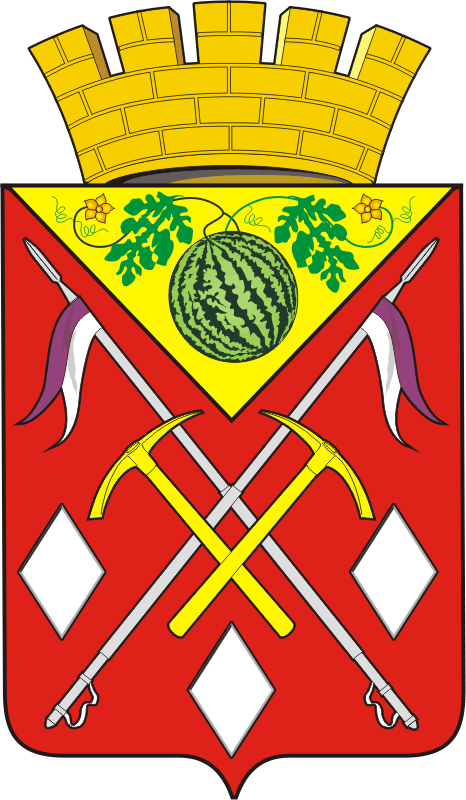 СОВЕТ ДЕПУТАТОВМУНИЦИПАЛЬНОГО ОБРАЗОВАНИЯСОЛЬ-ИЛЕЦКИЙ ГОРОДСКОЙ ОКРУГОРЕНБУРГСКОЙ ОБЛАСТИРЕШЕНИЕ № 233О бюджете муниципального образованияСоль-Илецкий городской округ на 2023 год и на плановый период 2024 и 2025 годовВ соответствии со статьями 2 и 184.1 Бюджетного кодекса Российской Федерации, Положением «О бюджетном процессе в муниципальном образовании Соль-Илецкий городской округ», утвержденным решением Совета депутатов от 22.06.2020 № 866, Совет депутатов решил:1. Утвердить основные характеристики бюджета городского округа на 2023 год в размерах:1)  прогнозируемый общий объем доходов в сумме 1 810 112,5 тыс. рублей;2) общий объем расходов в сумме 1 810 112,5 тыс. рублей;3) прогнозируемый дефицит в сумме 0,0 тыс. рублей;4) верхний предел муниципального внутреннего долга муниципального образования Соль-Илецкий городской округ на 1 января 2024  года – 0,0 тыс. рублей, в том числе верхний предел долга по муниципальным гарантиям – 0,0 тыс. рублей.2. Утвердить основные характеристики бюджета городского округа на 2024 и 2025 годы в размерах:1) прогнозируемый общий объем доходов на 2024 год в сумме 1 377 165,4 тыс. рублей, на 2025 год в сумме 1 350 711,7 тыс. рублей;2) общий объем расходов на 2024 год в сумме  1 377 165,4 тыс. рублей, в том числе условно утвержденные расходы в сумме 15 763,7 тыс. рублей,  на 2025 год в сумме 1 350 711,7 тыс. рублей,  в том числе условно утвержденные расходы в сумме 31 523,3 тыс. рублей;3) прогнозируемый дефицит на 2024 год – 0,0 тыс. рублей,  на 2025 год – 0,0 тыс. рублей;4) верхний предел муниципального внутреннего долга муниципального образования Соль-Илецкий городской округ на 1 января 2025 года –0,0 тыс. рублей, на 1 января 2026 года – 0,0 тыс. рублей,  в том числе верхний предел долга по муниципальным гарантиям на 1 января 2025 года – 0,0 тыс. рублей, на 1 января 2026 года – 0,0 тыс. рублей.3. Учесть поступление доходов в бюджет городского округа по кодам видов доходов, подвидов доходов на 2023 год и на плановый период 2024 и 2025 годов согласно приложению 1 к настоящему решению.Установить, что:в случае получения в течение финансового года уведомлений о предоставлении субсидий, субвенций, иных межбюджетных трансфертов, имеющих целевое назначение, уведомлений по расчетам между бюджетами на соответствующие суммы увеличиваются (уменьшаются) плановые показатели по безвозмездным поступлениям от других бюджетов бюджетной системы Российской Федерации, утвержденные настоящим решением;увеличение (уменьшение) плановых показателей по безвозмездным поступлениям от других бюджетов бюджетной системы Российской Федерации в соответствии с абзацем вторым настоящей части подлежит утверждению путем внесения изменений в настоящее решение не позднее 30 декабря 2022 года.4. Утвердить распределение бюджетных ассигнований бюджета городского округа по разделам и подразделам классификации расходов бюджета городского округа на 2023 год и на плановый период 2024 и 2025 годов согласно приложению 2 к настоящему решению.5. Утвердить ведомственную структуру расходов бюджета городского округа  на 2023 год и на плановый период 2024 и 2025 годов согласно приложению 3 к настоящему решению.6. Утвердить распределение бюджетных ассигнований бюджета городского округа по разделам, подразделам, целевым статьям (муниципальным программам и непрограммным направлениям деятельности), группам и подгруппам видов расходов классификации расходов   на 2023 год и на плановый период 2024 и 2025 годов согласно приложению 4 к настоящему решению.	7. Утвердить распределение бюджетных ассигнований бюджета городского округа по целевым статьям (муниципальным программам и непрограммным направлениям деятельности), группам (группам и подгруппам) видов расходов классификации расходов  на 2023 год и на плановый период 2024 и 2025 годов согласно приложению 5 к настоящему решению.8. Установить следующие дополнительные основания для внесения изменений в сводную бюджетную роспись бюджета городского округа без внесения изменений в настоящее решение:увеличение расходов бюджета городского округа на фактически поступающие в бюджет городского округа средства в случае и порядке, установленных пунктом 5 статьи 242 Бюджетного кодекса Российской Федерации;перераспределение бюджетных ассигнований, предусмотренных главному распорядителю бюджетных средств, в размере, необходимом для исполнения обязательств, предусмотренных заключенными соглашениями о предоставлении межбюджетных трансфертов бюджету городского округа и (или) нормативными правовыми актами Российской Федерации, Правительства Оренбургской области, устанавливающими правила предоставления межбюджетных трансфертов;перераспределение бюджетных ассигнований главных распорядителей бюджетных средств в целях реализации структурных элементов муниципальных программ, направленных на достижение целей и решение задач национальных,  федеральных, региональных проектов, и приоритетных проектов Оренбургской области;увеличение бюджетных ассигнований главным распорядителям бюджетных средств сверх объемов, утвержденных настоящим решением Совета депутатов, за счет поступающих из областного и федерального бюджетов межбюджетных трансфертов, не имеющих целевого характера, в целях реализации структурных элементов муниципальных программ, направленных на достижение целей и решение задач национальных, федеральных проектов, региональных, приоритетных  проектов Оренбургской области, муниципальных программ Соль-Илецкого городского округа и непрограммных мероприятий;увеличение бюджетных ассигнований сверх объемов, утвержденных настоящим решением, на основании правовых актов (проектов правовых актов) органов государственной власти Российской Федерации, органов исполнительной власти Оренбургской области, соглашений, протоколов, решений комиссий, иных коллективных органов, иных документов о предоставлении бюджету Соль-Илецкого городского округа субсидий, субвенций, иных межбюджетных трансфертов и безвозмездных поступлений от физических и юридических лиц, инициативных платежей;перераспределение бюджетных ассигнований между главными распорядителями бюджетных средств по разделам, подразделам, целевым статьям и видам расходов бюджета в целях исполнения обязательств местного бюджета;перераспределение бюджетных ассигнований главных распорядителей бюджетных средств, предусмотренных на реализацию муниципальных программ, между структурными элементами муниципальных программ, непрограммными мероприятиями, а также разделами (подразделами), видами расходов, в целях исполнения обязательств бюджета городского округа;перераспределение бюджетных ассигнований главных распорядителей бюджетных средств в связи с консолидацией в бюджете городского округа средств, сэкономленных заказчиками Соль-Илецкого городского округа при осуществлении закупок товаров, работ, услуг;увеличение (уменьшение) бюджетных ассигнований по расходам на дорожное хозяйство исходя из уточненного прогноза поступлений доходов, образующих дорожный фонд Соль-Илецкого городского округа, остатка бюджетных ассигнований дорожного фонда Соль-Илецкого городского округа, не использованных на начало финансового года, а также перераспределение бюджетных ассигнований по расходам на дорожное хозяйство между целевыми статьями и видами расходов в пределах общего объема дорожного фонда в целях исполнения обязательств бюджета городского округа;9. Утвердить источники внутреннего финансирования дефицита бюджета городского округа на 2023 год и на плановый период 2024 и 2025 годов  согласно приложению 6 к настоящему решению.	10. Утвердить общий объем бюджетных ассигнований на исполнение публичных нормативных обязательств на 2023 год в сумме 26 760,5 тыс. рублей, на 2024 год в сумме 26 760,5 тыс. рублей, на 2025 год в сумме 26 760,5 тыс. рублей. 	11. Утвердить объем безвозмездных поступлений, получаемых из других бюджетов Бюджетной системы Российской Федерации, на 2023 год в сумме 1 307 235,8 тыс. рублей, на 2024 год в сумме 866 721,1 тыс. рублей, на 2025 год в сумме 839 647,3 тыс. рублей.	12.Утвердить объем бюджетных ассигнований дорожного фонда муниципального образования Соль-Илецкий городской округ на 2023 год в размере  51 604,377  тыс. рублей,  на 2024 год в размере 49 912,4 тыс. рублей, на 2025 год в размере 51 009,4 тыс. рублей.13. Установить, что остатки бюджетных инвестиций и остатки субсидий (за исключением субсидий бюджетным и автономным учреждениям, предоставленных на финансовое обеспечение выполнения муниципального задания на оказание ими муниципальных услуг, выполнение работ) в валюте Российской Федерации, предоставленных из бюджета городского округа в целях финансового обеспечения затрат юридических лиц, находящиеся на лицевых счетах, открытых юридическим лицам в финансовом управлении администрации Соль-Илецкого городского округа и в территориальном органе Федерального казначейства по Оренбургской области, в кредитных организациях, не использованные по состоянию на 1 января 2023 года, подлежат использованию этими юридическими лицами в соответствии с решениями, принятыми об использовании полностью или частично остатков указанных средств в установленном администрацией Соль-Илецкого городского округа порядке на цели, ранее установленные условиями предоставления целевых средств.Главные распорядители средств бюджета городского округа не позднее тридцатого рабочего дня со дня поступления юридическим лицам средств в качестве возврата дебиторской задолженности, источником финансового обеспечения которых являются средства, указанные в абзаце первом настоящего пункта, принимают решения об использовании указанных средств для достижения целей, установленных при их предоставлении.При отсутствии решений, указанных в абзаце первом и (или) четвертом настоящего пункта, по состоянию на 10 февраля 2023 года или на тридцатый рабочий день со дня поступления юридическим лицам средств от возврата дебиторской задолженности, источником финансового обеспечения которых являются средства, указанные в абзаце первом настоящего пункта, остатки средств и средства от возврата дебиторской задолженности, указанные в абзаце четвертом настоящего пункта, подлежат перечислению юридическими лицами в доходы бюджета городского округа в порядке, установленном администрацией Соль-Илецкого городского округа.		14. Установить, что субсидии юридическим лицам (за исключением субсидий муниципальным учреждениям, индивидуальным предпринимателям, физическим лицам – производителям товаров (работ, услуг), субсидии иным некоммерческим организациям, не являющимся муниципальными учреждениями предоставляются согласно приложению 7 к настоящему решению,  в соответствии с условиями и порядками предоставления, определенными постановлениями  администрации Соль-Илецкого городского округа.Установить, что дополнительно к распределенным в приложении 7 к настоящему решению субсидиям в случае внесения изменений в сводную бюджетную роспись могут быть предоставлены субсидии юридическим лицам (за исключением субсидий муниципальным учреждениям), индивидуальным предпринимателям, физическим лицам – производителям товаров, работ, услуг, некоммерческим организациям (за исключением муниципальных учреждений):на финансовое обеспечение мероприятий, связанных с предотвращением влияния ухудшения геополитической и экономической ситуации на развитие отраслей экономики, с профилактикой и устранением последствий распространения коронавирусной инфекции;за счет межбюджетных трансфертов из областного и федерального бюджетов и (или) безвозмездных поступлений от физических и юридических лиц, имеющих целевое назначение;за счет средств, выделенных из резервного фонда администрации Соль-Илецкого городского округа, резервного фонда по чрезвычайным ситуациям Соль-Илецкого городского округа, средств, предусмотренных финансовому управлению администрации Соль-Илецкого городского округа, на обеспечение мероприятий по стабилизации финансовой ситуации в Соль-Илецком городском округе.15. Утвердить программу муниципальных внутренних заимствований Соль-Илецкого городского округа на 2023 год и на плановый период 2024 и 2025 годов согласно приложению 8 к настоящему решению. Установить предельный объем муниципальных внутренних заимствований муниципального образования Соль-Илецкий городской округ на 2023 год в сумме 0,0 тыс. рублей, на 2024 год – 0,0 тыс. рублей, на 2025 год – 0,0 тыс. рублей.         16. Утвердить программу муниципальных внешних заимствований Соль-Илецкого городского округа на 2023 год и на плановый период 2024 и 2025 годов согласно приложению 9 к настоящему решению.Установить предельный объем муниципальных внешних заимствований муниципального образования Соль-Илецкий городской округ на 2023 год в сумме 0,0 тыс. рублей, на 2024 год – 0,0 тыс. рублей, на 2025 год – 0,0 тыс. рублей.17. Установить объем расходов на обслуживание муниципального внутреннего долга муниципального образования Соль-Илецкий городской округ на 2023 год в сумме 0,0 тыс. рублей, на 2024 год – 0,0 тыс. рублей,                        на 2025 год – 0,0 тыс. рублей.18. Утвердить программу муниципальных гарантий муниципального образования Соль-Илецкий городской округ в валюте Российской Федерации на 2023 и на плановый период 2024 и 2025 годов  год согласно приложению 10 к настоящему решению.19. Утвердить направления расходов бюджета городского округа по поддержке семьи и детей в Соль-Илецком городском округе («Детский бюджет») на 2023 год и на плановый период 2024 и 2025 годов согласно приложению 11 к настоящему решению.20. Утвердить основные параметры  первоочередных расходов бюджета городского округа на 2023 год согласно приложению 12 к настоящему решению. Объем бюджетных ассигнований на 2023 год утвердить с учетом показателей, предусмотренных  проектом минимального бюджета.         21. Утвердить распределение бюджетных ассигнований бюджета городского округа на реализацию региональных и приоритетных проектов Оренбургской области в муниципальном образовании Соль-Илецкий городской округ на 2023 год согласно приложению 13 к настоящему решению.22. Установить, что  размеры окладов денежного содержания по должностям муниципальной службы индексируются с 1 октября 2023 года с учетом уровня инфляции (потребительских цен).23. Настоящее  решение  вступает в силу после его официального опубликования и распространяет свое действие на правоотношения, возникшие с 1 января 2023 года.Разослано: депутатам Совета депутатов  Соль-Илецкого городского округа – 20 экз., финансовое управление администрации Соль-Илецкого городского округа – 1 экз., прокуратура Соль-Илецкого района - 1 экз.; в дело - 1 экз.Приложение 1 к решению Совета депутатов от  14.12.2022 № 233          «О бюджете муниципального образованияСоль-Илецкий городской округ на 2023 год и на плановый период 2024 и 2025 годов»  Приложение 2 к решению Совета депутатов от  14.12.2022 № 233 «О бюджете муниципального образованияСоль-Илецкий городской округ на 2023 год и на плановый период 2024 и 2025 годов»  Приложение 3 к решению Совета депутатов от  14.12.2022 № 233 «О бюджете муниципального образованияСоль-Илецкий городской округ на 2023 год и на плановый период 2024 и 2025 годов»  Приложение 4 к решению Совета депутатов от  14.12.2022 № 233 «О бюджете муниципального образованияСоль-Илецкий городской округ на 2023 год и на плановый период 2024 и 2025 годов»  Приложение 5 к решению Совета депутатов от  14.12.2022 № 233 «О бюджете муниципального образованияСоль-Илецкий городской округ на 2023 год и на плановый период 2024 и 2025 годов»  Приложение 6к решению Совета депутатов от  14.12.2022 № 233 «О бюджете муниципального образованияСоль-Илецкий городской округ на 2023 год и на плановый период 2024 и 2025 годов»                                                                                                                                                                                                                           (тыс. рублей)Приложение 7 к решению Совета депутатов от  14.12.2022 № 233 «О бюджете муниципального образованияСоль-Илецкий городской округ на 2023 год и на плановый период 2024 и 2025 годов»Распределение бюджетных ассигнований на предоставление субсидий юридическим лицам (за исключением субсидий муниципальным учреждениям), индивидуальным предпринимателям, физическим лицам – производителям товаров, работ, услуг на 2023 год и на плановый период 2024 и 2025 годов(тыс. рублей)Приложение 8 к решению Совета депутатов от  14.12.2022 № 233 «О бюджете муниципального образованияСоль-Илецкий городской округ на 2023 год и на плановый период 2024 и 2025 годов» Программамуниципальных внутренних заимствований муниципального образования Соль-Илецкий городской округна 2023 год и на плановый период 2024 и 2025 годов (тыс. рублей)Предельный объем заимствований муниципального образования Соль-Илецкий городской округ, которые Соль-Илецкий городской округ вправе осуществлять в течение финансового года в целях финансирования дефицита бюджета городского округа, ограничить в 2023 году суммой не более 0,0 тыс. рублей, в 2024 году – не более 0,0 тыс. рублей и в 2025 году – не более 0,0 тыс. рублей.Установить, что в ходе исполнения бюджета городского округа возможно превышение предельного объема заимствований Соль-Илецкого городского округа в части привлечения бюджетного кредита за счет средств федерального бюджета на пополнение остатков средств на счетах бюджетов бюджетной системы Российской Федерации.Приложение 9к решению Совета депутатов от  14.12.2022 № 233 «О бюджете муниципального образованияСоль-Илецкий городской округ на 2023 год и на плановый период 2024 и 2025 годов»Программа муниципальных внешних заимствований Соль-Илецкого городского округана 2023 год и на плановый период 2024 и 2025 годов (тыс. рублей)Приложение 10к решению Совета депутатов от  14.12.2022 № 233 «О бюджете муниципального образованияСоль-Илецкий городской округ на 2023 год и на плановый период 2024 и 2025 годов»Программа муниципальных гарантий муниципального образования Соль-Илецкий городской округ в валюте Российской Федерации на 2023 год и на плановый период 2024 и 2025 годовПеречень действующих муниципальных гарантий муниципального образования Соль-Илецкий городской округ в 2023–2025 годах 1.2. Перечень муниципальных гарантий муниципального образования Соль-Илецкий городской округ, подлежащих предоставлению в 2023–2025 годах1.3. Общий объем бюджетных ассигнований, предусмотренных на исполнение гарантом муниципальных гарантий муниципального образования Соль-Илецкий городской округ по возможным гарантийным случаям, за счет источников финансирования дефицита бюджета городского округа, приводящее к возникновению права регрессного требования гаранта к принципалу, либо обусловленное уступкой гаранту прав требования бенефициара к принципалу, составит в 2023 году – 0,0 тыс. рублей, в 2024 году – 0,0 тыс. рублей, в 2025 году – 0,0 тыс. рублей.Приложение 11 к решению Совета депутатов от  14.12.2022 № 233 «О бюджете муниципального образованияСоль-Илецкий городской округ на 2023 год и на плановый период 2024 и 2025 годов»Направления расходов бюджета городского округа по поддержке семьи и детей в Соль-Илецком городском округе («Детский бюджет») на 2023 год и на плановый период 2024 и 2025 годов «Детский бюджет» – это аккумулированный в бюджете городского округа объ-ем бюджетных ассигнований на реализацию комплекса мероприятий по созданию бла-гоприятных условий для каждого ребенка в Соль-Илецком городском округе по его воспитанию, общему и дополнительному образованию, по использованию возможно-сти для занятий спортом, организации детского отдыха и оздоровления детей, времен-ного трудоустройства несовершеннолетних. Распределение бюджетных ассигнований, направляемых на поддержку семьи и детей в Соль-Илецком городском округе («Детский бюджет»), на 2023 год и на плано-вый период 2024 и 2025 годов представлено в таблице 1.Таблица 1(тыс. рублей)Приложение 12 к решению Совета депутатов от  14.12.2022 № 233 «О бюджете муниципального образованияСоль-Илецкий городской округ на 2023 год и на плановый период 2024 и 2025 годов»Приложение 13 к решению Совета депутатов от  14.12.2022 № 233 «О бюджете муниципального образованияСоль-Илецкий городской округ на 2023 год и на плановый период 2024 и 2025 годов»Распределение бюджетных ассигнований бюджета Соль-Илецкого городского округа  на реализацию приоритетных проектов Оренбургской области и региональных проектов, направленных на реализацию национальных и федеральных проектов, на 2023 год(тыс. рублей)32 заседание                       II созыв14.12.2022                                    г. Соль- ИлецкПредседатель Совета депутатов муниципального образования Соль-Илецкий городской округ_________________ Н.А.КузьминГлавамуниципального образования Соль-Илецкий городской округ_________________ В.И. ДубровинПоступление доходов в бюджет городского округа по кодам видов доходов, подвидов доходовПоступление доходов в бюджет городского округа по кодам видов доходов, подвидов доходовПоступление доходов в бюджет городского округа по кодам видов доходов, подвидов доходовПоступление доходов в бюджет городского округа по кодам видов доходов, подвидов доходовПоступление доходов в бюджет городского округа по кодам видов доходов, подвидов доходовна 2023 год и на плановый период 2024 и 2025 годовна 2023 год и на плановый период 2024 и 2025 годовна 2023 год и на плановый период 2024 и 2025 годовна 2023 год и на плановый период 2024 и 2025 годовна 2023 год и на плановый период 2024 и 2025 годовКод бюджетной классификации Российской ФедерацииНаименование кода доходов бюджета2023 год2024 год2025 год1 00 00000 00 0000 000НАЛОГОВЫЕ И НЕНАЛОГОВЫЕ ДОХОДЫ502 876,7510 444,3511 064,41 01 00000 00 0000 000НАЛОГИ НА ПРИБЫЛЬ, ДОХОДЫ298 188,0295 634,0289 418,01 01 02000 01 0000 110Налог на доходы физических лиц298 188,0295 634,0289 418,01 01 02000 01 0000 110в том числе: дополнительный норматив (сумма)208 804,1208 688,9205 339,31 01 02000 01 0000 110дополнительный норматив (%)40,3240,6640,371 01 02010 01 0000 110Налог на доходы физических лиц с доходов, источником которых является налоговый агент, за исключением доходов, в отношении которых исчисление и уплата налога осуществляются в соответствии со статьями 227, 227.1 и 228 Налогового кодекса Российской Федерации284 579,0281 678,0275 396,01 01 02020 01 0000 110Налог на доходы физических лиц с доходов, полученных от осуществления деятельности физическими лицами, зарегистрированными в качестве индивидуальных предпринимателей, нотариусов, занимающихся частной практикой, адвокатов, учредивших адвокатские кабинеты и других лиц, занимающихся частной практикой в соответствии со статьей 227 Налогового кодекса Российской Федерации1 498,01 638,01 703,01 01 02030 01 0000 110Налог на доходы физических лиц с доходов,  полученных физическими лицами в соответствии со статьей 228 Налогового Кодекса Российской Федерации2 344,02 551,02 552,01 01 02080 01 0000 110Налог на доходы физических лиц в части суммы налога, превышающей 650 000 рублей, относящейся к части налоговой базы, превышающей 5 000 000 рублей (за исключением налога на доходы физических лиц с сумм прибыли контролируемой иностранной компании, в том числе фиксированной прибыли контролируемой иностранной компании)9 767,09 767,09 767,01 03 00000 00 0000 000НАЛОГИ НА ТОВАРЫ (РАБОТЫ, УСЛУГИ), РЕАЛИЗУЕМЫЕ НА ТЕРРИТОРИИ РОССИЙСКОЙ ФЕДЕРАЦИИ22 315,023 462,024 559,01 03 02000 01 0000 110Акцизы по подакцизным товарам (продукции), производимым на территории Российской Федерации22 315,023 462,024 559,01 03 02230 01 0000 110Доходы от уплаты акцизов на дизельное топливо, подлежащие распределению между бюджетами субъектов Российской Федерации и местными бюджетами с учетом установленных дифференцированных нормативов отчислений в местные бюджеты10 570,011 194,011 745,01 03 02231 01 0000 110Доходы от уплаты акцизов на дизельное топливо, подлежащие распределению между бюджетами субъектов Российской Федерации и местными бюджетами с учетом установленных дифференцированных нормативов отчислений в местные бюджеты (по нормативам, установленным Федеральным законом о федеральном бюджете в целях формирования дорожных фондов субъектов Российской Федерации)10 570,011 194,011 745,01 03 02240 01 0000 110Доходы от уплаты акцизов на моторные масла для дизельных и (или) карбюраторных (инжекторных) двигателей, подлежащие распределению между бюджетами субъектов Российской Федерации и местными бюджетами с учетом установленных дифференцированных нормативов отчислений в местные бюджеты73,076,078,01 03 02241 01 0000 110Доходы от уплаты акцизов на моторные масла для дизельных и (или) карбюраторных (инжекторных) двигателей, подлежащие распределению между бюджетами субъектов Российской Федерации и местными бюджетами с учетом установленных дифференцированных нормативов отчислений в местные бюджеты (по нормативам, установленным Федеральным законом о федеральном бюджете в целях формирования дорожных фондов субъектов Российской Федерации)73,076,078,01 03 02250 01 0000 110Доходы от уплаты акцизов на автомобильный бензин, подлежащие распределению между бюджетами субъектов Российской Федерации и местными бюджетами с учетом установленных дифференцированных нормативов отчислений в местные бюджеты13 066,013 658,014 182,01 03 02251 01 0000 110Доходы от уплаты акцизов на автомобильный бензин, подлежащие распределению между бюджетами субъектов Российской Федерации и местными бюджетами с учетом установленных дифференцированных нормативов отчислений в местные бюджеты (по нормативам, установленным Федеральным законом о федеральном бюджете в целях формирования дорожных фондов субъектов Российской Федерации)13 066,013 658,014 182,0103 02260 01 0000 110 Доходы от уплаты акцизов на прямогонный бензин, подлежащие распределению между бюджетами субъектов Российской Федерации и местными бюджетами с учетом установленных дифференцированных нормативов отчислений в местные бюджеты-1 394,0-1 466,0-1 446,0103 02261 01 0000 110 Доходы от уплаты акцизов на прямогонный бензин, подлежащие распределению между бюджетами субъектов Российской Федерации и местными бюджетами с учетом установленных дифференцированных нормативов отчислений в местные бюджеты (по нормативам, установленным Федеральным законом о федеральном бюджете в целях формирования дорожных фондов субъектов Российской Федерации)-1 394,0-1 466,0-1 446,01 05 00000 00 0000 000НАЛОГИ НА СОВОКУПНЫЙ ДОХОД78 755,088 030,092 530,01 05 01000 00 0000 110Налог, взимаемый в связи с применением упрощенной системы налогообложения66 140,074 493,079 393,01 05 01010 01 0000 110Налог, взимаемый с налогоплательщиков, выбравших в качестве объекта налогообложения доходы26 117,033 482,036 496,01 05 01011 01 0000 110Налог, взимаемый с налогоплательщиков, выбравших в качестве объекта налогообложения доходы26 117,033 482,036 496,01 05 01020 01 0000 110Налог, взимаемый с налогоплательщиков, выбравших в качестве объекта налогообложения доходы, уменьшенные на величину расходов40 023,041 011,042 897,01 05 01021 01 0000 110Налог, взимаемый с налогоплательщиков, выбравших в качестве объекта налогообложения доходы, уменьшенные на величину расходов (в том числе минимальный налог, зачисляемый в бюджеты субъектов Российской Федерации)40 023,041 011,042 897,01 05 03000 01 0000 110Единый сельскохозяйственный налог7 473,08 153,07 538,01 05 03010 01 0000 110Единый сельскохозяйственный налог7 473,08 153,07 538,01 05 04000 02 0000 110Налог, взимаемый в связи с применением патентной системы налогообложения5 142,05 384,05 599,01 05 04010 02 0000 110Налог, взимаемый в связи с применением патентной системы налогообложения5 142,05 384,05 599,01 06 00000 00 0000 000НАЛОГИ НА ИМУЩЕСТВО31 153,032 746,033 811,01 06 01000 00 0000 110Налог на имущество физических лиц2 513,02 764,02 764,01 06 01020 04 0000 110Налог на имущество физических лиц, взимаемый по ставкам, применяемым к объектам налогообложения, расположенным в границах городских округов2 513,02 764,02 764,01 06 06000 00 0000 110Земельный налог 28 640,029 982,031 047,01 06 06030 00 0000 110Земельный налог с организаций15 222,015 222,016 287,01 06 06032 04 0000 110Земельный налог с организаций, обладающих земельным участком, расположенным в границах городских округов15 222,015 222,016 287,01 06 06040 00 0000 110Земельный налог с физических лиц13 418,014 760,014 760,01 06 06042 04 0000 110Земельный налог с физических лиц, обладающих земельным участком, расположенным в границах городских округов13 418,014 760,014 760,01 08 00000 00 0000 000ГОСУДАРСТВЕННАЯ ПОШЛИНА5 834,05 892,05 950,01 08 03000 01 0000 110Государственная пошлина по делам, рассматриваемым в судах общей юрисдикции, мировыми судьями5 808,05 866,05 924,01 08 03010 01 1000 110Государственная пошлина по делам, рассматриваемым в судах общей юрисдикции, мировыми судьями (за исключением Верховного Суда Российской Федерации)5 808,05 866,05 924,01 08 07000 01 0000 110Государственная пошлина за государственную регистрацию, а также за совершение прочих юридически значимых действий10,010,010,01 08 07150 01 0000 110Государственная пошлина за выдачу разрешения на установку рекламной конструкции10,010,010,01 08 07170 01 0000 110Государственная пошлина за выдачу специального разрешения на движение по автомобильным дорогам транспортных средств, осуществляющих перевозки опасных, тяжеловесных и (или) крупногабаритных грузов16,016,016,01 08 07173 01 0000 110Государственная пошлина за выдачу органом местного самоуправления городского округа специального разрешения на движение по автомобильным дорогам транспортных средств, осуществляющих перевозки опасных, тяжеловесных и (или) крупногабаритных грузов, зачисляемая в бюджеты городских округов16,016,016,01 11 00000 00 0000 000ДОХОДЫ ОТ ИСПОЛЬЗОВАНИЯ ИМУЩЕСТВА, НАХОДЯЩЕГОСЯ В ГОСУДАРСТВЕННОЙ И МУНИЦИПАЛЬНОЙ СОБСТВЕННОСТИ23 292,623 454,423 470,51 11 05000 00 0000 120Доходы, получаемые в виде арендной либо иной платы за передачу в возмездное пользование государственного и муниципального имущества (за исключением имущества бюджетных и автономных учреждений, а также имущества государственных и муниципальных унитарных предприятий, в том числе казенных)19 924,619 955,219 971,31 11 05010 00 0000 120Доходы, получаемые в виде арендной платы за земельные участки, государственная собственность на которые не разграничена, а также средства от продажи права на заключение договоров аренды указанных земельных участков17 829,317 829,317 829,31 11 05012 04 0000 120Доходы, получаемые в виде арендной платы за земельные участки, государственная собственность на которые не разграничена и которые расположены в границах городских округов, а также средства от продажи права на заключение договоров аренды указанных земельных участков17 829,317 829,317 829,3111 05020 00 0000 120Доходы, получаемые в виде арендной платы за земли после разграничения государственной собственности на землю, а также средства от продажи права на заключение договоров аренды указанных земельных участков (за исключением земельных участков бюджетных и автономных учреждений)1 929,41 929,41 929,4111 05024 04 0000 120Доходы, получаемые в виде арендной платы, а также средства от продажи права на заключение договоров аренды за земли, находящиеся в собственности городских округов (за исключением земельных участков муниципальных бюджетных и автономных учреждений)1 929,41 929,41 929,41 11 05070 00 0000 120Доходы от сдачи в аренду имущества, составляющего государственную (муниципальную) казну (за исключением земельных участков)165,9196,5212,61 11 05074 04 0000 120Доходы от сдачи в аренду имущества, составляющего казну городских округов (за исключением земельных участков)165,9196,5212,61 11 05300 00 0000 120Плата по соглашениям об установлении сервитута в отношении земельных участков, находящихся в государственной или муниципальной собственности0,00,00,01 11 05312 04 0000 120Плата по соглашениям об установлении сервитута, заключенным органами местного самоуправления городских округов, государственными или муниципальными предприятиями либо государственными или муниципальными учреждениями в отношении земельных участков, государственная собственность на которые не разграничена и которые расположены в границах городских округов0,00,00,01 11 07000 00 0000 120Платежи от государственных и муниципальных унитарных предприятий178,0178,0178,01 11 07010 00 0000 120Доходы от перечисления части прибыли государственных и муниципальных унитарных предприятий, остающейся после уплаты налогов и обязательных платежей178,0178,0178,01 11 07014 04 0000 120Доходы от перечисления части прибыли, остающейся после уплаты налогов и иных обязательных платежей муниципальных унитарных предприятий, созданных городскими округами178,0178,0178,01 11 09000 00 0000 120Прочие доходы от использования имущества и прав, находящихся в государственной и муниципальной собственности (за исключением имущества бюджетных и автономных учреждений, а также имущества государственных и муниципальных унитарных предприятий, в том числе казенных)3 190,03 321,23 321,21 11 09030 00 0000 120Доходы от эксплуатации и использования имущества автомобильных дорог, находящихся в государственной и муниципальной собственности10,010,010,01 11 09034 04 0000 120Доходы от эксплуатации и использования имущества автомобильных дорог, находящихся в собственности городских округов10,010,010,01 11 09040 00 0000 120Прочие поступления от использования имущества, находящегося в государственной и муниципальной собственности (за исключением имущества бюджетных и автономных учреждений, а также имущества государственных и муниципальных унитарных предприятий, в том числе казенных)710,4710,4710,41 11 09044 04 0000 120Прочие поступления от использования имущества, находящегося в собственности городских округов (за исключением имущества муниципальных бюджетных и автономных учреждений, а также имущества муниципальных унитарных предприятий, в том числе казенных)710,4710,4710,41 11 09080 00 0000 120Плата, поступившая в рамках договора за предоставление права на размещение и эксплуатацию нестационарного торгового объекта, установку и эксплуатацию рекламных конструкций на землях или земельных участках, находящихся в государственной или муниципальной собственности, и на землях или земельных участках, государственная собственность на которые не разграничена2 469,62 600,82 600,81 11 09080 04 0000 120Плата, поступившая в рамках договора за предоставление права на размещение и эксплуатацию нестационарного торгового объекта, установку и эксплуатацию рекламных конструкций на землях или земельных участках, находящихся в собственности городских округов, и на землях или земельных участках, государственная собственность на которые не разграничена2 469,62 600,82 600,81 12 00000 00 0000 000ПЛАТЕЖИ ПРИ ПОЛЬЗОВАНИИ ПРИРОДНЫМИ РЕСУРСАМИ2 484,62 484,62 484,61 12 01000 01 0000 120Плата за негативное воздействие на окружающую среду2 484,62 484,62 484,61 12 01010 01 0000 120Плата за выбросы загрязняющих веществ в атмосферный воздух стационарными объектами76,876,876,81 12 01030 01 0000 120 Плата за сбросы загрязняющих веществ в водные объекты81,081,081,01 12 01040 01 0000 120Плата за размещение отходов производства и потребления2 326,82 326,82 326,81 12 01041 01 0000 120Плата за размещение отходов производства 29,429,429,41 12 01042 01 0000 120Плата за размещение твердых коммунальных отходов2 297,42 297,42 297,41 14 00000 00 0000 000ДОХОДЫ ОТ ПРОДАЖИ МАТЕРИАЛЬНЫХ И НЕМАТЕРИАЛЬНЫХ АКТИВОВ5 711,35 711,35 711,31 14 02000 00 0000 410Доходы от реализации имущества, находящегося в государственной и муниципальной собственности (за исключением движимого имущества бюджетных и автономных учреждений, а также имущества государственных и муниципальных унитарных предприятий, в том числе казенных)518,0518,0518,01 14 02040 04 0000 410Доходы от реализации имущества, находящегося в собственности городских округов (за исключением движимого имущества муниципальных бюджетных и автономных учреждений, а также имущества муниципальных унитарных предприятий, в том числе казенных), в части реализации основных средств по указанному имуществу518,0518,0518,01 14 02043 04 0000 410Доходы от реализации иного имущества, находящегося в собственности городских округов (за исключением имущества муниципальных бюджетных и автономных учреждений, а также имущества муниципальных унитарных предприятий, в том числе казенных), в части реализации основных средств по указанному имуществу518,0518,0518,01 14 06000 00 0000 430Доходы от продажи земельных участков, находящихся в государственной и муниципальной собственности 5 193,35 193,35 193,31 14 06010 00 0000 430Доходы от продажи земельных участков, государственная собственность на которые не разграничена5 193,35 193,35 193,31 14 06012 04 0000 430Доходы от продажи земельных участков, государственная собственность на которые не разграничена и которые расположены в границах городских округов5 193,35 193,35 193,31 16 00000 00 0000 000ШТРАФЫ, САНКЦИИ, ВОЗМЕЩЕНИЕ УЩЕРБА1 020,01 020,01 020,01 16 01000 01 0000 140Административные штрафы, установленные Кодексом Российской Федерации об административных правонарушениях690,0690,0690,01 16 01050 01 0000 140Административные штрафы, установленные Главой 5 Кодекса Российской Федерации об административных правонарушениях, за административные правонарушения, посягающие на права граждан25,025,025,01 16 01053 01 0000 140Административные штрафы, установленные Главой 5 Кодекса Российской Федерации об административных правонарушениях, за административные правонарушения, посягающие на права граждан, налагаемые мировыми судьями, комиссиями по делам несовершеннолетних и защите их прав25,025,025,01 16 01060 01 0000 140Административные штрафы, установленные главой 6 Кодекса Российской Федерации об административных правонарушениях, за административные правонарушения, посягающие на здоровье, санитарно-эпидемиологическое благополучие населения и общественную нравственность85,085,085,01 16 01063 01 0000 140Административные штрафы, установленные главой 6 Кодекса Российской Федерации об административных правонарушениях, за административные правонарушения, посягающие на здоровье, санитарно-эпидемиологическое благополучие населения и общественную нравственность, налагаемые мировыми судьями, комиссиями по делам несовершеннолетних и защите их прав85,085,085,01 16 01070 01 0000 140Административные штрафы, установленные главой 7 Кодекса Российской Федерации об административных правонарушениях, за административные правонарушения в области охраны собственности46,046,046,01 16 01073 01 0000 140Административные штрафы, установленные главой 7 Кодекса Российской Федерации об административных правонарушениях, за административные правонарушения в области охраны собственности, налагаемые мировыми судьями, комиссиями по делам несовершеннолетних и защите их прав16,016,016,01 16 01074 01 0000 140Административные штрафы, установленные главой 7 Кодекса Российской Федерации об административных правонарушениях, за административные правонарушения в области охраны собственности, выявленные должностными лицами органов муниципального контроля30,030,030,01 16 01080 01 0000 140Административные штрафы, установленные главой 8 Кодекса Российской Федерации об административных правонарушениях, за административные правонарушения в области охраны окружающей среды и природопользования29,029,029,01 16 01083 01 0000 140Административные штрафы, установленные главой 8 Кодекса Российской Федерации об административных правонарушениях, за административные правонарушения в области охраны окружающей среды и природопользования, налагаемые мировыми судьями, комиссиями по делам несовершеннолетних и защите их прав9,09,09,01 16 01084 01 0000 140Административные штрафы, установленные главой 8 Кодекса Российской Федерации об административных правонарушениях, за административные правонарушения в области охраны окружающей среды и природопользования, выявленные должностными лицами органов муниципального контроля20,020,020,01 16 01110 01 0000 140Административные штрафы, установленные главой 11 Кодекса Российской Федерации об административных правонарушениях, за административные правонарушения на транспорте5,005,005,001 16 01113 01 0000 140Административные штрафы, установленные главой 11 Кодекса Российской Федерации об административных правонарушениях, за административные правонарушения на транспорте, налагаемые мировыми судьями, комиссиями по делам несовершеннолетних и защите их прав5,005,005,001 16 01120 01 0000 140Административные штрафы, установленные главой 12 Кодекса Российской Федерации об административных правонарушениях, за административные правонарушения в области дорожного движения13,0013,0013,001 16 01123 01 0000 140Административные штрафы, установленные главой 12 Кодекса Российской Федерации об административных правонарушениях, за административные правонарушения в области дорожного движения, налагаемые мировыми судьями, комиссиями по делам несовершеннолетних и защите их прав13,013,013,01 16 01130 01 0000 140Административные штрафы, установленные главой 13 Кодекса Российской Федерации об административных правонарушениях, за административные правонарушения в области связи и информации3,03,03,01 16 01133 01 0000 140Административные штрафы, установленные главой 13 Кодекса Российской Федерации об административных правонарушениях, за административные правонарушения в области связи и информации, налагаемые мировыми судьями, комиссиями по делам несовершеннолетних и защите их прав3,03,03,01 16 01140 01 0000 140Административные штрафы, установленные главой 14 Кодекса Российской Федерации об административных правонарушениях, за административные правонарушения в области предпринимательской деятельности и деятельности саморегулируемых организаций31,031,031,01 16 01143 01 0000 140Административные штрафы, установленные главой 14 Кодекса Российской Федерации об административных правонарушениях, за административные правонарушения в области предпринимательской деятельности и деятельности саморегулируемых организаций, налагаемые мировыми судьями, комиссиями по делам несовершеннолетних и защите их прав31,031,031,01 16 01150 01 0000 140Административные штрафы, установленные главой 15 Кодекса Российской Федерации об административных правонарушениях, за административные правонарушения в области финансов, налогов и сборов, страхования, рынка ценных бумаг7,07,07,01 16 01153 01 0000 140Административные штрафы, установленные главой 15 Кодекса Российской Федерации об административных правонарушениях, за административные правонарушения в области финансов, налогов и сборов, страхования, рынка ценных бумаг (за исключением штрафов, указанных в пункте 6 статьи 46 Бюджетного кодекса Российской Федерации), налагаемые мировыми судьями, комиссиями по делам несовершеннолетних и защите их прав7,07,07,01 16 01170 01 0000 140Административные штрафы, установленные главой 17 Кодекса Российской Федерации об административных правонарушениях, за административные правонарушения, посягающие на институты государственной власти1,01,01,01 16 01173 01 0000 140Административные штрафы, установленные главой 17 Кодекса Российской Федерации об административных правонарушениях, за административные правонарушения, посягающие на институты государственной власти, налагаемые мировыми судьями, комиссиями по делам несовершеннолетних и защите их прав1,01,01,01 16 01190 01 0000 140Административные штрафы, установленные главой 19 Кодекса Российской Федерации об административных правонарушениях, за административные правонарушения против порядка управления133,0133,0133,01 16 01193 01 0000 140Административные штрафы, установленные главой 19 Кодекса Российской Федерации об административных правонарушениях, за административные правонарушения против порядка управления, налагаемые мировыми судьями, комиссиями по делам несовершеннолетних и защите их прав133,0133,0133,01 16 01200 01 0000 140Административные штрафы, установленные главой 20 Кодекса Российской Федерации об административных правонарушениях, за административные правонарушения, посягающие на общественный порядок и общественную безопасность274,0274,0274,01 16 01203 01 0000 140Административные штрафы, установленные главой 20 Кодекса Российской Федерации об административных правонарушениях, за административные правонарушения, посягающие на общественный порядок и общественную безопасность, налагаемые мировыми судьями, комиссиями по делам несовершеннолетних и защите их прав274,0274,0274,01 16 01330 00 0000 140Административные штрафы, установленные Кодексом Российской Федерации об административных правонарушениях, за административные правонарушения в области производства и оборота этилового спирта, алкогольной и спиртосодержащей продукции, а также за административные правонарушения порядка ценообразования в части регулирования цен на этиловый спирт, алкогольную и спиртосодержащую продукцию38,038,038,01 16 01333 01 0000 140Административные штрафы, установленные Кодексом Российской Федерации об административных правонарушениях, за административные правонарушения в области производства и оборота этилового спирта, алкогольной и спиртосодержащей продукции, а также за административные правонарушения порядка ценообразования в части регулирования цен на этиловый спирт, алкогольную и спиртосодержащую продукцию, налагаемые мировыми судьями, комиссиями по делам несовершеннолетних и защите их прав38,038,038,01 16 02000 02 0000 140Административные штрафы, установленные законами субъектов Российской Федерации об административных правонарушениях330,0330,0330,01 16 02010 02 0000 140Административные штрафы, установленные законами субъектов Российской Федерации об административных правонарушениях, за нарушение законов и иных нормативных правовых актов субъектов Российской Федерации318,0318,0318,01 16 02020 02 0000 140Административные штрафы, установленные законами субъектов Российской Федерации об административных правонарушениях, за нарушение муниципальных правовых актов12,012,012,01 17 00000 00 0000 000ПРОЧИЕ НЕНАЛОГОВЫЕ ДОХОДЫ34 123,232 010,032 110,01 17 05000 00 0000 180   Прочие неналоговые доходы 32 010,032 010,032 010,01 17 05040 04 0000 180Прочие неналоговые доходы бюджетов городских округов32 010,032 010,032 010,01 17 15000 00 0000 150Инициативные платежи2 113,20,0100,01 17 15020 04 0000 150Инициативные платежи, зачисляемые в бюджеты городских округов2 113,2100,02 00 00000 00 0000 000БЕЗВОЗМЕЗДНЫЕ ПОСТУПЛЕНИЯ1 307 235,8866 721,1839 647,32 02 00000 00 0000 000БЕЗВОЗМЕЗДНЫЕ ПОСТУПЛЕНИЯ ОТ ДРУГИХ БЮДЖЕТОВ БЮДЖЕТНОЙ СИСТЕМЫ РОССИЙСКОЙ ФЕДЕРАЦИИ1 307 235,8866 721,1839 647,32 02 10000 00 0000 150Дотации бюджетам бюджетной системы Российской Федерации 296 501,0120 103,0119 401,02 02 15001 00 0000 150Дотации на выравнивание бюджетной обеспеченности296 501,0120 103,0119 401,02 02 15001 04 0000 150Дотации бюджетам городских округов на выравнивание бюджетной обеспеченности из бюджета субъектов Российской Федерации296 501,0120 103,0119 401,02 02 20000 00 0000 150Субсидии бюджетам бюджетной системы Российской Федерации (межбюджетные субсидии)296 248,7118 936,191 942,1 2 02 20216 00 0000 150Субсидии бюджетам на осуществление дорожной деятельности в отношении автомобильных дорог общего пользования, а также капитального ремонта и ремонта дворовых территорий многоквартирных домов, проездов к дворовым территориям многоквартирных домов населенных пунктов17 487,417 487,417 487,42 02 20216 04 0000 150Субсидии бюджетам городских округов на осуществление дорожной деятельности в отношении автомобильных дорог общего пользования, а также капитального ремонта и ремонта дворовых территорий многоквартирных домов, проездов к дворовым территориям многоквартирных домов населенных пунктов17487,417487,417487,42 02 25179 00 0000 150субсидий бюджетам муниципальных образований на проведение мероприятий по обеспечению деятельности советников директора по воспитанию и взаимодействию с детскими общественными объединениями в общеобразовательных организациях 5 222,05 147,85 147,82 02 25179 04 0000 150субсидий бюджетам муниципальных образований на проведение мероприятий по обеспечению деятельности советников директора по воспитанию и взаимодействию с детскими общественными объединениями в общеобразовательных организациях 5 222,05 147,85 147,82 02 25304 00 0000 150Субсидии бюджетам на организацию бесплатного горячего питания обучающихся, получающих начальное общее образование в государственных и муниципальных образовательных организациях34 471,9034 471,9033 022,902 02 25304 04 0000 150Субсидии бюджетам городских округов на организацию бесплатного горячего питания обучающихся, получающих начальное общее образование в государственных и муниципальных образовательных организациях34 471,9034 471,9033 022,902 02 25497 00 0000 150Субсидии бюджетам на реализацию мероприятий по обеспечению жильем молодых семей4 967,205 509,305 563,902 02 25497 04 0000 150Субсидии бюджетам городских округов на реализацию мероприятий по обеспечению жильем молодых семей4 967,205 509,305563,92 02 25555 00 0000 150Субсидии бюджетам на реализацию программ формирования современной городской среды16 605,018 381,70,02 02 25555 04 0000 150Субсидии бюджетам городских округов на реализацию программ формирования современной городской среды16 605,018 381,70,02 02 25576 00 0000 150Субсидии бюджетам на обеспечение комплексного развития сельских территорий0,00,0782,12 02 25576 04 0000 150Субсидии бюджетам городских округов на обеспечение комплексного развития сельских территорий0,00,0782,12 02 25750 00 0000 150Субсидии бюджетам на реализацию мероприятий по модернизации школьных систем образования39 243,52 02 25750 04 0000 150Субсидии бюджетам на реализацию мероприятий по модернизации школьных систем образования39 243,52 02 27336 00 0000 150Субсидии бюджетам на софинансирование капитальных вложений в объекты государственной (муниципальной) собственности в рамках государственной поддержки инвестиционных проектов путем софинансирования строительства (реконструкции) объектов обеспечивающей инфраструктуры с длительным сроком окупаемости94 531,30,00,02 02 27336 04 0000 150Субсидии бюджетам городских округов на софинансирование капитальных вложений в объекты государственной (муниципальной) собственности в рамках государственной поддержки инвестиционных проектов путем софинансирования строительства (реконструкции) объектов обеспечивающей инфраструктуры с длительным сроком окупаемости94 531,30,000,02 02 29999 00 0000 150Прочие субсидии             83 720,40               37 938,00              29 938,00   2 02 29999 04 0000 150Прочие субсидии бюджетам городских округов             83 720,40              37 938,00              29 938,00   2 02 30000 00 0000 150 Субвенции бюджетам бюджетной системы Российской Федерации589 254,1589 950,0590 572,22 02 30024 00 0000 150Субвенции местным бюджетам на выполнение передаваемых полномочий субъектов Российской Федерации568 924,3569 531,2570 136,72 02 30024 04 0000 150Субвенции бюджетам городских округов на выполнение передаваемых полномочий субъектов Российской Федерации568 924,3569 531,2570 136,7202 30029 00 0000 150Субвенции бюджетам на компенсацию части платы, взимаемой с родителей (законных представителей) за присмотр и уход за детьми, посещающими образовательные организации, реализующие образовательные программы дошкольного образования9 032,29 032,29 032,2202 30029 04 0000 150Субвенции бюджетам городских округов на компенсацию части платы, взимаемой с родителей (законных представителей) за присмотр и уход за детьми, посещающими образовательные организации, реализующие образовательные программы дошкольного образования9 032,29 032,29 032,2202 35082 00 0000 150Субвенции бюджетам муниципальных образований на предоставление жилых помещений детям-сиротам и детям, оставшимся без попечения родителей, лицам из их числа по договорам найма специализированных жилых помещений4 745,24 745,24 756,8202 35082 04 0000 150Субвенции бюджетам городских округов на предоставление жилых помещений детям-сиротам и детям, оставшимся без попечения родителей, лицам из их числа по договорам найма специализированных жилых помещений4 745,24 745,24 756,82 02 35930 00 0000 150Субвенции бюджетам на государственную регистрацию актов гражданского состояния2 314,92 403,92 403,92 02 35930 04 0000 150Субвенции бюджетам городских округов на государственную регистрацию актов гражданского состояния2 314,92 403,92 403,92 02 39998 04 0000 150Единая субвенция местным бюджетам4 237,54 237,54 242,62 02 39998 04 0000 150Единая субвенция бюджетам городских округов4 237,54 237,54 242,62 02 40000 00 0000 150Иные межбюджетные трансферты125 232,037 732,037 732,02 02 45303 00 0000 150Межбюджетные трансферты бюджетам на ежемесячное денежное вознаграждение за классное руководство педагогическим работникам государственных и муниципальных общеобразовательных организаций37 732,037 732,037 732,02 02 45303 04 0000 150Межбюджетные трансферты бюджетам городских округов на ежемесячное денежное вознаграждение за классное руководство педагогическим работникам государственных и муниципальных общеобразовательных организаций37 732,037 732,037 732,02 02 45424 00 0000 150Межбюджетные трансферты, передаваемые бюджетам на создание комфортной городской среды в малых городах и исторических поселениях - победителях Всероссийского конкурса лучших проектов создания комфортной городской среды85 000,00,00,02 02 45424 04 0000 150Межбюджетные трансферты, передаваемые бюджетам городских округов на создание комфортной городской среды в малых городах и исторических поселениях - победителях Всероссийского конкурса лучших проектов создания комфортной городской среды85 000,02 02 45453 00 0000 150Межбюджетные трансферты, передаваемые бюджетам на создание виртуальных концертных залов2 500,00,00,02 02 45453 04 0000 150Межбюджетные трансферты, передаваемые бюджетам городских округов на создание виртуальных концертных залов2 500,00,00,0ВСЕГО ДОХОДОВ1 810 112,51 377 165,41 350 711,7Распределение бюджетных ассигнований бюджета городского округа по разделам и подразделам классификации расходов на 2023 год и на плановый период 2024 и 2025 годовОбщегосударственные вопросы01129 678,815104 598,000103 264,700Функционирование высшего должностного лица субъекта Российской Федерации и муниципального образования01022 405,5002 405,5002 405,500Функционирование законодательных (представительных) органов государственной власти и представительных органов муниципальных образований01031 612,7001 243,2001 210,900Функционирование Правительства Российской Федерации, высших исполнительных органов государственной власти субъектов Российской Федерации, местных администраций010453 609,70051 125,10051 125,100Обеспечение деятельности финансовых, налоговых и таможенных органов и органов финансового (финансово-бюджетного) надзора010614 219,00011 731,60011 422,500Резервные фонды01111 000,000Другие общегосударственные вопросы011356 831,91538 092,60037 100,700Национальная безопасность и правоохранительная деятельность0317 132,30013 712,3009 843,000Органы юстиции03042 314,9002 403,9002 403,900Защита населения и территории от чрезвычайных ситуаций природного и техногенного характера, пожарная безопасность031013 817,40011 308,4007 439,100Другие вопросы в области национальной безопасности и правоохранительной деятельности03141 000,000Национальная экономика0478 568,57773 682,40075 154,400Сельское хозяйство и рыболовство040513 104,60012 650,40013 025,400Транспорт04082 400,000Дорожное хозяйство (дорожные фонды)040951 604,37749 912,40051 009,400Другие вопросы в области национальной экономики041211 459,60011 119,60011 119,600Жилищно-коммунальное хозяйство05309 102,46267 530,60049 298,700Жилищное хозяйство05014 900,3004 607,3004 607,300Коммунальное хозяйство0502110 878,60015 789,50015 789,500Благоустройство050379 393,86221 833,8003 601,900Другие вопросы в области жилищно-коммунального хозяйства0505113 929,70025 300,00025 300,000Образование071 002 862,300864 065,200855 136,800Дошкольное образование0701224 667,900196 495,400192 763,000Общее образование0702703 295,100602 583,300597 387,300Дополнительное образование детей070336 150,60029 373,80029 373,800Профессиональная подготовка, переподготовка и повышение квалификации070570,000Молодежная политика070736,000Другие вопросы в области образования070938 642,70035 612,70035 612,700Культура, кинематография08142 442,649107 757,200104 599,200Культура0801116 322,54985 002,40085 002,400Другие вопросы в области культуры, кинематографии080426 120,10022 754,80019 596,800Социальная политика1087 530,80088 031,60088 273,700Пенсионное обеспечение10012 400,0002 400,0002 400,000Социальное обеспечение населения1003410,400Охрана семьи и детства100484 720,40085 631,60085 873,700Физическая культура и спорт1142 794,58642 024,40033 617,900Физическая культура110116 680,78620 020,10011 599,000Массовый спорт110226 113,80022 004,30022 018,900Условно утвержденные расходы15 763,731 523,3ИТОГО РАСХОДОВ1 810 112,5001 377 165,4001 350 711,700Ведомственная структура расходов бюджета городского округа на 2023 год и плановый период 2024 и 2025 годовФинансовое управление администрации муниципального образования Соль-Илецкий городской округ Оренбургской области01213 387,60010 319,90010 047,300Муниципальная программа "Управление муниципальными финансами и муниципальным долгом муниципального образования Соль-Илецкий городской округ"012010603 0 00 0000012 387,60010 319,90010 047,300Комплексы процессных мероприятий012010603 4 00 0000012 387,60010 319,90010 047,300Комплекс процессных мероприятий «Организация составления и исполнение бюджета городского округа012010603 4 01 0000011 001,40010 319,90010 047,300Центральный аппарат012010603 4 01 1002011 001,40010 319,90010 047,300Расходы на выплаты персоналу государственных (муниципальных) органов012010603 4 01 1002012010 787,60010 319,90010 047,300Иные закупки товаров, работ и услуг для обеспечения государственных (муниципальных) нужд012010603 4 01 10020240163,800Уплата налогов, сборов и иных платежей012010603 4 01 1002085050,000Комплекс процессных мероприятий «Повышение эффективности распределения бюджетных средств012010603 4 04 000001 386,200Повышение уровня технической оснащенности органов местного самоуправления и казенных учреждений, задействованных в бюджетном процессе012010603 4 04 701801 386,200Иные закупки товаров, работ и услуг для обеспечения государственных (муниципальных) нужд012010603 4 04 701802401 386,200Муниципальная программа "Управление муниципальными финансами и муниципальным долгом муниципального образования Соль-Илецкий городской округ"012011103 0 00 00000500,000Комплексы процессных мероприятий012011103 4 00 00000500,000Комплекс процессных мероприятий «Стабилизация финансовой ситуации и финансовое обеспечение непредвиденных расходов в Соль-Илецком городском округ»012011103 4 02 00000500,000Создание и использование средств резервного фонда администрации Соль-Илецкого городского округа012011103 4 02 00050500,000Резервные средства012011103 4 02 00050870500,000Муниципальная программа «Защита населения и территории Соль-Илецкого городского округа от чрезвычайных ситуаций, обеспечение пожарной безопасности и безопасности людей на водных объектах»012011130 0 00 00000500,000Комплексы процессных мероприятий012011130 4 00 00000500,000Комплекс процессных мероприятий «Предупреждение и ликвидация последствий чрезвычайных ситуаций и стихийных бедствий природного и техногенного характера»012011130 4 01 00000500,000Создание и использование средств резервного фонда по чрезвычайным ситуациям012011130 4 01 00060500,000Резервные средства012011130 4 01 00060870500,000Отдел культуры администрации муниципального образования Соль-Илецкий городской округ Оренбургской области015162 123,449121 828,200118 670,200Муниципальная программа «Развитие культуры и искусства Соль-Илецкого городского округа»015070301 0 00 0000019 680,80014 071,00014 071,000Комплексы процессных мероприятий015070301 4 00 0000019 680,80014 071,00014 071,000Комплекс процессных мероприятий «Развитие образования в сфере культуры и искусства»015070301 4 02 0000019 680,80014 071,00014 071,000Реализация дополнительных общеобразовательных общеразвивающих программ015070301 4 02 2012019 680,80014 071,00014 071,000Субсидии бюджетным учреждениям015070301 4 02 2012061019 680,80014 071,00014 071,000Муниципальная программа «Развитие культуры и искусства Соль-Илецкого городского округа»015080101 0 00 00000116 322,54985 002,40085 002,400Региональные проекты, направленные на реализацию федеральных проектов, входящих в состав национальных проектов015080101 1 00 000002 500,000Региональный проект «Цифровая культура»015080101 1 А3 000002 500,000Создание виртуальных концертных залов015080101 1 А3 545302 500,000Субсидии бюджетным учреждениям015080101 1 А3 545306102 500,000Комплексы процессных мероприятий015080101 4 00 00000111 629,52985 002,40085 002,400Комплекс процессных мероприятий «Развитие и поддержка народного творчества, организация и проведение культурно массовых мероприятий»015080101 4 01 0000080 938,42957 338,60057 338,600Организация деятельности клубных формирований самодеятельного народного творчества015080101 4 01 2011079 938,42957 338,60057 338,600Субсидии бюджетным учреждениям015080101 4 01 2011061071 884,52950 087,40050 087,400Субсидии автономным учреждениям015080101 4 01 201106208 053,9007 251,2007 251,200Проведение текущего и капитального ремонта недвижимого и особо ценного движимого имущества, закрепленного за учреждениями культуры015080101 4 01 715201 000,000Субсидии бюджетным учреждениям015080101 4 01 715206101 000,000Комплекс процессных мероприятий «Обеспечение сохранения культурного наследия Соль-Илецкого городского округа»015080101 4 03 000005 002,1004 570,0004 570,000Обеспечение сохранения культурного наследия Соль-Илецкого городского округа015080101 4 03 201305 002,1004 570,0004 570,000Субсидии бюджетным учреждениям015080101 4 03 201306105 002,1004 570,0004 570,000Комплекс процессных мероприятий «Организация библиотечного обслуживания населения»015080101 4 04 0000025 206,80023 093,80023 093,800Формирование, учет, изучение, обеспечение физического сохранения и безопасности фондов библиотеки; библиографическое и информационное обслуживание пользователей библиотеки015080101 4 04 2014025 206,80023 093,80023 093,800Субсидии бюджетным учреждениям015080101 4 04 2014061025 206,80023 093,80023 093,800Комплекс процессных мероприятий «Реализация инициативных проектов»015080101 4 07 00000482,200Реализация инициативного проекта «Замена оконных блоков в здании Цвиллингского СДК, расположенного по адресу: Оренбургская область, Соль-Илецкий городской округ, п. Дивнополье, ул. Советская, д. 41».015080101 4 07 71401296,000Субсидии бюджетным учреждениям015080101 4 07 71401610296,000Реализация инициативного проекта «Замена оконных блоков и одной деревянной двери в проеме окна, а также замена разбитого звена на одном стеклопакете окна, замена разбитого звена на одной пластиковой двери, расположенных в здании СДК Угольное, по адресу: Оренбургская область, Соль-Илецкий район, с. Угольное, ул. Советская, д. 27.015080101 4 07 71402186,200Субсидии бюджетным учреждениям015080101 4 07 71402610186,200Приоритетные проекты Оренбургской области015080101 5 00 000002 193,020Приоритетный проект «Вовлечение жителей муниципальных образований Оренбургской области в процесс выбора и реализации инициативных проектов»015080101 5 П5 000002 193,020Реализация инициативных проектов (ремонт клуба (ремонт фасада СДК) в с. Боевая Гора Соль-Илецкого городского округа, расположенного по адресу: Оренбургская область, Соль-Илецкий городской округ,с. Боевая Гора» )015080101 5 П5 S1401511,111Субсидии бюджетным учреждениям015080101 5 П5 S1401610511,111Реализация инициативных проектов (капитальный ремонт исторического сооружения в с. Григорьевка Соль-Илецкого городского округа, расположенного по адресу: Оренбургская область, Соль-Илецкий городской округ, с. Григорьевка, ул. Ленина,31 «А» )015080101 5 П5 S1402911,111Субсидии бюджетным учреждениям015080101 5 П5 S1402610911,111Мероприятия по завершению реализации инициативных проектов (ремонт клуба (ремонт фасада СДК) в с. Боевая Гора Соль-Илецкого городского округа, расположенного по адресу: Оренбургская область, Соль-Илецкий городской округ,с. Боевая Гора» )015080101 5 П5 И1401311,515Субсидии бюджетным учреждениям015080101 5 П5 И1401610311,515Мероприятия по завершению реализации инициативных проектов (капитальный ремонт исторического сооружения в с. Григорьевка Соль-Илецкого городского округа, расположенного по адресу: Оренбургская область, Соль-Илецкий городской округ, с. Григорьевка, ул. Ленина,31 «А»)015080101 5 П5 И1402459,283Субсидии бюджетным учреждениям015080101 5 П5 И1402610459,283Муниципальная программа «Развитие культуры и искусства Соль-Илецкого городского округа»015080401 0 00 0000026 120,10022 754,80019 596,800Комплексы процессных мероприятий015080401 4 00 0000026 120,10022 754,80019 596,800Комплекс процессных мероприятий «Обслуживание учреждений культуры»015080401 4 05 0000023 476,60020 171,30017 013,300Административно-хозяйственное обеспечение учреждений культуры015080401 4 05 2004023 476,60020 171,30017 013,300Субсидии бюджетным учреждениям015080401 4 05 2004061023 476,60020 171,30017 013,300Комплекс процессных мероприятий «Регулирование и координация деятельности учреждений культуры и искусства»015080401 4 06 000002 643,5002 583,5002 583,500Центральный аппарат015080401 4 06 100202 643,5002 583,5002 583,500Расходы на выплаты персоналу государственных (муниципальных) органов015080401 4 06 100201202 583,5002 583,5002 583,500Иные закупки товаров, работ и услуг для обеспечения государственных (муниципальных) нужд015080401 4 06 1002024060,000Управление образования администрации муниципального образования Соль-Илецкий городской округ Оренбургской области0161 042 434,400905 475,500896 803,800Муниципальная программа «Развитие системы образования Соль-Илецкого городского округа»016070102 0 00 00000224 667,900196 495,400192 763,000Комплексы процессных мероприятий016070102 4 00 00000224 667,900196 495,400192 763,000Комплекс процессных мероприятий «Развитие дошкольного образования016070102 4 01 00000220 057,100195 374,200191 641,800Предоставление дошкольного образования гражданам016070102 4 01 20150108 567,30083 884,40080 152,000Субсидии бюджетным учреждениям016070102 4 01 2015061077 269,50070 447,00067 947,000Субсидии автономным учреждениям016070102 4 01 2015062031 297,80013 437,40012 205,000Обеспечение государственных гарантий реализации прав на получение общедоступного и бесплатного дошкольного образования в муниципальных образовательных организациях016070102 4 01 80981111 489,800111 489,800111 489,800Субсидии бюджетным учреждениям016070102 4 01 8098161082 832,60099 974,70099 974,700Субсидии автономным учреждениям016070102 4 01 8098162028 657,20011 515,10011 515,100Комплекс процессных мероприятий «Осуществление переданных полномочий по воспитанию и обучению детей-инвалидов в образовательных учреждениях, реализующих программу дошкольного образования, а так же предоставлению компенсации на воспитание и обучение детей-инвалидов на дому016070102 4 05 000001 121,2001 121,2001 121,200Обучение детей-инвалидов в образовательных организациях, реализующих программу дошкольного образования, а также предоставление компенсации затрат родителей (законных представителей) на обучение детей-инвалидов на дому016070102 4 05 802601 121,2001 121,2001 121,200Субсидии бюджетным учреждениям016070102 4 05 802606101 121,2001 121,2001 121,200Комплекс процессных мероприятий «Развитие инфраструктуры дошкольного, общего и дополнительного образования детей016070102 4 09 000003 152,400Модернизация объектов муниципальной собственности для размещения дошкольных образовательных организаций016070102 4 09 S14403 152,400Субсидии бюджетным учреждениям016070102 4 09 S14406103 152,400Комплекс процессных мероприятий «Реализация инициативных проектов»016070102 4 11 00000337,200Реализация инициативного проекта «Ремонт покрытия дорожек, расположенных на территории детского сада села Григорьевка по адресу: Оренбургская область, Соль-Илецкий район, село Григорьевка, ул. Красноармейская, дом 4»016070102 4 11 71403337,200Субсидии автономным учреждениям016070102 4 11 71403620337,200Муниципальная программа «Развитие системы образования Соль-Илецкого городского округа»016070202 0 00 00000690 405,400597 383,500592 187,500Региональные проекты, направленные на реализацию федеральных проектов, входящих в состав национальных проектов016070202 1 00 000002 759,400Региональный проект «Успех каждого ребенка»016070202 1 E2 000002 759,400Обновление материально-технической базы для организации учебно-исследовательской, научно-практической, творческой деятельности, занятий физической культурой и спортом в образовательных организациях016070202 1 E2 50980398,800Субсидии бюджетным учреждениям016070202 1 E2 50980610398,800Проведение капитального ремонта и обновление материально-технической базы для занятий физической культурой и спортом в общеобразовательных организациях, расположенных в сельской местности и городах с численностью населения до 250 тысяч человек016070202 1 E2 S09802 360,600Субсидии бюджетным учреждениям016070202 1 E2 S09806102 360,600Комплексы процессных мероприятий016070202 4 00 00000647 396,300597 383,500592 187,500Комплекс процессных мероприятий «Развитие общего образования016070202 4 02 00000589 640,500542 998,700539 266,300Предоставление общего образования016070202 4 02 20160176 513,900129 872,100126 139,700Субсидии бюджетным учреждениям016070202 4 02 20160610137 246,700100 475,70097 975,700Субсидии автономным учреждениям016070202 4 02 2016062039 267,20029 396,40028 164,000Обеспечение государственных гарантий реализации прав на получение общедоступного и бесплатного начального общего, основного общего, среднего общего образования, а также дополнительного образования детей в муниципальных образовательных организациях016070202 4 02 80982375 394,600375 394,600375 394,600Субсидии бюджетным учреждениям016070202 4 02 80982610283 502,700283 502,700283 502,700Субсидии автономным учреждениям016070202 4 02 8098262091 891,90091 891,90091 891,900Ежемесячное денежное вознаграждение за классное руководство педагогическим работникам государственных и муниципальных образовательных организаций, реализующих образовательные программы начального общего образования, образовательные программы основного общего образования, образовательные программы среднего общего образования016070202 4 02 L303037 732,00037 732,00037 732,000Субсидии бюджетным учреждениям016070202 4 02 L303061028 502,50028 502,50028 502,500Субсидии автономным учреждениям016070202 4 02 L30306209 229,5009 229,5009 229,500Комплекс процессных мероприятий «Развитие инфраструктуры дошкольного, общего и дополнительного образования детей016070202 4 09 00000500,000Развитие инфраструктуры дошкольного, общего и дополнительного образования детей016070202 4 09 20180500,000Субсидии бюджетным учреждениям016070202 4 09 20180610500,000Комплекс процессных мероприятий «Осуществление финансирования социально-значимых мероприятий016070202 4 10 000002 871,000Финансирование социально значимых мероприятий016070202 4 10 711602 871,000Субсидии бюджетным учреждениям016070202 4 10 711606102 871,000Комплекс процессных мероприятий «Финансовое обеспечение бесплатным двухразовым питанием лиц с ограниченными возможностями здоровья, обучающихся в муниципальных общеобразовательных организациях, а также выплата ежемесячной денежной компенсации двухразового питания обучающимся с ограниченными возможностями здоровья, осваивающим программы начального общего, основного общего и среднего общего образования на дому016070202 4 13 000005 700,0005 700,0005 700,000Финансовое обеспечение бесплатным двухразовым питанием лиц с ограниченными возможностями здоровья, обучающихся в муниципальных общеобразовательных организациях, а также выплата ежемесячной денежной компенсации двухразового питания обучающимся с ограниченными возможностями здоровья, осваивающим программы начального общего, основного общего и среднего общего образования на дому016070202 4 13 813805 700,0005 700,0005 700,000Субсидии бюджетным учреждениям016070202 4 13 813806104 121,4004 121,4004 121,400Субсидии автономным учреждениям016070202 4 13 813806201 578,6001 578,6001 578,600Комплекс процессных мероприятий «Совершенствование системы управления организацией питания016070202 4 14 0000048 684,80048 684,80047 221,200Организация бесплатного горячего питания обучающихся, получающих начальное общее образование в государственных и муниципальных образовательных организациях016070202 4 14 L304034 820,10034 820,10033 356,500Субсидии бюджетным учреждениям016070202 4 14 L304061023 588,30023 588,30022 600,700Субсидии автономным учреждениям016070202 4 14 L304062011 231,80011 231,80010 755,800Дополнительное финансовое обеспечение мероприятий по организации питания обучающихся 5-11 классов в общеобразовательных организациях Оренбургской области016070202 4 14 S13708 164,7008 164,7008 164,700Субсидии бюджетным учреждениям016070202 4 14 S13706105 658,0005 658,0005 658,000Субсидии автономным учреждениям016070202 4 14 S13706202 506,7002 506,7002 506,700Обеспечение бесплатным двухразовым питанием лиц с ограниченными возможностями здоровья, обучающихся в муниципальных образовательных учреждениях016070202 4 14 S16805 700,0005 700,0005 700,000Субсидии бюджетным учреждениям016070202 4 14 S16806104 121,4004 121,4004 121,400Субсидии автономным учреждениям016070202 4 14 S16806201 578,6001 578,6001 578,600Приоритетные проекты Оренбургской области016070202 5 00 0000040 249,700Приоритетный проект «Модернизация школьных систем образования (Оренбургская область)»016070202 5 ПБ 0000040 249,700Реализация мероприятий по модернизации школьных систем образования016070202 5 ПБ L750040 249,700Субсидии бюджетным учреждениям016070202 5 ПБ L750061040 249,700Муниципальная программа «Патриотическое воспитание граждан Соль-Илецкого городского округа»016070208 0 00 000005 274,7005 199,8005 199,800Региональные проекты, направленные на реализацию федеральных проектов, входящих в состав национальных проектов016070208 1 00 000005 274,7005 199,8005 199,800Региональный проект «Патриотическое воспитание граждан Российской Федерации».016070208 1 EВ 000005 274,7005 199,8005 199,800Проведение мероприятий по обеспечению деятельности советников директора по воспитанию и взаимодействию с детскими общественными объединениями в общеобразовательных организациях016070208 1 EВ 517905 274,7005 199,8005 199,800Субсидии бюджетным учреждениям016070208 1 EВ 517906103 886,6003 831,4003 831,400Субсидии автономным учреждениям016070208 1 EВ 517906201 388,1001 368,4001 368,400Муниципальная программа «Профилактика терроризма и экстремизма, развитие межнациональных и межконфессиональных отношений на территории муниципального образования Соль-Илецкий городской округ Оренбургской области»016070227 0 00 000007 615,000Комплексы процессных мероприятий016070227 4 00 000004 415,000Комплекс процессных мероприятий «Обеспечение в образовательных организациях муниципальных образований требований к антитеррористической защищенности объектов (территорий)»016070227 4 02 000004 415,000Обеспечение в муниципальных образовательных организациях требований к антитеррористической защищенности объектов (территорий)016070227 4 02 S16104 415,000Субсидии бюджетным учреждениям016070227 4 02 S16106104 415,000Приоритетные проекты Оренбургской области016070227 5 00 000003 200,000Приоритетный проект «Модернизация школьных систем образования (Оренбургская область)»016070227 5 ПБ 000003 200,000Обеспечение в муниципальных общеобразовательных организациях, выступающих объектами капитального ремонта, требований к антитеррористической защищенности объектов (территорий)016070227 5 ПБ S16003 200,000Субсидии бюджетным учреждениям016070227 5 ПБ S16006103 200,000Муниципальная программа «Развитие системы образования Соль-Илецкого городского округа»016070302 0 00 0000016 469,80015 302,80015 302,800Комплексы процессных мероприятий016070302 4 00 0000016 469,80015 302,80015 302,800Комплекс процессных мероприятий «Развитие дополнительного образования детей016070302 4 03 0000016 469,80015 302,80015 302,800Предоставление дополнительного образования016070302 4 03 2017016 469,80015 302,80015 302,800Субсидии бюджетным учреждениям016070302 4 03 2017061016 469,80015 302,80015 302,800Муниципальная программа «Развитие системы образования Соль-Илецкого городского округа»016070902 0 00 0000037 799,70034 769,70034 769,700Комплексы процессных мероприятий016070902 4 00 0000037 799,70034 769,70034 769,700Комплекс процессных мероприятий «Обеспечение деятельности центра диагностики и консультирования016070902 4 15 000002 346,6002 314,6002 314,600Обеспечение деятельности центра диагностики и консультирования016070902 4 15 200802 346,6002 314,6002 314,600Субсидии бюджетным учреждениям016070902 4 15 200806102 346,6002 314,6002 314,600Комплекс процессных мероприятий «Обеспечение деятельности информационно методического центра»016070902 4 16 000006 583,7006 173,7006 173,700Обеспечение деятельности информационно методического центра016070902 4 16 700806 583,7006 173,7006 173,700Расходы на выплаты персоналу казенных учреждений016070902 4 16 700801106 173,7006 173,7006 173,700Иные закупки товаров, работ и услуг для обеспечения государственных (муниципальных) нужд016070902 4 16 70080240410,000Комплекс процессных мероприятий «Обеспечение деятельности централизованных бухгалтерий»016070902 4 17 0000022 238,00019 680,00019 680,000Обеспечение деятельности централизованных бухгалтерий016070902 4 17 7007022 238,00019 680,00019 680,000Расходы на выплаты персоналу казенных учреждений016070902 4 17 7007011019 680,00019 680,00019 680,000Иные закупки товаров, работ и услуг для обеспечения государственных (муниципальных) нужд016070902 4 17 700702402 536,000Уплата налогов, сборов и иных платежей016070902 4 17 7007085022,000Комплекс процессных мероприятий «Центральный аппарат»016070902 4 18 000004 945,4004 915,4004 915,400Центральный аппарат016070902 4 18 100204 945,4004 915,4004 915,400Расходы на выплаты персоналу государственных (муниципальных) органов016070902 4 18 100201204 915,4004 915,4004 915,400Иные закупки товаров, работ и услуг для обеспечения государственных (муниципальных) нужд016070902 4 18 1002024030,000Комплекс процессных мероприятий «Осуществление переданных полномочий по организации и осуществлению деятельности по опеке и попечительству над несовершенолетними»016070902 4 19 000001 686,0001 686,0001 686,000Осуществление переданных полномочий по организации и осуществлению деятельности по опеке и попечительству над несовершеннолетними016070902 4 19 809541 686,0001 686,0001 686,000Расходы на выплаты персоналу государственных (муниципальных) органов016070902 4 19 809541201 310,6001 310,6001 310,600Иные закупки товаров, работ и услуг для обеспечения государственных (муниципальных) нужд016070902 4 19 80954240375,400375,400375,400Муниципальная программа «Развитие системы образования Соль-Илецкого городского округа»016100402 0 00 0000034 088,10034 320,00034 562,100Комплексы процессных мероприятий016100402 4 00 0000034 088,10034 320,00034 562,100Комплекс процессных мероприятий «Организация отдыха детей в каникулярное время016100402 4 04 000003 275,0003 506,9003 749,000Осуществление переданных полномочий по финансовому обеспечению мероприятий по отдыху детей в каникулярное время016100402 4 04 805303 275,0003 506,9003 749,000Субсидии бюджетным учреждениям016100402 4 04 805306102 557,2002 789,1003 031,200Субсидии автономным учреждениям016100402 4 04 80530620717,800717,800717,800Комплекс процессных мероприятий «Осуществление переданных полномочий по выплате компенсации части родительской платы за присмотр и уход за детьми, посещающими образовательные организации, реализующие образовательную программу дошкольного образования016100402 4 06 000009 032,2009 032,2009 032,200Осуществление переданных полномочий по выплате компенсации части родительской платы за присмотр и уход за детьми, посещающими образовательные организации, реализующие образовательную программу дошкольного образования016100402 4 06 801909 032,2009 032,2009 032,200Иные закупки товаров, работ и услуг для обеспечения государственных (муниципальных) нужд016100402 4 06 80190240177,100177,100177,100Публичные нормативные социальные выплаты гражданам016100402 4 06 801903108 855,1008 855,1008 855,100Комплекс процессных мероприятий «Осуществление переданных полномочий по содержанию ребенка в семье опекуна016100402 4 07 000009 432,8009 432,8009 432,800Осуществление переданных полномочий по содержанию ребенка в семье опекуна016100402 4 07 881109 432,8009 432,8009 432,800Иные закупки товаров, работ и услуг для обеспечения государственных (муниципальных) нужд016100402 4 07 8811024028,20028,20028,200Публичные нормативные социальные выплаты гражданам016100402 4 07 881103109 404,6009 404,6009 404,600Комплекс процессных мероприятий «Осуществление переданных полномочий по содержанию ребенка в приемной семье, а так же на вознаграждение, причитающегося приемному родителю016100402 4 08 0000012 348,10012 348,10012 348,100Осуществление переданных полномочий по содержанию ребенка в приемной семье, а также выплате вознаграждения, причитающегося приемному родителю016100402 4 08 8812012 348,10012 348,10012 348,100Иные закупки товаров, работ и услуг для обеспечения государственных (муниципальных) нужд016100402 4 08 8812024018,30018,30018,300Публичные нормативные социальные выплаты гражданам016100402 4 08 881203106 100,8006 100,8006 100,800Социальные выплаты гражданам, кроме публичных нормативных социальных выплат016100402 4 08 881203206 229,0006 229,0006 229,000Муниципальная программа «Развитие системы образования Соль-Илецкого городского округа»016110302 0 00 0000026 113,80022 004,30022 018,900Комплексы процессных мероприятий016110302 4 00 0000026 113,80022 004,30022 018,900Комплекс процессных мероприятий «Развитие дополнительного образования детей016110302 4 03 0000026 113,80022 004,30022 018,900Предоставление дополнительного образования016110302 4 03 2017026 113,80022 004,30022 018,900Субсидии бюджетным учреждениям016110302 4 03 2017061026 113,80022 004,30022 018,900Администрация муниципального образования Соль-Илецкий городской округ Оренбургской области700588 722,940321 123,200291 081,000Непрограммные мероприятия700010277 0 00 000002 405,5002 405,5002 405,500Руководство и управление в сфере установленных функций органов местного самоуправления муниципального образования Соль-Илецкий  городской округ700010277 1 00 000002 405,5002 405,5002 405,500Высшее должностное лицо муниципального образования Соль-Илецкий  городской округ700010277 1 00 100102 405,5002 405,5002 405,500Расходы на выплаты персоналу государственных (муниципальных) органов700010277 1 00 100101202 405,5002 405,5002 405,500Муниципальная программа «Обеспечение деятельности органов местного самоуправления муниципального образования Соль-Илецкий городской округ»700010428 0 00 0000053 609,70051 125,10051 125,100Комплексы процессных мероприятий700010428 4 00 0000053 609,70051 125,10051 125,100Комплекс процессных мероприятий «Обеспечение деятельности администрации муниципального образования Соль-Илецкий городской округ»700010428 4 01 0000053 609,70051 125,10051 125,100Центральный аппарат700010428 4 01 1002053 609,70051 125,10051 125,100Расходы на выплаты персоналу государственных (муниципальных) органов700010428 4 01 1002012053 609,70051 125,10051 125,100Муниципальная программа «Экономическое развитие Соль-Илецкого городского округа»700011307 0 00 0000022,50022,50022,500Комплексы процессных мероприятий700011307 4 00 0000022,50022,50022,500Комплекс процессных мероприятий «Формирование и ведение  торгового реестра Соль-Илецкого городского округа»700011307 4 05 0000022,50022,50022,500Осуществление переданных полномочий по формированию торгового реестра700011307 4 05 8095222,50022,50022,500Расходы на выплаты персоналу государственных (муниципальных) органов700011307 4 05 8095212022,50022,50022,500Муниципальная программа «Патриотическое воспитание граждан Соль-Илецкого городского округа»700011308 0 00 00000309,600Комплексы процессных мероприятий700011308 4 00 00000309,600Комплекс процессных мероприятий «Совершенствование организационно-методического обеспечения функционирования системы патриотического воспитания700011308 4 01 00000109,600Совершенствование организационно-методического обеспечения функционирования системы патриотического воспитания700011308 4 01 70420109,600Иные закупки товаров, работ и услуг для обеспечения государственных (муниципальных) нужд700011308 4 01 7042024030,000Иные выплаты населению700011308 4 01 7042036079,600Комплекс процессных мероприятий «Совершенствование традиционных форм патриотического воспитания, сохранение и приумножение традиций старшего поколения700011308 4 02 00000200,000Совершенствование традиционных форм патриотического воспитания, сохранение и приумножение традиций старшего поколения700011308 4 02 70430200,000Иные закупки товаров, работ и услуг для обеспечения государственных (муниципальных) нужд700011308 4 02 70430240200,000Муниципальная программа «О противодействии коррупции в Соль-Илецком городском округе»700011312 0 00 000004,000Комплексы процессных мероприятий700011312 4 00 000004,000Комплекс процессных мероприятий «Выполнение антикоррупционных мероприятий предусмотренных планом работы по противодействию коррупции муниципального образования Соль-Илецкий городской округ»700011312 4 01 000004,000Организация антикоррупционной пропаганды и правового просвещения граждан700011312 4 01 705304,000Иные закупки товаров, работ и услуг для обеспечения государственных (муниципальных) нужд700011312 4 01 705302404,000Муниципальная программа «Повышение безопасности дорожного движения Соль-Илецкого городского округа»700011319 0 00 000005,100Комплексы процессных мероприятий700011319 4 00 000005,100Комплекс процессных мероприятий «Осуществление управленческих функций по исполнению полномочий органов местного самоуправления по решению вопросов местного значения (переданных государственных полномочий)»700011319 4 02 000005,100Осуществление переданных полномочий по созданию административных комиссий700011319 4 02 809565,100Иные закупки товаров, работ и услуг для обеспечения государственных (муниципальных) нужд700011319 4 02 809562405,100Муниципальная программа «Профилактика терроризма и экстремизма, развитие межнациональных и межконфессиональных отношений на территории муниципального образования Соль-Илецкий городской округ Оренбургской области»700011327 0 00 0000050,000Комплексы процессных мероприятий700011327 4 00 0000050,000Комплекс процессных мероприятий «Проведение информационно-пропагандистской работы, направленной на профилактику терроризма и экстремизма»700011327 4 01 0000050,000Размещение материалов в средствах массовой информации Соль-Илецкого городского округа, направленных на информирование населения о безопасном поведении в экстремальных ситуациях, а также мероприятий в области межнациональных и межконфессиональных отношений700011327 4 01 7109025,000Иные закупки товаров, работ и услуг для обеспечения государственных (муниципальных) нужд700011327 4 01 7109024025,000Изготовление плакатов, буклетов, памяток для учреждений и организаций антитеррористической направленности, а также для проведения традиционных народных праздников и культурных акций700011327 4 01 7145025,000Иные закупки товаров, работ и услуг для обеспечения государственных (муниципальных) нужд700011327 4 01 7145024025,000Муниципальная программа «Обеспечение деятельности органов местного самоуправления муниципального образования Соль-Илецкий городской округ»700011328 0 00 0000054 893,81538 070,10037 073,100Комплексы процессных мероприятий700011328 4 00 0000054 893,81538 070,10037 073,100Комплекс процессных мероприятий «Обеспечение деятельности администрации муниципального образования Соль-Илецкий городской округ»700011328 4 01 000001 736,0001 686,0001 686,000Представительские расходы700011328 4 01 7002050,000Иные закупки товаров, работ и услуг для обеспечения государственных (муниципальных) нужд700011328 4 01 7002024050,000Осуществления переданных полномочий по созданию и организации деятельности комиссий по делам несовершеннолетних и защите их прав700011328 4 01 809511 686,0001 686,0001 686,000Расходы на выплаты персоналу государственных (муниципальных) органов700011328 4 01 809511201 561,6001 686,0001 686,000Иные закупки товаров, работ и услуг для обеспечения государственных (муниципальных) нужд700011328 4 01 80951240124,400Комплекс процессных мероприятий «Организация административно-хозяйственного, обеспечения органов местного самоуправления»700011328 4 02 0000040 569,61524 875,00023 878,000Административно-хозяйственное обеспечение органов местного самоуправления700011328 4 02 7003040 569,61524 875,00023 878,000Субсидии бюджетным учреждениям700011328 4 02 7003061040 569,61524 875,00023 878,000Комплекс процессных мероприятий «Организация и ведение бюджетного, бухгалтерского и налогового учета органов местного самоуправления и муниципальных учреждений»700011328 4 03 0000012 588,20011 509,10011 509,100Обеспечение деятельности централизованных бухгалтерий700011328 4 03 7007012 588,20011 509,10011 509,100Расходы на выплаты персоналу казенных учреждений700011328 4 03 7007011011 509,10011 509,10011 509,100Иные закупки товаров, работ и услуг для обеспечения государственных (муниципальных) нужд700011328 4 03 700702401 079,100Непрограммные мероприятия700011377 0 00 000001 552,000Прочие непрограммные мероприятия700011377 3 00 000001 552,000Выполнение других обязательств Соль-Илецкого  городского округа700011377 3 00 700101 552,000Иные закупки товаров, работ и услуг для обеспечения государственных (муниципальных) нужд700011377 3 00 70010240100,000Уплата налогов, сборов и иных платежей700011377 3 00 700108501 452,000Муниципальная программа «Обеспечение деятельности органов местного самоуправления муниципального образования Соль-Илецкий городской округ»700030428 0 00 000002 314,9002 403,9002 403,900Комплексы процессных мероприятий700030428 4 00 000002 314,9002 403,9002 403,900Комплекс процессных мероприятий «Обеспечение деятельности администрации муниципального образования Соль-Илецкий городской округ»700030428 4 01 000002 314,9002 403,9002 403,900Осуществление переданных полномочий Российской Федерации на государственную регистрацию актов гражданского состояния700030428 4 01 593202 314,9002 403,9002 403,900Расходы на выплаты персоналу государственных (муниципальных) органов700030428 4 01 593201202 314,9002 403,9002 403,900Муниципальная программа «Защита населения и территории Соль-Илецкого городского округа от чрезвычайных ситуаций, обеспечение пожарной безопасности и безопасности людей на водных объектах»700031030 0 00 0000013 817,40011 308,4007 439,100Комплексы процессных мероприятий700031030 4 00 0000013 817,40011 308,4007 439,100Комплекс процессных мероприятий «Предупреждение и ликвидация последствий чрезвычайных ситуаций и стихийных бедствий природного и техногенного характера»700031030 4 01 000005 292,0005 182,0005 182,000Содержание муниципального казенного учреждения "Единая дежурная диспетчерская служба" Соль-Илецкого городского округа"700031030 4 01 700505 292,0005 182,0005 182,000Расходы на выплаты персоналу казенных учреждений700031030 4 01 700501105 182,0005 182,0005 182,000Иные закупки товаров, работ и услуг для обеспечения государственных (муниципальных) нужд700031030 4 01 70050240110,000Комплекс процессных мероприятий «Обеспечение первичных мер пожарной безопасности в границах Соль-Илецкого городского округа»700031030 4 02 000008 525,4006 126,4002 257,100Создание условий для деятельности добровольной пожарной охраны на территории Соль-Илецкого городского округа700031030 4 02 705708 525,4006 126,4002 257,100Субсидии некоммерческим организациям (за исключением государственных (муниципальных) учреждений, государственных корпораций (компаний), публично-правовых компаний)700031030 4 02 705706308 525,4006 126,4002 257,100Муниципальная программа «Защита населения и территории Соль-Илецкого городского округа от чрезвычайных ситуаций, обеспечение пожарной безопасности и безопасности людей на водных объектах»700031430 0 00 000001 000,000Комплексы процессных мероприятий700031430 4 00 000001 000,000Комплекс процессных мероприятий «Безопасный город Соль-Илецк»700031430 4 03 000001 000,000Аренда видеокамер подключенных в систему видеонаблюдения с возможностью хранения видеозаписи700031430 4 03 705601 000,000Иные закупки товаров, работ и услуг для обеспечения государственных (муниципальных) нужд700031430 4 03 705602401 000,000Муниципальная программа "Комплексное развитие сельских территорий, развитие сельского хозяйства и регулирование рынков сельскохозяйственной продукции, сырья и продовольствия Соль-Илецкого городского округа»"700040522 0 00 0000013 104,60012 650,40013 025,400Комплексы процессных мероприятий700040522 4 00 0000013 104,60012 650,40013 025,400Комплекс процессных мероприятий «Создание условий для развития сельскохозяйственного производства, расширения рынка сельскохозяйственной продукции, сырья и продовольствия»700040522 4 02 000005 264,6004 435,4004 435,400Центральный аппарат700040522 4 02 10020815,200Расходы на выплаты персоналу государственных (муниципальных) органов700040522 4 02 10020120815,200Получение информационно-статистических услуг в целях анализа состояния малого и среднего предпринимательства в сельскохозяйственной отрасли700040522 4 02 7133014,000Иные закупки товаров, работ и услуг для обеспечения государственных (муниципальных) нужд700040522 4 02 7133024014,000Создание условий для развития сельскохозяйственного производства, расширения рынка сельскохозяйственной продукции, сырья и продовольствия700040522 4 02 S12304 435,4004 435,4004 435,400Расходы на выплаты персоналу государственных (муниципальных) органов700040522 4 02 S12301204 435,4004 435,4004 435,400Комплекс процессных мероприятий «Осуществление отдельных государственных полномочий в сфере обращения с животными без владельцев, защита населения от болезней, общих для человека и животных»700040522 4 03 000007 840,0008 215,0008 590,000Выполнение отдельных государственных полномочий по защите населения от болезней, общих для человека и животных, в части сбора, утилизации и уничтожения биологических отходов700040522 4 03 80870375,000750,000Иные закупки товаров, работ и услуг для обеспечения государственных (муниципальных) нужд700040522 4 03 80870240375,000750,000Осуществление отдельных государственных полномочий в сфере обращения с животными без владельцев700040522 4 03 811607 840,0007 840,0007 840,000Иные закупки товаров, работ и услуг для обеспечения государственных (муниципальных) нужд700040522 4 03 811602407 840,0007 840,0007 840,000Муниципальная программа «Развитие транспортной системы Соль-Илецкого городского округа»700040820 0 00 000002 400,000Комплексы процессных мероприятий700040820 4 00 000002 400,000Комплекс процессных мероприятий «Создание условий для предоставления транспортных услуг населению и организация транспортного обслуживания населения в границах городского округа»700040820 4 02 000002 400,000Осуществление регулярных пассажирских перевозок по регулируемым тарифам в границах городского округа700040820 4 02 711502 400,000Иные закупки товаров, работ и услуг для обеспечения государственных (муниципальных) нужд700040820 4 02 711502402 400,000Муниципальная программа «Повышение безопасности дорожного движения Соль-Илецкого городского округа»700040919 0 00 0000011 000,00010 000,00010 000,000Комплексы процессных мероприятий700040919 4 00 0000011 000,00010 000,00010 000,000Комплекс процессных мероприятий «Повышение безопасности дорожного движения Соль-Илецкого городского округа»700040919 4 01 0000011 000,00010 000,00010 000,000Повышение безопасности дорожного движения Соль-Илецкого городского округа700040919 4 01 708501 900,000Иные закупки товаров, работ и услуг для обеспечения государственных (муниципальных) нужд700040919 4 01 708502401 900,000Уличное освещение700040919 4 01 709206 100,00010 000,00010 000,000Иные закупки товаров, работ и услуг для обеспечения государственных (муниципальных) нужд700040919 4 01 709202406 100,00010 000,00010 000,000Устройство, содержание и текущий ремонт осветительных электроустановок (уличного освещения)700040919 4 01 714103 000,000Иные закупки товаров, работ и услуг для обеспечения государственных (муниципальных) нужд700040919 4 01 714102403 000,000Муниципальная программа «Развитие транспортной системы Соль-Илецкого городского округа»700040920 0 00 0000040 604,37739 912,40041 009,400Комплексы процессных мероприятий700040920 4 00 0000038 111,00039 912,40041 009,400Комплекс процессных мероприятий «Капитальный ремонт, ремонт и содержание автомобильных дорог общего пользования местного значения»700040920 4 01 0000038 111,00039 912,40041 009,400Капитальный ремонт, ремонт и содержание автомобильных дорог общего пользования местного значения700040920 4 01 7111019 703,20021 504,60022 601,600Иные закупки товаров, работ и услуг для обеспечения государственных (муниципальных) нужд700040920 4 01 7111024019 703,20021 504,60022 601,600Капитальный ремонт и ремонт автомобильных дорог общего пользования населенных пунктов700040920 4 01 S041018 407,80018 407,80018 407,800Иные закупки товаров, работ и услуг для обеспечения государственных (муниципальных) нужд700040920 4 01 S041024018 407,80018 407,80018 407,800Приоритетные проекты Оренбургской области700040920 5 00 000002 493,377Приоритетный проект «Вовлечение жителей муниципальных образований Оренбургской области в процесс выбора и реализации инициативных проектов»700040920 5 П5 000002 493,377Реализация инициативных проектов (Ремонт дороги общего пользования в с. Дружба (ул. Речная от № 2 до № 32) Соль-Илецкого городского округа, расположенной по адресу: Оренбургская область, Соль-Илецкий городской округ, с. Дружба, ул. Речная)700040920 5 П5 S14131 666,667Иные закупки товаров, работ и услуг для обеспечения государственных (муниципальных) нужд700040920 5 П5 S14132401 666,667Мероприятия по завершению реализации инициативных проектов (Ремонт дороги общего пользования в с. Дружба (ул. Речная от № 2 до № 32) Соль-Илецкого городского округа, расположенной по адресу: Оренбургская область, Соль-Илецкий городской округ, с. Дружба, ул. Речная)700040920 5 П5 И1413826,710Иные закупки товаров, работ и услуг для обеспечения государственных (муниципальных) нужд700040920 5 П5 И1413240826,710Муниципальная программа «Экономическое развитие Соль-Илецкого городского округа»700041207 0 00 0000010 509,60011 119,60011 119,600Комплексы процессных мероприятий700041207 4 00 0000010 509,60011 119,60011 119,600Комплекс процессных мероприятий «Организация предоставления государственных и муниципальных услуг в многофункциональных центрах предоставления государственных и муниципальных услуг»700041207 4 01 000009 912,10010 592,10010 592,100Субсидии муниципальному автономному учреждению Соль-Илецкого городского округа «Многофункциональный центр предоставления государственных и муниципальных услуг»700041207 4 01 203509 912,10010 592,10010 592,100Субсидии автономным учреждениям700041207 4 01 203506209 912,10010 592,10010 592,100Комплекс процессных мероприятий «Осуществление переданных государственных полномочий в сфере водоснабжения, водоотведения и в области обращения с твердыми коммунальными отходами и по установлению регулируемых тарифов на перевозки по муниципальным маршрутам регулярных перевозок»700041207 4 02 00000227,500227,500227,500Осуществление переданных государственных полномочий в сфере водоснабжения, водоотведения, в области обращения с твердыми коммунальными отходами и по установлению регулируемых тарифов на перевозки по муниципальным маршрутам регулярных перевозок700041207 4 02 80420227,500227,500227,500Расходы на выплаты персоналу государственных (муниципальных) органов700041207 4 02 80420120227,500227,500227,500Комплекс процессных мероприятий «Популяризация предпринимательства»700041207 4 03 0000070,000Создание положительного имиджа субъектов малого и среднего предпринимательства700041207 4 03 7084070,000Иные закупки товаров, работ и услуг для обеспечения государственных (муниципальных) нужд700041207 4 03 7084024070,000Комплекс процессных мероприятий «Возмещение стоимости горюче-смазочных материалов при доставке автомобильным транспортом социально значимых товаров в отдаленные, труднодоступные и малонаселенные пункты Соль-Илецкого городского округа, а также  населенные пункты, в которых отсутствуют торговые объекты»700041207 4 04 00000300,000300,000300,000Возмещение стоимости горюче-смазочных материалов при доставке автомобильным транспортом социально значимых товаров в отдаленные, труднодоступные и малонаселенные пункты Оренбургской области, а также населенные пункты, в которых отсутствуют торговые объекты700041207 4 04 S0610300,000300,000300,000Субсидии юридическим лицам (кроме некоммерческих организаций), индивидуальным предпринимателям, физическим лицам - производителям товаров, работ, услуг700041207 4 04 S0610810300,000300,000300,000Муниципальная программа «Управление муниципальным имуществом Соль-Илецкого городского округа»700041229 0 00 00000250,000Комплексы процессных мероприятий700041229 4 00 00000250,000Комплекс процессных мероприятий « Проведение работ по внесению (изменению, в т.ч. исключению) сведений в ЕГРН»700041229 4 01 0000090,000Проведение работ по внесению (изменению, в т.ч. исключению) сведений в ЕГРН700041229 4 01 7073090,000Иные закупки товаров, работ и услуг для обеспечения государственных (муниципальных) нужд700041229 4 01 7073024090,000Комплекс процессных мероприятий « Мероприятия по определению рыночной стоимости недвижимого имущества»700041229 4 03 0000090,000«Мероприятия по определению рыночной стоимости недвижимого имущества и по подготовке конкурсной (аукционной) документации для предоставления имущества в концессию»700041229 4 03 7075090,000Иные закупки товаров, работ и услуг для обеспечения государственных (муниципальных) нужд700041229 4 03 7075024090,000Комплекс процессных мероприятий «Техническая инвентаризация бесхозяйного имущества, с учетом постановки на кадастровый учет»700041229 4 04 0000020,000Расходы на техническую инвентаризацию бесхозяйного имущества, с учетом постановки на кадастровый учет700041229 4 04 7076020,000Иные закупки товаров, работ и услуг для обеспечения государственных (муниципальных) нужд700041229 4 04 7076024020,000Комплекс процессных мероприятий «Начисление и сбор платежей по найму муниципального жилья»700041229 4 05 0000050,000Начисление и сбор платежей по найму муниципального жилья700041229 4 05 7125050,000Иные закупки товаров, работ и услуг для обеспечения государственных (муниципальных) нужд700041229 4 05 7125024050,000Муниципальная программа "Управление градостроительной деятельностью и землепользованием на территории муниципального образования Соль-Илецкий городской округ"700041231 0 00 00000700,000Комплексы процессных мероприятий700041231 4 00 00000700,000Комплекс процессных мероприятий «Разработка и внесение сведений в государственный кадастр недвижимости по границам: населённых пунктов, территориальных зон, зон с особыми условиями использования территорий»700041231 4 03 00000330,000Проведение мероприятий по внесению сведений в государственный кадастр недвижимости по границам: населённых пунктов, территориальных зон, зон с особыми условиями использования территорий700041231 4 03 71290330,000Иные закупки товаров, работ и услуг для обеспечения государственных (муниципальных) нужд700041231 4 03 71290240330,000Комплекс процессных мероприятий «Подготовка земельных участков к проведению аукциона на предоставление в аренду или в собственность (получение технических условий, определение рыночной стоимости, снос самовольных построек)»700041231 4 04 00000100,000Подготовка земельных участков к проведению аукциона на предоставление в аренду или в собственность (получение технических условий, определение рыночной стоимости, снос самовольных построек)700041231 4 04 71300100,000Иные закупки товаров, работ и услуг для обеспечения государственных (муниципальных) нужд700041231 4 04 71300240100,000Комплекс процессных мероприятий «Проведение комплекса мероприятий с целью внесения сведений в государственный кадастр недвижимости о земельных участках, а также проведение комплексных кадастровых работ»700041231 4 06 00000270,000Проведение комплекса мероприятий с целью внесения сведений в государственный кадастр недвижимости о земельных участках700041231 4 06 71320270,000Иные закупки товаров, работ и услуг для обеспечения государственных (муниципальных) нужд700041231 4 06 71320240270,000Муниципальная программа «Обеспечение жильем жителей Соль-Илецкого городского округа»700050110 0 00 000004 607,3004 607,3004 607,300Комплексы процессных мероприятий700050110 4 00 000004 607,3004 607,3004 607,300Комплекс процессных мероприятий «Осуществление переданных полномочий по обеспечению жильем социального найма отдельных категорий граждан»700050110 4 02 000004 607,3004 607,3004 607,300Осуществление переданных полномочий по обеспечению жильем социального найма отдельных категорий граждан в соответствии с законодательством Оренбургской области700050110 4 02 805004 607,3004 607,3004 607,300Бюджетные инвестиции700050110 4 02 805004104 607,3004 607,3004 607,300Муниципальная программа «Содержание и развитие жилищно - коммунального хозяйства муниципального образования Соль-Илецкий городской округ»700050132 0 00 00000293,000Комплексы процессных мероприятий700050132 4 00 00000293,000Комплекс процессных мероприятий «Содержание муниципального жилищного фонда700050132 4 02 00000293,000Оплата взносов за капитальный ремонт муниципального жилищного фонда700050132 4 02 70900293,000Иные закупки товаров, работ и услуг для обеспечения государственных (муниципальных) нужд700050132 4 02 70900240293,000Муниципальная программа «Развитие туризма в Соль-Илецком городском округе"700050206 0 00 0000099 506,600Региональные проекты, направленные на реализацию федеральных проектов, входящих в состав национальных проектов700050206 1 00 0000099 506,600Региональный проект «Развитие туристической инфраструктуры»700050206 1 J1 0000099 506,600Капитальные вложения в объекты муниципальной собственности в целях строительства (реконструкции) объектов обеспечивающей инфраструктуры с длительным сроком окупаемости700050206 1 J1 S336099 506,600Субсидии бюджетным и автономным учреждениям, государственным (муниципальным) унитарным предприятиям на осуществление капитальных вложений в объекты капитального строительства государственной (муниципальной) собственности или приобретение объектов недвижимого имущества в государственную (муниципальную) собственность700050206 1 J1 S336046099 506,600Муниципальная программа «Содержание и развитие жилищно - коммунального хозяйства муниципального образования Соль-Илецкий городской округ»700050232 0 00 0000011 372,00015 789,50015 789,500Комплексы процессных мероприятий700050232 4 00 0000011 372,00015 789,50015 789,500Комплекс процессных мероприятий «Развитие и содержание систем и объектов коммунальной инфраструктуры700050232 4 01 0000011 372,00015 789,50015 789,500Развитие и содержание систем и объектов коммунальной инфраструктуры700050232 4 01 713901 204,700Субсидии юридическим лицам (кроме некоммерческих организаций), индивидуальным предпринимателям, физическим лицам - производителям товаров, работ, услуг700050232 4 01 713908101 204,700Мероприятия по капитальному ремонту объектов коммунальной инфраструктуры муниципальной собственности700050232 4 01 S045010 167,30015 789,50015 789,500Субсидии юридическим лицам (кроме некоммерческих организаций), индивидуальным предпринимателям, физическим лицам - производителям товаров, работ, услуг700050232 4 01 S045081010 167,30015 789,50015 789,500Муниципальная программа "Управление муниципальными финансами и муниципальным долгом муниципального образования Соль-Илецкий городской округ"700050303 0 00 00000250,000Комплексы процессных мероприятий700050303 4 00 00000250,000Комплекс процессных мероприятий «Обеспечение реализации проектов развития общественной инфраструктуры, основанных на местных инициативах700050303 4 05 00000250,000Обеспечение реализации проектов развития общественной инфраструктуры, основанных на местных инициативах700050303 4 05 71240250,000Иные закупки товаров, работ и услуг для обеспечения государственных (муниципальных) нужд700050303 4 05 71240240250,000Муниципальная программа «Формирование современной городской среды в Соль-Илецком городском округе Оренбургской области»700050316 0 00 0000070 829,02319 349,200Региональные проекты, направленные на реализацию федеральных проектов, входящих в состав национальных проектов700050316 1 00 0000056 120,70019 349,200Региональный проект «Формирование комфортной городской среды»700050316 1 F2 0000056 120,70019 349,200Реализация программ формирования современной городской среды700050316 1 F2 5555017 479,00019 349,200Иные закупки товаров, работ и услуг для обеспечения государственных (муниципальных) нужд700050316 1 F2 5555024017 479,00019 349,200Субсидии победителям Всероссийского конкурса лучших проектов создания комфортной городской среды700050316 1 F2 S424038 641,700Иные закупки товаров, работ и услуг для обеспечения государственных (муниципальных) нужд700050316 1 F2 S424024038 641,700Комплексы процессных мероприятий700050316 4 00 0000010 798,200Комплекс процессных мероприятий «Создание наиболее посещаемой муниципальной территории общего пользования населенных пунктов»700050316 4 02 000005 062,700Создание наиболее посещаемой муниципальной территории общего пользования городского округа700050316 4 02 713605 062,700Иные закупки товаров, работ и услуг для обеспечения государственных (муниципальных) нужд700050316 4 02 713602405 062,700Комплекс процессных мероприятий «Благоустройство мест массового отдыха населения (городских парков) в городе Соль-Илецке»700050316 4 03 000004 256,200Благоустройство мест массового отдыха населения (городских парков) в городе Соль-Илецке700050316 4 03 711704 256,200Иные закупки товаров, работ и услуг для обеспечения государственных (муниципальных) нужд700050316 4 03 711702404 256,200Комплекс процессных мероприятий «Реализация инициативных проектов»700050316 4 04 000001 479,300Реализация инициативного проекта «Благоустройство детской площадки, расположенной по адресу: ул. Железнодорожная г. Соль-Илецк Оренбургской области».700050316 4 04 71404330,000Иные закупки товаров, работ и услуг для обеспечения государственных (муниципальных) нужд700050316 4 04 71404240330,000Реализация инициативного проекта «Благоустройство детской площадки, расположенной по адресу: ул. Орская, 171 г. Соль-Илецк».700050316 4 04 71405330,000Иные закупки товаров, работ и услуг для обеспечения государственных (муниципальных) нужд700050316 4 04 71405240330,000Реализация инициативного проекта «Благоустройство детской площадки, расположенной по адресу: ул. Тополиная в г. Соль-Илецк Оренбургской области».700050316 4 04 71406368,000Иные закупки товаров, работ и услуг для обеспечения государственных (муниципальных) нужд700050316 4 04 71406240368,000Реализация инициативного проекта «Благоустройство сквера по ул. Гонтаренко в г. Соль-Илецк Оренбургской области (дополнительные работы: установка карусели)».700050316 4 04 71407110,100Иные закупки товаров, работ и услуг для обеспечения государственных (муниципальных) нужд700050316 4 04 71407240110,100Реализация инициативного проекта «Благоустройство детской площадки, расположенной по адресу: с. Мещеряковка Соль-Илецкого городского округа Оренбургской области».700050316 4 04 71408341,200Иные закупки товаров, работ и услуг для обеспечения государственных (муниципальных) нужд700050316 4 04 71408240341,200Приоритетные проекты Оренбургской области700050316 5 00 000003 910,123Приоритетный проект «Вовлечение жителей муниципальных образований Оренбургской области в процесс выбора и реализации инициативных проектов700050316 5 П5 000003 910,123Реализация инициативных проектов (Устройство детской игровой площадки в с. Изобильное Соль-Илецкого городского округа, расположенной по адресу: Оренбургская область, Соль-Илецкий городской округ, с. Изобильное, ул. Максима Горького)700050316 5 П5 S1403877,778Иные закупки товаров, работ и услуг для обеспечения государственных (муниципальных) нужд700050316 5 П5 S1403240877,778Реализация инициативных проектов (Устройство детской игровой площадки в п. Малопрудное Соль-Илецкого городского округа, расположенной по адресу: Оренбургская область, Соль-Илецкий городской округ, п. Малопрудное, ул. Первомайская)700050316 5 П5 S1404522,222Иные закупки товаров, работ и услуг для обеспечения государственных (муниципальных) нужд700050316 5 П5 S1404240522,222Реализация инициативных проектов (Устройство детской игровой площадки в с. Перовка Соль-Илецкого городского округа, расположенной по адресу: Оренбургская область, Соль-Илецкий городской округ, с. Перовка, ул. Советская, 12)700050316 5 П5 S1405661,111Иные закупки товаров, работ и услуг для обеспечения государственных (муниципальных) нужд700050316 5 П5 S1405240661,111Реализация инициативных проектов (Устройство детской игровой площадки в с. Тамар-Уткуль Соль-Илецкого городского округа, расположенной по адресу: Оренбургская область, Соль-Илецкий городской округ, с. Тамар-Уткуль, ул. Центральная, 18А)700050316 5 П5 S1406633,333Иные закупки товаров, работ и услуг для обеспечения государственных (муниципальных) нужд700050316 5 П5 S1406240633,333Мероприятия по завершению реализации инициативных проектов (Устройство детской игровой площадки в с. Изобильное Соль-Илецкого городского округа, расположенной по адресу: Оренбургская область, Соль-Илецкий городской округ, с. Изобильное, ул. Максима Горького)700050316 5 П5 И1403386,356Иные закупки товаров, работ и услуг для обеспечения государственных (муниципальных) нужд700050316 5 П5 И1403240386,356Мероприятия по завершению реализации инициативных проектов (Устройство детской игровой площадки в п. Малопрудное Соль-Илецкого городского округа, расположенной по адресу: Оренбургская область, Соль-Илецкий городской округ, п. Малопрудное, ул. Первомайская)700050316 5 П5 И1404257,010Иные закупки товаров, работ и услуг для обеспечения государственных (муниципальных) нужд700050316 5 П5 И1404240257,010Мероприятия по завершению реализации инициативных проектов (Устройство детской игровой площадки в с. Перовка Соль-Илецкого городского округа, расположенной по адресу: Оренбургская область, Соль-Илецкий городской округ, с. Перовка, ул. Советская, 12)700050316 5 П5 И1405277,900Иные закупки товаров, работ и услуг для обеспечения государственных (муниципальных) нужд700050316 5 П5 И1405240277,900Мероприятия по завершению реализации инициативных проектов (Устройство детской игровой площадки в с. Тамар-Уткуль Соль-Илецкого городского округа, расположенной по адресу: Оренбургская область, Соль-Илецкий городской округ, с. Тамар-Уткуль, ул. Центральная, 18А)700050316 5 П5 И1406294,413Иные закупки товаров, работ и услуг для обеспечения государственных (муниципальных) нужд700050316 5 П5 И1406240294,413Муниципальная программа "Благоустройство территории муниципального образования Соль-Илецкий городской округ"700050318 0 00 000005 830,239Комплексы процессных мероприятий700050318 4 00 000002 528,600Комплекс процессных мероприятий «Санитарное содержание территории округа»700050318 4 01 000002 040,000Мероприятия по санитарному содержанию территории округа700050318 4 01 714902 040,000Иные закупки товаров, работ и услуг для обеспечения государственных (муниципальных) нужд700050318 4 01 714902402 040,000Комплекс процессных мероприятий «Посадка и уход за зелёными насаждениями  в скверах»700050318 4 02 0000088,600Посадка и уход за зелёными насаждениями700050318 4 02 7062088,600Иные закупки товаров, работ и услуг для обеспечения государственных (муниципальных) нужд700050318 4 02 7062024088,600Комплекс процессных мероприятий «Содержание мест захоронения на территории Соль-Илецкого городского округа»700050318 4 03 00000400,000Содержание мест захоронения700050318 4 03 70940400,000Субсидии юридическим лицам (кроме некоммерческих организаций), индивидуальным предпринимателям, физическим лицам - производителям товаров, работ, услуг700050318 4 03 70940810400,000Приоритетные проекты Оренбургской области700050318 5 00 000003 301,639Приоритетный проект «Вовлечение жителей муниципальных образований Оренбургской области в процесс выбора и реализации инициативных проектов»700050318 5 П5 000003 301,639Реализация инициативных проектов (Устройство ограждения мусульманского кладбища, расположенного по адресу: Оренбургская область, Соль-Илецкий городской округ, п. Маякское)700050318 5 П5 S1407544,444Иные закупки товаров, работ и услуг для обеспечения государственных (муниципальных) нужд700050318 5 П5 S1407240544,444Реализация инициативных проектов (Устройство ограждения мусульманского кладбища с. Михайловка Соль-Илецкого городского округа, расположенного по адресу: Оренбургская область, Соль-Илецкий городской округ, с. Михайловка)700050318 5 П5 S1408842,222Иные закупки товаров, работ и услуг для обеспечения государственных (муниципальных) нужд700050318 5 П5 S1408240842,222Реализация инициативных проектов (Устройство ограждения православного кладбища с. Саратовка Соль-Илецкого городского округа, расположенного по адресу: Оренбургская область, Соль-Илецкий городской округ, с. Саратовка)700050318 5 П5 S1409877,778Иные закупки товаров, работ и услуг для обеспечения государственных (муниципальных) нужд700050318 5 П5 S1409240877,778Мероприятия по завершению реализации инициативных проектов (Устройство ограждения мусульманского кладбища, расположенного по адресу: Оренбургская область, Соль-Илецкий городской округ, п. Маякское)700050318 5 П5 И1407238,056Иные закупки товаров, работ и услуг для обеспечения государственных (муниципальных) нужд700050318 5 П5 И1407240238,056Мероприятия по завершению реализации инициативных проектов (Устройство ограждения мусульманского кладбища с. Михайловка Соль-Илецкого городского округа, расположенного по адресу: Оренбургская область, Соль-Илецкий городской округ, с. Михайловка)700050318 5 П5 И1408406,059Иные закупки товаров, работ и услуг для обеспечения государственных (муниципальных) нужд700050318 5 П5 И1408240406,059Мероприятия по завершению реализации инициативных проектов (Устройство ограждения православного кладбища с. Саратовка Соль-Илецкого городского округа, расположенного по адресу: Оренбургская область, Соль-Илецкий городской округ, с. Саратовка)700050318 5 П5 И1409393,080Иные закупки товаров, работ и услуг для обеспечения государственных (муниципальных) нужд700050318 5 П5 И1409240393,080Муниципальная программа "Отходы"700050321 0 00 000002 484,6002 484,6002 484,600Комплексы процессных мероприятий700050321 4 00 000002 484,6002 484,6002 484,600Комплекс процессных мероприятий «Участие в обустройстве полигона»700050321 4 01 000002 484,6002 484,6002 484,600Участие в обустройстве полигона, разработка проектно-сметной документации по рекультивации полигона ТБО700050321 4 01 708602 484,6002 484,6002 484,600Иные закупки товаров, работ и услуг для обеспечения государственных (муниципальных) нужд700050321 4 01 708602402 484,6002 484,6002 484,600Муниципальная программа "Комплексное развитие сельских территорий, развитие сельского хозяйства и регулирование рынков сельскохозяйственной продукции, сырья и продовольствия Соль-Илецкого городского округа»"700050322 0 00 000001 117,300Комплексы процессных мероприятий700050322 4 00 000001 117,300Комплекс процессных мероприятий «Реализация проектов комплексного развития сельских территорий»700050322 4 01 000001 117,300Обеспечение комплексного развития сельских территорий (Создание детской площадки на ст. Маячная)700050322 4 01 L57611 117,300Иные закупки товаров, работ и услуг для обеспечения государственных (муниципальных) нужд700050322 4 01 L57612401 117,300Муниципальная программа «Формирование современной городской среды в Соль-Илецком городском округе Оренбургской области»700050516 0 00 0000085 000,000Региональные проекты, направленные на реализацию федеральных проектов, входящих в состав национальных проектов700050516 1 00 0000085 000,000Региональный проект «Формирование комфортной городской среды»700050516 1 F2 0000085 000,000Создание комфортной городской среды в малых городах и исторических поселениях – победителях Всероссийского конкурса лучших проектов создания комфортной городской среды700050516 1 F2 5424085 000,000Иные закупки товаров, работ и услуг для обеспечения государственных (муниципальных) нужд700050516 1 F2 5424024085 000,000Муниципальная программа «Повышение безопасности дорожного движения Соль-Илецкого городского округа»700050519 0 00 0000028 929,70025 300,00025 300,000Комплексы процессных мероприятий700050519 4 00 0000028 929,70025 300,00025 300,000Комплекс процессных мероприятий «Осуществление управленческих функций по исполнению полномочий органов местного самоуправления по решению вопросов местного значения (переданных государственных полномочий)»700050519 4 02 0000028 929,70025 300,00025 300,000Обеспечение деятельности муниципального казенного учреждения "Управление городского хозяйства Соль-Илецкого городского округа"700050519 4 02 7119028 929,70025 300,00025 300,000Расходы на выплаты персоналу казенных учреждений700050519 4 02 711901107 300,0007 300,0007 300,000Иные закупки товаров, работ и услуг для обеспечения государственных (муниципальных) нужд700050519 4 02 71190240890,000Уплата налогов, сборов и иных платежей700050519 4 02 7119085020 739,70018 000,00018 000,000Муниципальная программа «Развитие муниципальной службы»700070513 0 00 0000070,000Комплексы процессных мероприятий700070513 4 00 0000070,000Комплексы процессных мероприятий «Совершенствование муниципальной службы»700070513 4 01 0000070,000Формирование высоко профессионального состава муниципальных служащих700070513 4 01 7054070,000Иные закупки товаров, работ и услуг для обеспечения государственных (муниципальных) нужд700070513 4 01 7054024070,000Муниципальная программа «Молодежь Соль-Илецкого городского округа»700070705 0 00 0000036,000Комплексы процессных мероприятий700070705 4 00 0000036,000Комплекс процессных мероприятий «Создание условий для продвижения инициативной и талантливой молодежи городского округа (областные, всероссийские фестивали, конкурсы, выставки научно-технического творчества, научно-практические конференции)700070705 4 01 000008,000Создание условий для продвижения инициативной и талантливой молодежи городского округа (областные, всероссийские фестивали, конкурсы, выставки научно-технического творчества, научно-практические конференции)700070705 4 01 702908,000Иные закупки товаров, работ и услуг для обеспечения государственных (муниципальных) нужд700070705 4 01 702902408,000Комплекс процессных мероприятий «Вовлечение молодежи в социальную практику (организация и координация деятельности добровольческого (волонтерского) движения в Соль-Илецком городском округе; конкурс проектов детских и молодежных общественных организаций; обеспечение деятельности Молодежной палаты Соль-Илецкого городского округа)700070705 4 02 0000010,000Вовлечение молодежи в социальную практику (организация и координация деятельности добровольческого (волонтерского) движения в Соль-Илецком городском округе; конкурс проектов детских и молодежных общественных организаций; обеспечение деятельности Молодежной палаты Соль-Илецкого городского округа)700070705 4 02 7025010,000Иные закупки товаров, работ и услуг для обеспечения государственных (муниципальных) нужд700070705 4 02 7025024010,000Комплекс процессных мероприятий «Воспитание у молодежи чувства патриотизма и гражданской ответственности700070705 4 03 0000010,000Воспитание у молодежи чувства патриотизма и гражданской ответственности700070705 4 03 7026010,000Иные закупки товаров, работ и услуг для обеспечения государственных (муниципальных) нужд700070705 4 03 7026024010,000Комплекс процессных мероприятий «Комплексные меры противодействия злоупотреблению наркотиками и их незаконному обороту в Соль-Илецком городском округе»700070705 4 07 000008,000Совершенствование системы профилактики распространения наркомании и связанных с ней правонарушений среди различных категорий населения, прежде всего подростков и молодежи700070705 4 07 704803,000Иные закупки товаров, работ и услуг для обеспечения государственных (муниципальных) нужд700070705 4 07 704802403,000Совершенствование агитационной работы по пропаганде здорового образа жизни700070705 4 07 704905,000Иные закупки товаров, работ и услуг для обеспечения государственных (муниципальных) нужд700070705 4 07 704902405,000Муниципальная программа «Обеспечение жильем жителей Соль-Илецкого городского округа»700070910 0 00 00000843,000843,000843,000Комплексы процессных мероприятий700070910 4 00 00000843,000843,000843,000Комплекс процессных мероприятий «Осуществление переданных полномочий по предоставлению жилых помещений детям-сиротам по договорам найма специализированных жилых помещений»700070910 4 03 00000843,000843,000843,000Осуществление переданных полномочий по формированию и ведению списка подлежащих обеспечению жилыми помещениями детей-сирот и детей, оставшихся без попечения родителей, лиц из числа детей-сирот и детей, оставшихся без попечения родителей700070910 4 03 80955843,000843,000843,000Расходы на выплаты персоналу государственных (муниципальных) органов700070910 4 03 80955120628,400843,000843,000Иные закупки товаров, работ и услуг для обеспечения государственных (муниципальных) нужд700070910 4 03 80955240214,600Муниципальная программа «Обеспечение деятельности органов местного самоуправления муниципального образования Соль-Илецкий городской округ»700100128 0 00 000002 400,0002 400,0002 400,000Комплексы процессных мероприятий700100128 4 00 000002 400,0002 400,0002 400,000Комплекс процессных мероприятий «Обеспечение деятельности администрации муниципального образования Соль-Илецкий городской округ»700100128 4 01 000002 400,0002 400,0002 400,000Предоставление доплат к пенсии муниципальным служащим органов местного самоуправления муниципального образования Соль-Илецкий городского округа700100128 4 01 701202 400,0002 400,0002 400,000Публичные нормативные социальные выплаты гражданам700100128 4 01 701203102 400,0002 400,0002 400,000Муниципальная программа «Патриотическое воспитание граждан Соль-Илецкого городского округа»700100308 0 00 00000140,400Комплексы процессных мероприятий700100308 4 00 00000140,400Комплекс процессных мероприятий «Совершенствование организационно-методического обеспечения функционирования системы патриотического воспитания700100308 4 01 00000140,400Совершенствование организационно-методического обеспечения функционирования системы патриотического воспитания700100308 4 01 70420140,400Социальные выплаты гражданам, кроме публичных нормативных социальных выплат700100308 4 01 70420320140,400Муниципальная программа «Закрепление медицинских кадров в Соль-Илецком городском округе и обеспечение их жильем»700100311 0 00 00000270,000Комплексы процессных мероприятий700100311 4 00 00000270,000Комплекс процессных мероприятий «Компенсация врачам-специалистам затрат по частичной оплате найма жилого помещения»700100311 4 01 00000270,000Компенсация врачам-специалистам затрат по частичной оплате найма жилого помещения700100311 4 01 70510270,000Социальные выплаты гражданам, кроме публичных нормативных социальных выплат700100311 4 01 70510320270,000Муниципальная программа «Обеспечение жильем жителей Соль-Илецкого городского округа»700100410 0 00 0000050 632,30051 311,60051 311,600Комплексы процессных мероприятий700100410 4 00 0000050 632,30051 311,60051 311,600Комплекс процессных мероприятий «Улучшение жилищных условий молодых семей»700100410 4 01 000008 399,1009 078,4009 078,400Реализация мероприятий по обеспечению жильем молодых семей700100410 4 01 L49708 399,1009 078,4009 078,400Социальные выплаты гражданам, кроме публичных нормативных социальных выплат700100410 4 01 L49703208 399,1009 078,4009 078,400Комплекс процессных мероприятий «Осуществление переданных полномочий по предоставлению жилых помещений детям-сиротам по договорам найма специализированных жилых помещений»700100410 4 03 0000042 233,20042 233,20042 233,200Осуществление переданных полномочий по предоставлению жилых помещений детям-сиротам и детям, оставшимся без попечения родителей, лицам из их числа по договорам найма специализированных жилых помещений за счет средств областного бюджета700100410 4 03 8051037 488,00037 488,00037 476,400Бюджетные инвестиции700100410 4 03 8051041037 488,00037 488,00037 476,400Предоставление жилых помещений детям-сиротам и детям, оставшимся без попечения родителей, лицам из их числа по договорам найма специализированных жилых помещений700100410 4 03 R08204 745,2004 745,2004 756,800Бюджетные инвестиции700100410 4 03 R08204104 745,2004 745,2004 756,800Муниципальная программа "Развитие физической культуры и спорта в Соль-Илецком городском округе"700110104 0 00 0000016 680,78620 020,10011 599,000Комплексы процессных мероприятий700110104 4 00 0000012 099,00020 020,10011 599,000Комплекс процессных мероприятий «Привлечение к занятиям в спортивных и оздоровительных учреждениях большего количества детей, подростков, молодежи и взрослого населения700110104 4 03 0000012 099,00011 599,00011 599,000Обеспечение деятельности учреждений в сфере физической культуры и спорта, проведение массовых спортивных мероприятий700110104 4 03 2066010 399,00011 599,00011 599,000Субсидии автономным учреждениям700110104 4 03 2066062010 399,00011 599,00011 599,000Проведение окружных физкультурно-спортивных мероприятий среди подростков и молодежи, среди взрослого населения, среди ветеранов спорта, лиц с ограниченными возможностями здоровья и участие в областных и Всероссийских соревнованиях700110104 4 03 21220850,000Субсидии автономным учреждениям700110104 4 03 21220620850,000Создание условий для занятий физической культуры и спортом700110104 4 03 21230850,000Субсидии автономным учреждениям700110104 4 03 21230620850,000Комплекс процессных мероприятий «Создание спортивных площадок»700110104 4 04 000008 421,100Создание спортивных площадок (создание спортивных площадок для игры в мини-футбол)700110104 4 04 S15228 421,100Субсидии автономным учреждениям700110104 4 04 S15226208 421,100Приоритетные проекты Оренбургской области700110104 5 00 000004 581,786Приоритетный проект «Вовлечение жителей муниципальных образований Оренбургской области в процесс выбора и реализации инициативных проектов»700110104 5 П5 000004 581,786Реализация инициативных проектов (Монтаж хоккейной коробки в с. Кумакское Соль-Илецкого городского округа, расположенной по адресу: Оренбургская область, Соль-Илецкий городской округ, с. Кумакское, ул. Молодёжная)700110104 5 П5 S14101 055,556Субсидии автономным учреждениям700110104 5 П5 S14106201 055,556Реализация инициативных проектов (Монтаж хоккейной коробки в с. Первомайское Соль-Илецкого городского округа, расположенной по адресу: Оренбургская область, Соль-Илецкий городской округ, с. Первомайское, ул. Мира, 10Б)700110104 5 П5 S14111 111,111Субсидии автономным учреждениям700110104 5 П5 S14116201 111,111Реализация инициативных проектов (Монтаж хоккейной коробки в с. Угольное Соль-Илецкого городского округа, расположенной по адресу: Оренбургская область, Соль-Илецкий городской округ, с. Угольное, ул. Советская, 31)700110104 5 П5 S14121 055,556Субсидии автономным учреждениям700110104 5 П5 S14126201 055,556Мероприятия по завершению реализации инициативных проектов (Монтаж хоккейной коробки в с. Кумакское Соль-Илецкого городского округа, расположенной по адресу: Оренбургская область, Соль-Илецкий городской округ, с. Кумакское, ул. Молодёжная)700110104 5 П5 И1410449,292Субсидии автономным учреждениям700110104 5 П5 И1410620449,292Мероприятия по завершению Реализация инициативных проектов (Монтаж хоккейной коробки в с. Первомайское Соль-Илецкого городского округа, расположенной по адресу: Оренбургская область, Соль-Илецкий городской округ, с. Первомайское, ул. Мира, 10Б)700110104 5 П5 И1411392,458Субсидии автономным учреждениям700110104 5 П5 И1411620392,458Мероприятия по завершению реализации инициативных проектов (Монтаж хоккейной коробки в с. Угольное Соль-Илецкого городского округа, расположенной по адресу: Оренбургская область, Соль-Илецкий городской округ, с. Угольное, ул. Советская, 31)700110104 5 П5 И1412517,813Субсидии автономным учреждениям700110104 5 П5 И1412620517,813Совет депутатов муниципального образования Соль-Илецкий городской округ Оренбургской области7011 612,7001 243,2001 210,900Непрограммные мероприятия701010377 0 00 000001 612,7001 243,2001 210,900Руководство и управление в сфере установленных функций органов местного самоуправления муниципального образования Соль-Илецкий  городской округ701010377 1 00 000001 612,7001 243,2001 210,900Центральный аппарат701010377 1 00 100201 612,7001 243,2001 210,900Расходы на выплаты персоналу государственных (муниципальных) органов701010377 1 00 100201201 448,1001 243,2001 210,900Иные закупки товаров, работ и услуг для обеспечения государственных (муниципальных) нужд701010377 1 00 10020240164,600Контрольно-счетная палата муниципального образования Соль-Илецкий городской округ Оренбургской области7021 831,4001 411,7001 375,200Непрограммные мероприятия702010677 0 00 000001 831,4001 411,7001 375,200Руководство и управление в сфере установленных функций органов местного самоуправления муниципального образования Соль-Илецкий  городской округ702010677 1 00 000001 831,4001 411,7001 375,200Центральный аппарат702010677 1 00 10020658,500215,000211,400Расходы на выплаты персоналу государственных (муниципальных) органов702010677 1 00 10020120628,500215,000211,400Иные закупки товаров, работ и услуг для обеспечения государственных (муниципальных) нужд702010677 1 00 1002024030,000Председатель контрольно - счетной палаты муниципального образования Соль-Илецкий городской округ702010677 1 00 100901 172,9001 196,7001 163,800Расходы на выплаты персоналу государственных (муниципальных) органов702010677 1 00 100901201 172,9001 196,7001 163,800Условно утвержденные расходы15 763,731 523,3ИТОГО РАСХОДОВ1 810 112,5001 377 165,4001 350 711,700Распределение бюджетных ассигнований бюджета городского округа по разделам, подразделам, целевым статьям (муниципальным программам и непрограммным направлениям деятельности), группам и подгруппам видов расходов классификации расходов на 2023 год и на плановый период 2024 и 2025 годовРаспределение бюджетных ассигнований бюджета городского округа по разделам, подразделам, целевым статьям (муниципальным программам и непрограммным направлениям деятельности), группам и подгруппам видов расходов классификации расходов на 2023 год и на плановый период 2024 и 2025 годовРаспределение бюджетных ассигнований бюджета городского округа по разделам, подразделам, целевым статьям (муниципальным программам и непрограммным направлениям деятельности), группам и подгруппам видов расходов классификации расходов на 2023 год и на плановый период 2024 и 2025 годовРаспределение бюджетных ассигнований бюджета городского округа по разделам, подразделам, целевым статьям (муниципальным программам и непрограммным направлениям деятельности), группам и подгруппам видов расходов классификации расходов на 2023 год и на плановый период 2024 и 2025 годовРаспределение бюджетных ассигнований бюджета городского округа по разделам, подразделам, целевым статьям (муниципальным программам и непрограммным направлениям деятельности), группам и подгруппам видов расходов классификации расходов на 2023 год и на плановый период 2024 и 2025 годовРаспределение бюджетных ассигнований бюджета городского округа по разделам, подразделам, целевым статьям (муниципальным программам и непрограммным направлениям деятельности), группам и подгруппам видов расходов классификации расходов на 2023 год и на плановый период 2024 и 2025 годовРаспределение бюджетных ассигнований бюджета городского округа по разделам, подразделам, целевым статьям (муниципальным программам и непрограммным направлениям деятельности), группам и подгруппам видов расходов классификации расходов на 2023 год и на плановый период 2024 и 2025 годовРаспределение бюджетных ассигнований бюджета городского округа по разделам, подразделам, целевым статьям (муниципальным программам и непрограммным направлениям деятельности), группам и подгруппам видов расходов классификации расходов на 2023 год и на плановый период 2024 и 2025 годовНаименованиеРзПРЦСРВР2023 год2024 год2025 год12345678ОБЩЕГОСУДАРСТВЕННЫЕ ВОПРОСЫ01129 678,800104 598,000103 264,700Функционирование высшего должностного лица субъекта Российской Федерации и муниципального образования01022 405,5002 405,5002 405,500Непрограммные мероприятия010277 0 00 000002 405,5002 405,5002 405,500Руководство и управление в сфере установленных функций органов местного самоуправления муниципального образования Соль-Илецкий  городской округ010277 1 00 000002 405,5002 405,5002 405,500Высшее должностное лицо муниципального образования Соль-Илецкий  городской округ010277 1 00 100102 405,5002 405,5002 405,500Расходы на выплаты персоналу государственных (муниципальных) органов010277 1 00 100101202 405,5002 405,5002 405,500Функционирование законодательных (представительных) органов государственной власти и представительных органов муниципальных образований01031 612,7001 243,2001 210,900Непрограммные мероприятия010377 0 00 000001 612,7001 243,2001 210,900Руководство и управление в сфере установленных функций органов местного самоуправления муниципального образования Соль-Илецкий  городской округ010377 1 00 000001 612,7001 243,2001 210,900Центральный аппарат010377 1 00 100201 612,7001 243,2001 210,900Расходы на выплаты персоналу государственных (муниципальных) органов010377 1 00 100201201 448,1001 243,2001 210,900Иные закупки товаров, работ и услуг для обеспечения государственных (муниципальных) нужд010377 1 00 10020240164,600Функционирование Правительства Российской Федерации, высших исполнительных органов государственной власти субъектов Российской Федерации, местных администраций010453 609,70051 125,10051 125,100Муниципальная программа «Обеспечение деятельности органов местного самоуправления муниципального образования Соль-Илецкий городской округ»010428 0 00 0000053 609,70051 125,10051 125,100Комплексы процессных мероприятий010428 4 00 0000053 609,70051 125,10051 125,100Комплекс процессных мероприятий «Обеспечение деятельности администрации муниципального образования Соль-Илецкий городской округ»010428 4 01 0000053 609,70051 125,10051 125,100Центральный аппарат010428 4 01 1002053 609,70051 125,10051 125,100Расходы на выплаты персоналу государственных (муниципальных) органов010428 4 01 1002012053 609,70051 125,10051 125,100Обеспечение деятельности финансовых, налоговых и таможенных органов и органов финансового (финансово-бюджетного) надзора010614 219,00011 731,60011 422,500Муниципальная программа "Управление муниципальными финансами и муниципальным долгом муниципального образования Соль-Илецкий городской округ"010603 0 00 0000012 387,60010 319,90010 047,300Комплексы процессных мероприятий010603 4 00 0000012 387,60010 319,90010 047,300Комплекс процессных мероприятий «Организация составления и исполнение бюджета городского округа010603 4 01 0000011 001,40010 319,90010 047,300Центральный аппарат010603 4 01 1002011 001,40010 319,90010 047,300Расходы на выплаты персоналу государственных (муниципальных) органов010603 4 01 1002012010 787,60010 319,90010 047,300Иные закупки товаров, работ и услуг для обеспечения государственных (муниципальных) нужд010603 4 01 10020240163,800Уплата налогов, сборов и иных платежей010603 4 01 1002085050,000Комплекс процессных мероприятий «Повышение эффективности распределения бюджетных средств010603 4 04 000001 386,200Повышение уровня технической оснащенности органов местного самоуправления и казенных учреждений, задействованных в бюджетном процессе010603 4 04 701801 386,200Иные закупки товаров, работ и услуг для обеспечения государственных (муниципальных) нужд010603 4 04 701802401 386,200Непрограммные мероприятия010677 0 00 000001 831,4001 411,7001 375,200Руководство и управление в сфере установленных функций органов местного самоуправления муниципального образования Соль-Илецкий  городской округ010677 1 00 000001 831,4001 411,7001 375,200Центральный аппарат010677 1 00 10020658,500215,000211,400Расходы на выплаты персоналу государственных (муниципальных) органов010677 1 00 10020120628,500215,000211,400Иные закупки товаров, работ и услуг для обеспечения государственных (муниципальных) нужд010677 1 00 1002024030,000Председатель контрольно - счетной палаты муниципального образования Соль-Илецкий городской округ010677 1 00 100901 172,9001 196,7001 163,800Расходы на выплаты персоналу государственных (муниципальных) органов010677 1 00 100901201 172,9001 196,7001 163,800Резервные фонды01111 000,000Муниципальная программа "Управление муниципальными финансами и муниципальным долгом муниципального образования Соль-Илецкий городской округ"011103 0 00 00000500,000Комплексы процессных мероприятий011103 4 00 00000500,000Комплекс процессных мероприятий «Стабилизация финансовой ситуации и финансовое обеспечение непредвиденных расходов в Соль-Илецком городском округ»011103 4 02 00000500,000Создание и использование средств резервного фонда администрации Соль-Илецкого городского округа011103 4 02 00050500,000Резервные средства011103 4 02 00050870500,000Муниципальная программа «Защита населения и территории Соль-Илецкого городского округа от чрезвычайных ситуаций, обеспечение пожарной безопасности и безопасности людей на водных объектах»011130 0 00 00000500,000Комплексы процессных мероприятий011130 4 00 00000500,000Комплекс процессных мероприятий «Предупреждение и ликвидация последствий чрезвычайных ситуаций и стихийных бедствий природного и техногенного характера»011130 4 01 00000500,000Создание и использование средств резервного фонда по чрезвычайным ситуациям011130 4 01 00060500,000Резервные средства011130 4 01 00060870500,000Другие общегосударственные вопросы011356 831,90038 092,60037 100,700Муниципальная программа «Экономическое развитие Соль-Илецкого городского округа»011307 0 00 0000022,50022,50022,500Комплексы процессных мероприятий011307 4 00 0000022,50022,50022,500Комплекс процессных мероприятий «Формирование и ведение  торгового реестра Соль-Илецкого городского округа»011307 4 05 0000022,50022,50022,500Осуществление переданных полномочий по формированию торгового реестра011307 4 05 8095222,50022,50022,500Расходы на выплаты персоналу государственных (муниципальных) органов011307 4 05 8095212022,50022,50022,500Муниципальная программа «Патриотическое воспитание граждан Соль-Илецкого городского округа»011308 0 00 00000309,600Комплексы процессных мероприятий011308 4 00 00000309,600Комплекс процессных мероприятий «Совершенствование организационно-методического обеспечения функционирования системы патриотического воспитания011308 4 01 00000109,600Совершенствование организационно-методического обеспечения функционирования системы патриотического воспитания011308 4 01 70420109,600Иные закупки товаров, работ и услуг для обеспечения государственных (муниципальных) нужд011308 4 01 7042024030,000Иные выплаты населению011308 4 01 7042036079,600Комплекс процессных мероприятий «Совершенствование традиционных форм патриотического воспитания, сохранение и приумножение традиций старшего поколения011308 4 02 00000200,000Совершенствование традиционных форм патриотического воспитания, сохранение и приумножение традиций старшего поколения011308 4 02 70430200,000Иные закупки товаров, работ и услуг для обеспечения государственных (муниципальных) нужд011308 4 02 70430240200,000Муниципальная программа «О противодействии коррупции в Соль-Илецком городском округе»011312 0 00 000004,000Комплексы процессных мероприятий011312 4 00 000004,000Комплекс процессных мероприятий «Выполнение антикоррупционных мероприятий предусмотренных планом работы по противодействию коррупции муниципального образования Соль-Илецкий городской округ»011312 4 01 000004,000Организация антикоррупционной пропаганды и правового просвещения граждан011312 4 01 705304,000Иные закупки товаров, работ и услуг для обеспечения государственных (муниципальных) нужд011312 4 01 705302404,000Муниципальная программа «Повышение безопасности дорожного движения Соль-Илецкого городского округа»011319 0 00 000005,100Комплексы процессных мероприятий011319 4 00 000005,100Комплекс процессных мероприятий «Осуществление управленческих функций по исполнению полномочий органов местного самоуправления по решению вопросов местного значения (переданных государственных полномочий)»011319 4 02 000005,100Осуществление переданных полномочий по созданию административных комиссий011319 4 02 809565,100Иные закупки товаров, работ и услуг для обеспечения государственных (муниципальных) нужд011319 4 02 809562405,100Муниципальная программа «Профилактика терроризма и экстремизма, развитие межнациональных и межконфессиональных отношений на территории муниципального образования Соль-Илецкий городской округ Оренбургской области»011327 0 00 0000050,000Комплексы процессных мероприятий011327 4 00 0000050,000Комплекс процессных мероприятий «Проведение информационно-пропагандистской работы, направленной на профилактику терроризма и экстремизма»011327 4 01 0000050,000Размещение материалов в средствах массовой информации Соль-Илецкого городского округа, направленных на информирование населения о безопасном поведении в экстремальных ситуациях, а также мероприятий в области межнациональных и межконфессиональных отношений011327 4 01 7109025,000Иные закупки товаров, работ и услуг для обеспечения государственных (муниципальных) нужд011327 4 01 7109024025,000Изготовление плакатов, буклетов, памяток для учреждений и организаций антитеррористической направленности, а также для проведения традиционных народных праздников и культурных акций011327 4 01 7145025,000Иные закупки товаров, работ и услуг для обеспечения государственных (муниципальных) нужд011327 4 01 7145024025,000Муниципальная программа «Обеспечение деятельности органов местного самоуправления муниципального образования Соль-Илецкий городской округ»011328 0 00 0000054 893,80038 070,10037 073,100Комплексы процессных мероприятий011328 4 00 0000054 893,80038 070,10037 073,100Комплекс процессных мероприятий «Обеспечение деятельности администрации муниципального образования Соль-Илецкий городской округ»011328 4 01 000001 736,0001 686,0001 686,000Представительские расходы011328 4 01 7002050,000Иные закупки товаров, работ и услуг для обеспечения государственных (муниципальных) нужд011328 4 01 7002024050,000Осуществления переданных полномочий по созданию и организации деятельности комиссий по делам несовершеннолетних и защите их прав011328 4 01 809511 686,0001 686,0001 686,000Расходы на выплаты персоналу государственных (муниципальных) органов011328 4 01 809511201 561,6001 686,0001 686,000Иные закупки товаров, работ и услуг для обеспечения государственных (муниципальных) нужд011328 4 01 80951240124,400Комплекс процессных мероприятий «Организация административно-хозяйственного, обеспечения органов местного самоуправления»011328 4 02 0000040 569,60024 875,00023 878,000Административно-хозяйственное обеспечение органов местного самоуправления011328 4 02 7003040 569,60024 875,00023 878,000Субсидии бюджетным учреждениям011328 4 02 7003061040 569,61524 875,00023 878,000Комплекс процессных мероприятий «Организация и ведение бюджетного, бухгалтерского и налогового учета органов местного самоуправления и муниципальных учреждений»011328 4 03 0000012 588,20011 509,10011 509,100Обеспечение деятельности централизованных бухгалтерий011328 4 03 7007012 588,20011 509,10011 509,100Расходы на выплаты персоналу казенных учреждений011328 4 03 7007011011 509,10011 509,10011 509,100Иные закупки товаров, работ и услуг для обеспечения государственных (муниципальных) нужд011328 4 03 700702401 079,100Непрограммные мероприятия011377 0 00 000001 552,000Прочие непрограммные мероприятия011377 3 00 000001 552,000Выполнение других обязательств Соль-Илецкого  городского округа011377 3 00 700101 552,000Иные закупки товаров, работ и услуг для обеспечения государственных (муниципальных) нужд011377 3 00 70010240100,000Уплата налогов, сборов и иных платежей011377 3 00 700108501 452,000НАЦИОНАЛЬНАЯ БЕЗОПАСНОСТЬ И ПРАВООХРАНИТЕЛЬНАЯ ДЕЯТЕЛЬНОСТЬ0317 132,30013 712,3009 843,000Органы юстиции03042 314,9002 403,9002 403,900Муниципальная программа «Обеспечение деятельности органов местного самоуправления муниципального образования Соль-Илецкий городской округ»030428 0 00 000002 314,9002 403,9002 403,900Комплексы процессных мероприятий030428 4 00 000002 314,9002 403,9002 403,900Комплекс процессных мероприятий «Обеспечение деятельности администрации муниципального образования Соль-Илецкий городской округ»030428 4 01 000002 314,9002 403,9002 403,900Осуществление переданных полномочий Российской Федерации на государственную регистрацию актов гражданского состояния030428 4 01 593202 314,9002 403,9002 403,900Расходы на выплаты персоналу государственных (муниципальных) органов030428 4 01 593201202 314,9002 403,9002 403,900Защита населения и территории от чрезвычайных ситуаций природного и техногенного характера, пожарная безопасность031013 817,40011 308,4007 439,100Муниципальная программа «Защита населения и территории Соль-Илецкого городского округа от чрезвычайных ситуаций, обеспечение пожарной безопасности и безопасности людей на водных объектах»031030 0 00 0000013 817,40011 308,4007 439,100Комплексы процессных мероприятий031030 4 00 0000013 817,40011 308,4007 439,100Комплекс процессных мероприятий «Предупреждение и ликвидация последствий чрезвычайных ситуаций и стихийных бедствий природного и техногенного характера»031030 4 01 000005 292,0005 182,0005 182,000Содержание муниципального казенного учреждения "Единая дежурная диспетчерская служба" Соль-Илецкого городского округа"031030 4 01 700505 292,0005 182,0005 182,000Расходы на выплаты персоналу казенных учреждений031030 4 01 700501105 182,0005 182,0005 182,000Иные закупки товаров, работ и услуг для обеспечения государственных (муниципальных) нужд031030 4 01 70050240110,000Комплекс процессных мероприятий «Обеспечение первичных мер пожарной безопасности в границах Соль-Илецкого городского округа»031030 4 02 000008 525,4006 126,4002 257,100Создание условий для деятельности добровольной пожарной охраны на территории Соль-Илецкого городского округа031030 4 02 705708 525,4006 126,4002 257,100Субсидии некоммерческим организациям (за исключением государственных (муниципальных) учреждений, государственных корпораций (компаний), публично-правовых компаний)031030 4 02 705706308 525,4006 126,4002 257,100Другие вопросы в области национальной безопасности и правоохранительной деятельности03141 000,000Муниципальная программа «Защита населения и территории Соль-Илецкого городского округа от чрезвычайных ситуаций, обеспечение пожарной безопасности и безопасности людей на водных объектах»031430 0 00 000001 000,000Комплексы процессных мероприятий031430 4 00 000001 000,000Комплекс процессных мероприятий «Безопасный город Соль-Илецк»031430 4 03 000001 000,000Аренда видеокамер подключенных в систему видеонаблюдения с возможностью хранения видеозаписи031430 4 03 705601 000,000Иные закупки товаров, работ и услуг для обеспечения государственных (муниципальных) нужд031430 4 03 705602401 000,000НАЦИОНАЛЬНАЯ ЭКОНОМИКА0478 568,60073 682,40075 154,400Сельское хозяйство и рыболовство040513 104,60012 650,40013 025,400Муниципальная программа "Комплексное развитие сельских территорий, развитие сельского хозяйства и регулирование рынков сельскохозяйственной продукции, сырья и продовольствия Соль-Илецкого городского округа»"040522 0 00 0000013 104,60012 650,40013 025,400Комплексы процессных мероприятий040522 4 00 0000013 104,60012 650,40013 025,400Комплекс процессных мероприятий «Создание условий для развития сельскохозяйственного производства, расширения рынка сельскохозяйственной продукции, сырья и продовольствия»040522 4 02 000005 264,6004 435,4004 435,400Центральный аппарат040522 4 02 10020815,200Расходы на выплаты персоналу государственных (муниципальных) органов040522 4 02 10020120815,200Получение информационно-статистических услуг в целях анализа состояния малого и среднего предпринимательства в сельскохозяйственной отрасли040522 4 02 7133014,000Иные закупки товаров, работ и услуг для обеспечения государственных (муниципальных) нужд040522 4 02 7133024014,000Создание условий для развития сельскохозяйственного производства, расширения рынка сельскохозяйственной продукции, сырья и продовольствия040522 4 02 S12304 435,4004 435,4004 435,400Расходы на выплаты персоналу государственных (муниципальных) органов040522 4 02 S12301204 435,4004 435,4004 435,400Комплекс процессных мероприятий «Осуществление отдельных государственных полномочий в сфере обращения с животными без владельцев, защита населения от болезней, общих для человека и животных»040522 4 03 000007 840,0008 215,0008 590,000Выполнение отдельных государственных полномочий по защите населения от болезней, общих для человека и животных, в части сбора, утилизации и уничтожения биологических отходов040522 4 03 80870375,000750,000Иные закупки товаров, работ и услуг для обеспечения государственных (муниципальных) нужд040522 4 03 80870240375,000750,000Осуществление отдельных государственных полномочий в сфере обращения с животными без владельцев040522 4 03 811607 840,0007 840,0007 840,000Иные закупки товаров, работ и услуг для обеспечения государственных (муниципальных) нужд040522 4 03 811602407 840,0007 840,0007 840,000Транспорт04082 400,000Муниципальная программа «Развитие транспортной системы Соль-Илецкого городского округа»040820 0 00 000002 400,000Комплексы процессных мероприятий040820 4 00 000002 400,000Комплекс процессных мероприятий «Создание условий для предоставления транспортных услуг населению и организация транспортного обслуживания населения в границах городского округа»040820 4 02 000002 400,000Осуществление регулярных пассажирских перевозок по регулируемым тарифам в границах городского округа040820 4 02 711502 400,000Иные закупки товаров, работ и услуг для обеспечения государственных (муниципальных) нужд040820 4 02 711502402 400,000Дорожное хозяйство (дорожные фонды)040951 604,40049 912,40051 009,400Муниципальная программа «Повышение безопасности дорожного движения Соль-Илецкого городского округа»040919 0 00 0000011 000,00010 000,00010 000,000Комплексы процессных мероприятий040919 4 00 0000011 000,00010 000,00010 000,000Комплекс процессных мероприятий «Повышение безопасности дорожного движения Соль-Илецкого городского округа»040919 4 01 0000011 000,00010 000,00010 000,000Повышение безопасности дорожного движения Соль-Илецкого городского округа040919 4 01 708501 900,000Иные закупки товаров, работ и услуг для обеспечения государственных (муниципальных) нужд040919 4 01 708502401 900,000Уличное освещение040919 4 01 709206 100,00010 000,00010 000,000Иные закупки товаров, работ и услуг для обеспечения государственных (муниципальных) нужд040919 4 01 709202406 100,00010 000,00010 000,000Устройство, содержание и текущий ремонт осветительных электроустановок (уличного освещения)040919 4 01 714103 000,000Иные закупки товаров, работ и услуг для обеспечения государственных (муниципальных) нужд040919 4 01 714102403 000,000Муниципальная программа «Развитие транспортной системы Соль-Илецкого городского округа»040920 0 00 0000040 604,40039 912,40041 009,400Комплексы процессных мероприятий040920 4 00 0000038 111,00039 912,40041 009,400Комплекс процессных мероприятий «Капитальный ремонт, ремонт и содержание автомобильных дорог общего пользования местного значения»040920 4 01 0000038 111,00039 912,40041 009,400Капитальный ремонт, ремонт и содержание автомобильных дорог общего пользования местного значения040920 4 01 7111019 703,20021 504,60022 601,600Иные закупки товаров, работ и услуг для обеспечения государственных (муниципальных) нужд040920 4 01 7111024019 703,20021 504,60022 601,600Капитальный ремонт и ремонт автомобильных дорог общего пользования населенных пунктов040920 4 01 S041018 407,80018 407,80018 407,800Иные закупки товаров, работ и услуг для обеспечения государственных (муниципальных) нужд040920 4 01 S041024018 407,80018 407,80018 407,800Приоритетные проекты Оренбургской области040920 5 00 000002 493,400Приоритетный проект «Вовлечение жителей муниципальных образований Оренбургской области в процесс выбора и реализации инициативных проектов»040920 5 П5 000002 493,400Реализация инициативных проектов (Ремонт дороги общего пользования в с. Дружба (ул. Речная от № 2 до № 32) Соль-Илецкого городского округа, расположенной по адресу: Оренбургская область, Соль-Илецкий городской округ, с. Дружба, ул. Речная)040920 5 П5 S14131 666,700Иные закупки товаров, работ и услуг для обеспечения государственных (муниципальных) нужд040920 5 П5 S14132401 666,667Мероприятия по завершению реализации инициативных проектов (Ремонт дороги общего пользования в с. Дружба (ул. Речная от № 2 до № 32) Соль-Илецкого городского округа, расположенной по адресу: Оренбургская область, Соль-Илецкий городской округ, с. Дружба, ул. Речная)040920 5 П5 И1413826,700Иные закупки товаров, работ и услуг для обеспечения государственных (муниципальных) нужд040920 5 П5 И1413240826,710Другие вопросы в области национальной экономики041211 459,60011 119,60011 119,600Муниципальная программа «Экономическое развитие Соль-Илецкого городского округа»041207 0 00 0000010 509,60011 119,60011 119,600Комплексы процессных мероприятий041207 4 00 0000010 509,60011 119,60011 119,600Комплекс процессных мероприятий «Организация предоставления государственных и муниципальных услуг в многофункциональных центрах предоставления государственных и муниципальных услуг»041207 4 01 000009 912,10010 592,10010 592,100Субсидии муниципальному автономному учреждению Соль-Илецкого городского округа «Многофункциональный центр предоставления государственных и муниципальных услуг»041207 4 01 203509 912,10010 592,10010 592,100Субсидии автономным учреждениям041207 4 01 203506209 912,10010 592,10010 592,100Комплекс процессных мероприятий «Осуществление переданных государственных полномочий в сфере водоснабжения, водоотведения и в области обращения с твердыми коммунальными отходами и по установлению регулируемых тарифов на перевозки по муниципальным маршрутам регулярных перевозок»041207 4 02 00000227,500227,500227,500Осуществление переданных государственных полномочий в сфере водоснабжения, водоотведения, в области обращения с твердыми коммунальными отходами и по установлению регулируемых тарифов на перевозки по муниципальным маршрутам регулярных перевозок041207 4 02 80420227,500227,500227,500Расходы на выплаты персоналу государственных (муниципальных) органов041207 4 02 80420120227,500227,500227,500Комплекс процессных мероприятий «Популяризация предпринимательства»041207 4 03 0000070,000Создание положительного имиджа субъектов малого и среднего предпринимательства041207 4 03 7084070,000Иные закупки товаров, работ и услуг для обеспечения государственных (муниципальных) нужд041207 4 03 7084024070,000Комплекс процессных мероприятий «Возмещение стоимости горюче-смазочных материалов при доставке автомобильным транспортом социально значимых товаров в отдаленные, труднодоступные и малонаселенные пункты Соль-Илецкого городского округа, а также  населенные пункты, в которых отсутствуют торговые объекты»041207 4 04 00000300,000300,000300,000Возмещение стоимости горюче-смазочных материалов при доставке автомобильным транспортом социально значимых товаров в отдаленные, труднодоступные и малонаселенные пункты Оренбургской области, а также населенные пункты, в которых отсутствуют торговые объекты041207 4 04 S0610300,000300,000300,000Субсидии юридическим лицам (кроме некоммерческих организаций), индивидуальным предпринимателям, физическим лицам - производителям товаров, работ, услуг041207 4 04 S0610810300,000300,000300,000Муниципальная программа «Управление муниципальным имуществом Соль-Илецкого городского округа»041229 0 00 00000250,000Комплексы процессных мероприятий041229 4 00 00000250,000Комплекс процессных мероприятий « Проведение работ по внесению (изменению, в т.ч. исключению) сведений в ЕГРН»041229 4 01 0000090,000Проведение работ по внесению (изменению, в т.ч. исключению) сведений в ЕГРН041229 4 01 7073090,000Иные закупки товаров, работ и услуг для обеспечения государственных (муниципальных) нужд041229 4 01 7073024090,000Комплекс процессных мероприятий « Мероприятия по определению рыночной стоимости недвижимого имущества»041229 4 03 0000090,000«Мероприятия по определению рыночной стоимости недвижимого имущества и по подготовке конкурсной (аукционной) документации для предоставления имущества в концессию»041229 4 03 7075090,000Иные закупки товаров, работ и услуг для обеспечения государственных (муниципальных) нужд041229 4 03 7075024090,000Комплекс процессных мероприятий «Техническая инвентаризация бесхозяйного имущества, с учетом постановки на кадастровый учет»041229 4 04 0000020,000Расходы на техническую инвентаризацию бесхозяйного имущества, с учетом постановки на кадастровый учет041229 4 04 7076020,000Иные закупки товаров, работ и услуг для обеспечения государственных (муниципальных) нужд041229 4 04 7076024020,000Комплекс процессных мероприятий «Начисление и сбор платежей по найму муниципального жилья»041229 4 05 0000050,000Начисление и сбор платежей по найму муниципального жилья041229 4 05 7125050,000Иные закупки товаров, работ и услуг для обеспечения государственных (муниципальных) нужд041229 4 05 7125024050,000Муниципальная программа "Управление градостроительной деятельностью и землепользованием на территории муниципального образования Соль-Илецкий городской округ"041231 0 00 00000700,000Комплексы процессных мероприятий041231 4 00 00000700,000Комплекс процессных мероприятий «Разработка и внесение сведений в государственный кадастр недвижимости по границам: населённых пунктов, территориальных зон, зон с особыми условиями использования территорий»041231 4 03 00000330,000Проведение мероприятий по внесению сведений в государственный кадастр недвижимости по границам: населённых пунктов, территориальных зон, зон с особыми условиями использования территорий041231 4 03 71290330,000Иные закупки товаров, работ и услуг для обеспечения государственных (муниципальных) нужд041231 4 03 71290240330,000Комплекс процессных мероприятий «Подготовка земельных участков к проведению аукциона на предоставление в аренду или в собственность (получение технических условий, определение рыночной стоимости, снос самовольных построек)»041231 4 04 00000100,000Подготовка земельных участков к проведению аукциона на предоставление в аренду или в собственность (получение технических условий, определение рыночной стоимости, снос самовольных построек)041231 4 04 71300100,000Иные закупки товаров, работ и услуг для обеспечения государственных (муниципальных) нужд041231 4 04 71300240100,000Комплекс процессных мероприятий «Проведение комплекса мероприятий с целью внесения сведений в государственный кадастр недвижимости о земельных участках, а также проведение комплексных кадастровых работ»041231 4 06 00000270,000Проведение комплекса мероприятий с целью внесения сведений в государственный кадастр недвижимости о земельных участках041231 4 06 71320270,000Иные закупки товаров, работ и услуг для обеспечения государственных (муниципальных) нужд041231 4 06 71320240270,000ЖИЛИЩНО-КОММУНАЛЬНОЕ ХОЗЯЙСТВО05309 102,50067 530,60049 298,700Жилищное хозяйство05014 900,3004 607,3004 607,300Муниципальная программа «Обеспечение жильем жителей Соль-Илецкого городского округа»050110 0 00 000004 607,3004 607,3004 607,300Комплексы процессных мероприятий050110 4 00 000004 607,3004 607,3004 607,300Комплекс процессных мероприятий «Осуществление переданных полномочий по обеспечению жильем социального найма отдельных категорий граждан»050110 4 02 000004 607,3004 607,3004 607,300Осуществление переданных полномочий по обеспечению жильем социального найма отдельных категорий граждан в соответствии с законодательством Оренбургской области050110 4 02 805004 607,3004 607,3004 607,300Бюджетные инвестиции050110 4 02 805004104 607,3004 607,3004 607,300Муниципальная программа «Содержание и развитие жилищно - коммунального хозяйства муниципального образования Соль-Илецкий городской округ»050132 0 00 00000293,000Комплексы процессных мероприятий050132 4 00 00000293,000Комплекс процессных мероприятий «Содержание муниципального жилищного фонда050132 4 02 00000293,000Оплата взносов за капитальный ремонт муниципального жилищного фонда050132 4 02 70900293,000Иные закупки товаров, работ и услуг для обеспечения государственных (муниципальных) нужд050132 4 02 70900240293,000Коммунальное хозяйство0502110 878,60015 789,50015 789,500Муниципальная программа «Развитие туризма в Соль-Илецком городском округе"050206 0 00 0000099 506,600Региональные проекты, направленные на реализацию федеральных проектов, входящих в состав национальных проектов050206 1 00 0000099 506,600Региональный проект «Развитие туристической инфраструктуры»050206 1 J1 0000099 506,600Капитальные вложения в объекты муниципальной собственности в целях строительства (реконструкции) объектов обеспечивающей инфраструктуры с длительным сроком окупаемости050206 1 J1 S336099 506,600Субсидии бюджетным и автономным учреждениям, государственным (муниципальным) унитарным предприятиям на осуществление капитальных вложений в объекты капитального строительства государственной (муниципальной) собственности или приобретение объектов недвижимого имущества в государственную (муниципальную) собственность050206 1 J1 S336046099 506,600Муниципальная программа «Содержание и развитие жилищно - коммунального хозяйства муниципального образования Соль-Илецкий городской округ»050232 0 00 0000011 372,00015 789,50015 789,500Комплексы процессных мероприятий050232 4 00 0000011 372,00015 789,50015 789,500Комплекс процессных мероприятий «Развитие и содержание систем и объектов коммунальной инфраструктуры050232 4 01 0000011 372,00015 789,50015 789,500Развитие и содержание систем и объектов коммунальной инфраструктуры050232 4 01 713901 204,700Субсидии юридическим лицам (кроме некоммерческих организаций), индивидуальным предпринимателям, физическим лицам - производителям товаров, работ, услуг050232 4 01 713908101 204,700Мероприятия по капитальному ремонту объектов коммунальной инфраструктуры муниципальной собственности050232 4 01 S045010 167,30015 789,50015 789,500Субсидии юридическим лицам (кроме некоммерческих организаций), индивидуальным предпринимателям, физическим лицам - производителям товаров, работ, услуг050232 4 01 S045081010 167,30015 789,50015 789,500Благоустройство050379 393,90021 833,8003 601,900Муниципальная программа "Управление муниципальными финансами и муниципальным долгом муниципального образования Соль-Илецкий городской округ"050303 0 00 00000250,000Комплексы процессных мероприятий050303 4 00 00000250,000Комплекс процессных мероприятий «Обеспечение реализации проектов развития общественной инфраструктуры, основанных на местных инициативах050303 4 05 00000250,000Обеспечение реализации проектов развития общественной инфраструктуры, основанных на местных инициативах050303 4 05 71240250,000Иные закупки товаров, работ и услуг для обеспечения государственных (муниципальных) нужд050303 4 05 71240240250,000Муниципальная программа «Формирование современной городской среды в Соль-Илецком городском округе Оренбургской области»050316 0 00 0000070 829,00019 349,200Региональные проекты, направленные на реализацию федеральных проектов, входящих в состав национальных проектов050316 1 00 0000056 120,70019 349,200Региональный проект «Формирование комфортной городской среды»050316 1 F2 0000056 120,70019 349,200Реализация программ формирования современной городской среды050316 1 F2 5555017 479,00019 349,200Иные закупки товаров, работ и услуг для обеспечения государственных (муниципальных) нужд050316 1 F2 5555024017 479,00019 349,200Субсидии победителям Всероссийского конкурса лучших проектов создания комфортной городской среды050316 1 F2 S424038 641,700Иные закупки товаров, работ и услуг для обеспечения государственных (муниципальных) нужд050316 1 F2 S424024038 641,700Комплексы процессных мероприятий050316 4 00 0000010 798,200Комплекс процессных мероприятий «Создание наиболее посещаемой муниципальной территории общего пользования населенных пунктов»050316 4 02 000005 062,700Создание наиболее посещаемой муниципальной территории общего пользования городского округа050316 4 02 713605 062,700Иные закупки товаров, работ и услуг для обеспечения государственных (муниципальных) нужд050316 4 02 713602405 062,700Комплекс процессных мероприятий «Благоустройство мест массового отдыха населения (городских парков) в городе Соль-Илецке»050316 4 03 000004 256,200Благоустройство мест массового отдыха населения (городских парков) в городе Соль-Илецке050316 4 03 711704 256,200Иные закупки товаров, работ и услуг для обеспечения государственных (муниципальных) нужд050316 4 03 711702404 256,200Комплекс процессных мероприятий «Реализация инициативных проектов»050316 4 04 000001 479,300Реализация инициативного проекта «Благоустройство детской площадки, расположенной по адресу: ул. Железнодорожная г. Соль-Илецк Оренбургской области».050316 4 04 71404330,000Иные закупки товаров, работ и услуг для обеспечения государственных (муниципальных) нужд050316 4 04 71404240330,000Реализация инициативного проекта «Благоустройство детской площадки, расположенной по адресу: ул. Орская, 171 г. Соль-Илецк».050316 4 04 71405330,000Иные закупки товаров, работ и услуг для обеспечения государственных (муниципальных) нужд050316 4 04 71405240330,000Реализация инициативного проекта «Благоустройство детской площадки, расположенной по адресу: ул. Тополиная в г. Соль-Илецк Оренбургской области».050316 4 04 71406368,000Иные закупки товаров, работ и услуг для обеспечения государственных (муниципальных) нужд050316 4 04 71406240368,000Реализация инициативного проекта «Благоустройство сквера по ул. Гонтаренко в г. Соль-Илецк Оренбургской области (дополнительные работы: установка карусели)».050316 4 04 71407110,100Иные закупки товаров, работ и услуг для обеспечения государственных (муниципальных) нужд050316 4 04 71407240110,100Реализация инициативного проекта «Благоустройство детской площадки, расположенной по адресу: с. Мещеряковка Соль-Илецкого городского округа Оренбургской области».050316 4 04 71408341,200Иные закупки товаров, работ и услуг для обеспечения государственных (муниципальных) нужд050316 4 04 71408240341,200Приоритетные проекты Оренбургской области050316 5 00 000003 910,100Приоритетный проект «Вовлечение жителей муниципальных образований Оренбургской области в процесс выбора и реализации инициативных проектов050316 5 П5 000003 910,100Реализация инициативных проектов (Устройство детской игровой площадки в с. Изобильное Соль-Илецкого городского округа, расположенной по адресу: Оренбургская область, Соль-Илецкий городской округ, с. Изобильное, ул. Максима Горького)050316 5 П5 S1403877,800Иные закупки товаров, работ и услуг для обеспечения государственных (муниципальных) нужд050316 5 П5 S1403240877,778Реализация инициативных проектов (Устройство детской игровой площадки в п. Малопрудное Соль-Илецкого городского округа, расположенной по адресу: Оренбургская область, Соль-Илецкий городской округ, п. Малопрудное, ул. Первомайская)050316 5 П5 S1404522,200Иные закупки товаров, работ и услуг для обеспечения государственных (муниципальных) нужд050316 5 П5 S1404240522,222Реализация инициативных проектов (Устройство детской игровой площадки в с. Перовка Соль-Илецкого городского округа, расположенной по адресу: Оренбургская область, Соль-Илецкий городской округ, с. Перовка, ул. Советская, 12)050316 5 П5 S1405661,100Иные закупки товаров, работ и услуг для обеспечения государственных (муниципальных) нужд050316 5 П5 S1405240661,111Реализация инициативных проектов (Устройство детской игровой площадки в с. Тамар-Уткуль Соль-Илецкого городского округа, расположенной по адресу: Оренбургская область, Соль-Илецкий городской округ, с. Тамар-Уткуль, ул. Центральная, 18А)050316 5 П5 S1406633,300Иные закупки товаров, работ и услуг для обеспечения государственных (муниципальных) нужд050316 5 П5 S1406240633,333Мероприятия по завершению реализации инициативных проектов (Устройство детской игровой площадки в с. Изобильное Соль-Илецкого городского округа, расположенной по адресу: Оренбургская область, Соль-Илецкий городской округ, с. Изобильное, ул. Максима Горького)050316 5 П5 И1403386,400Иные закупки товаров, работ и услуг для обеспечения государственных (муниципальных) нужд050316 5 П5 И1403240386,356Мероприятия по завершению реализации инициативных проектов (Устройство детской игровой площадки в п. Малопрудное Соль-Илецкого городского округа, расположенной по адресу: Оренбургская область, Соль-Илецкий городской округ, п. Малопрудное, ул. Первомайская)050316 5 П5 И1404257,000Иные закупки товаров, работ и услуг для обеспечения государственных (муниципальных) нужд050316 5 П5 И1404240257,010Мероприятия по завершению реализации инициативных проектов (Устройство детской игровой площадки в с. Перовка Соль-Илецкого городского округа, расположенной по адресу: Оренбургская область, Соль-Илецкий городской округ, с. Перовка, ул. Советская, 12)050316 5 П5 И1405277,900Иные закупки товаров, работ и услуг для обеспечения государственных (муниципальных) нужд050316 5 П5 И1405240277,900Мероприятия по завершению реализации инициативных проектов (Устройство детской игровой площадки в с. Тамар-Уткуль Соль-Илецкого городского округа, расположенной по адресу: Оренбургская область, Соль-Илецкий городской округ, с. Тамар-Уткуль, ул. Центральная, 18А)050316 5 П5 И1406294,400Иные закупки товаров, работ и услуг для обеспечения государственных (муниципальных) нужд050316 5 П5 И1406240294,413Муниципальная программа "Благоустройство территории муниципального образования Соль-Илецкий городской округ"050318 0 00 000005 830,200Комплексы процессных мероприятий050318 4 00 000002 528,600Комплекс процессных мероприятий «Санитарное содержание территории округа»050318 4 01 000002 040,000Мероприятия по санитарному содержанию территории округа050318 4 01 714902 040,000Иные закупки товаров, работ и услуг для обеспечения государственных (муниципальных) нужд050318 4 01 714902402 040,000Комплекс процессных мероприятий «Посадка и уход за зелёными насаждениями  в скверах»050318 4 02 0000088,600Посадка и уход за зелёными насаждениями050318 4 02 7062088,600Иные закупки товаров, работ и услуг для обеспечения государственных (муниципальных) нужд050318 4 02 7062024088,600Комплекс процессных мероприятий «Содержание мест захоронения на территории Соль-Илецкого городского округа»050318 4 03 00000400,000Содержание мест захоронения050318 4 03 70940400,000Субсидии юридическим лицам (кроме некоммерческих организаций), индивидуальным предпринимателям, физическим лицам - производителям товаров, работ, услуг050318 4 03 70940810400,000Приоритетные проекты Оренбургской области050318 5 00 000003 301,600Приоритетный проект «Вовлечение жителей муниципальных образований Оренбургской области в процесс выбора и реализации инициативных проектов»050318 5 П5 000003 301,600Реализация инициативных проектов (Устройство ограждения мусульманского кладбища, расположенного по адресу: Оренбургская область, Соль-Илецкий городской округ, п. Маякское)050318 5 П5 S1407544,400Иные закупки товаров, работ и услуг для обеспечения государственных (муниципальных) нужд050318 5 П5 S1407240544,444Реализация инициативных проектов (Устройство ограждения мусульманского кладбища с. Михайловка Соль-Илецкого городского округа, расположенного по адресу: Оренбургская область, Соль-Илецкий городской округ, с. Михайловка)050318 5 П5 S1408842,200Иные закупки товаров, работ и услуг для обеспечения государственных (муниципальных) нужд050318 5 П5 S1408240842,222Реализация инициативных проектов (Устройство ограждения православного кладбища с. Саратовка Соль-Илецкого городского округа, расположенного по адресу: Оренбургская область, Соль-Илецкий городской округ, с. Саратовка)050318 5 П5 S1409877,800Иные закупки товаров, работ и услуг для обеспечения государственных (муниципальных) нужд050318 5 П5 S1409240877,778Мероприятия по завершению реализации инициативных проектов (Устройство ограждения мусульманского кладбища, расположенного по адресу: Оренбургская область, Соль-Илецкий городской округ, п. Маякское)050318 5 П5 И1407238,100Иные закупки товаров, работ и услуг для обеспечения государственных (муниципальных) нужд050318 5 П5 И1407240238,056Мероприятия по завершению реализации инициативных проектов (Устройство ограждения мусульманского кладбища с. Михайловка Соль-Илецкого городского округа, расположенного по адресу: Оренбургская область, Соль-Илецкий городской округ, с. Михайловка)050318 5 П5 И1408406,100Иные закупки товаров, работ и услуг для обеспечения государственных (муниципальных) нужд050318 5 П5 И1408240406,059Мероприятия по завершению реализации инициативных проектов (Устройство ограждения православного кладбища с. Саратовка Соль-Илецкого городского округа, расположенного по адресу: Оренбургская область, Соль-Илецкий городской округ, с. Саратовка)050318 5 П5 И1409393,100Иные закупки товаров, работ и услуг для обеспечения государственных (муниципальных) нужд050318 5 П5 И1409240393,080Муниципальная программа "Отходы"050321 0 00 000002 484,6002 484,6002 484,600Комплексы процессных мероприятий050321 4 00 000002 484,6002 484,6002 484,600Комплекс процессных мероприятий «Участие в обустройстве полигона»050321 4 01 000002 484,6002 484,6002 484,600Участие в обустройстве полигона, разработка проектно-сметной документации по рекультивации полигона ТБО050321 4 01 708602 484,6002 484,6002 484,600Иные закупки товаров, работ и услуг для обеспечения государственных (муниципальных) нужд050321 4 01 708602402 484,6002 484,6002 484,600Муниципальная программа "Комплексное развитие сельских территорий, развитие сельского хозяйства и регулирование рынков сельскохозяйственной продукции, сырья и продовольствия Соль-Илецкого городского округа»"050322 0 00 000001 117,300Комплексы процессных мероприятий050322 4 00 000001 117,300Комплекс процессных мероприятий «Реализация проектов комплексного развития сельских территорий»050322 4 01 000001 117,300Обеспечение комплексного развития сельских территорий (Создание детской площадки на ст. Маячная)050322 4 01 L57611 117,300Иные закупки товаров, работ и услуг для обеспечения государственных (муниципальных) нужд050322 4 01 L57612401 117,300Другие вопросы в области жилищно-коммунального хозяйства0505113 929,70025 300,00025 300,000Муниципальная программа «Формирование современной городской среды в Соль-Илецком городском округе Оренбургской области»050516 0 00 0000085 000,000Региональные проекты, направленные на реализацию федеральных проектов, входящих в состав национальных проектов050516 1 00 0000085 000,000Региональный проект «Формирование комфортной городской среды»050516 1 F2 0000085 000,000Создание комфортной городской среды в малых городах и исторических поселениях – победителях Всероссийского конкурса лучших проектов создания комфортной городской среды050516 1 F2 5424085 000,000Иные закупки товаров, работ и услуг для обеспечения государственных (муниципальных) нужд050516 1 F2 5424024085 000,000Муниципальная программа «Повышение безопасности дорожного движения Соль-Илецкого городского округа»050519 0 00 0000028 929,70025 300,00025 300,000Комплексы процессных мероприятий050519 4 00 0000028 929,70025 300,00025 300,000Комплекс процессных мероприятий «Осуществление управленческих функций по исполнению полномочий органов местного самоуправления по решению вопросов местного значения (переданных государственных полномочий)»050519 4 02 0000028 929,70025 300,00025 300,000Обеспечение деятельности муниципального казенного учреждения "Управление городского хозяйства Соль-Илецкого городского округа"050519 4 02 7119028 929,70025 300,00025 300,000Расходы на выплаты персоналу казенных учреждений050519 4 02 711901107 300,0007 300,0007 300,000Иные закупки товаров, работ и услуг для обеспечения государственных (муниципальных) нужд050519 4 02 71190240890,000Уплата налогов, сборов и иных платежей050519 4 02 7119085020 739,70018 000,00018 000,000ОБРАЗОВАНИЕ071 002 862,300864 065,200855 136,800Дошкольное образование0701224 667,900196 495,400192 763,000Муниципальная программа «Развитие системы образования Соль-Илецкого городского округа»070102 0 00 00000224 667,900196 495,400192 763,000Комплексы процессных мероприятий070102 4 00 00000224 667,900196 495,400192 763,000Комплекс процессных мероприятий «Развитие дошкольного образования070102 4 01 00000220 057,100195 374,200191 641,800Предоставление дошкольного образования гражданам070102 4 01 20150108 567,30083 884,40080 152,000Субсидии бюджетным учреждениям070102 4 01 2015061077 269,50070 447,00067 947,000Субсидии автономным учреждениям070102 4 01 2015062031 297,80013 437,40012 205,000Обеспечение государственных гарантий реализации прав на получение общедоступного и бесплатного дошкольного образования в муниципальных образовательных организациях070102 4 01 80981111 489,800111 489,800111 489,800Субсидии бюджетным учреждениям070102 4 01 8098161082 832,60099 974,70099 974,700Субсидии автономным учреждениям070102 4 01 8098162028 657,20011 515,10011 515,100Комплекс процессных мероприятий «Осуществление переданных полномочий по воспитанию и обучению детей-инвалидов в образовательных учреждениях, реализующих программу дошкольного образования, а так же предоставлению компенсации на воспитание и обучение детей-инвалидов на дому070102 4 05 000001 121,2001 121,2001 121,200Обучение детей-инвалидов в образовательных организациях, реализующих программу дошкольного образования, а также предоставление компенсации затрат родителей (законных представителей) на обучение детей-инвалидов на дому070102 4 05 802601 121,2001 121,2001 121,200Субсидии бюджетным учреждениям070102 4 05 802606101 121,2001 121,2001 121,200Комплекс процессных мероприятий «Развитие инфраструктуры дошкольного, общего и дополнительного образования детей070102 4 09 000003 152,400Модернизация объектов муниципальной собственности для размещения дошкольных образовательных организаций070102 4 09 S14403 152,400Субсидии бюджетным учреждениям070102 4 09 S14406103 152,400Комплекс процессных мероприятий «Реализация инициативных проектов»070102 4 11 00000337,200Реализация инициативного проекта «Ремонт покрытия дорожек, расположенных на территории детского сада села Григорьевка по адресу: Оренбургская область, Соль-Илецкий район, село Григорьевка, ул. Красноармейская, дом 4»070102 4 11 71403337,200Субсидии автономным учреждениям070102 4 11 71403620337,200Общее образование0702703 295,100602 583,300597 387,300Муниципальная программа «Развитие системы образования Соль-Илецкого городского округа»070202 0 00 00000690 405,400597 383,500592 187,500Региональные проекты, направленные на реализацию федеральных проектов, входящих в состав национальных проектов070202 1 00 000002 759,400Региональный проект «Успех каждого ребенка»070202 1 E2 000002 759,400Обновление материально-технической базы для организации учебно-исследовательской, научно-практической, творческой деятельности, занятий физической культурой и спортом в образовательных организациях070202 1 E2 50980398,800Субсидии бюджетным учреждениям070202 1 E2 50980610398,800Проведение капитального ремонта и обновление материально-технической базы для занятий физической культурой и спортом в общеобразовательных организациях, расположенных в сельской местности и городах с численностью населения до 250 тысяч человек070202 1 E2 S09802 360,600Субсидии бюджетным учреждениям070202 1 E2 S09806102 360,600Комплексы процессных мероприятий070202 4 00 00000647 396,300597 383,500592 187,500Комплекс процессных мероприятий «Развитие общего образования070202 4 02 00000589 640,500542 998,700539 266,300Предоставление общего образования070202 4 02 20160176 513,900129 872,100126 139,700Субсидии бюджетным учреждениям070202 4 02 20160610137 246,700100 475,70097 975,700Субсидии автономным учреждениям070202 4 02 2016062039 267,20029 396,40028 164,000Обеспечение государственных гарантий реализации прав на получение общедоступного и бесплатного начального общего, основного общего, среднего общего образования, а также дополнительного образования детей в муниципальных образовательных организациях070202 4 02 80982375 394,600375 394,600375 394,600Субсидии бюджетным учреждениям070202 4 02 80982610283 502,700283 502,700283 502,700Субсидии автономным учреждениям070202 4 02 8098262091 891,90091 891,90091 891,900Ежемесячное денежное вознаграждение за классное руководство педагогическим работникам государственных и муниципальных образовательных организаций, реализующих образовательные программы начального общего образования, образовательные программы основного общего образования, образовательные программы среднего общего образования070202 4 02 L303037 732,00037 732,00037 732,000Субсидии бюджетным учреждениям070202 4 02 L303061028 502,50028 502,50028 502,500Субсидии автономным учреждениям070202 4 02 L30306209 229,5009 229,5009 229,500Комплекс процессных мероприятий «Развитие инфраструктуры дошкольного, общего и дополнительного образования детей070202 4 09 00000500,000Развитие инфраструктуры дошкольного, общего и дополнительного образования детей070202 4 09 20180500,000Субсидии бюджетным учреждениям070202 4 09 20180610500,000Комплекс процессных мероприятий «Осуществление финансирования социально-значимых мероприятий070202 4 10 000002 871,000Финансирование социально значимых мероприятий070202 4 10 711602 871,000Субсидии бюджетным учреждениям070202 4 10 711606102 871,000Комплекс процессных мероприятий «Финансовое обеспечение бесплатным двухразовым питанием лиц с ограниченными возможностями здоровья, обучающихся в муниципальных общеобразовательных организациях, а также выплата ежемесячной денежной компенсации двухразового питания обучающимся с ограниченными возможностями здоровья, осваивающим программы начального общего, основного общего и среднего общего образования на дому070202 4 13 000005 700,0005 700,0005 700,000Финансовое обеспечение бесплатным двухразовым питанием лиц с ограниченными возможностями здоровья, обучающихся в муниципальных общеобразовательных организациях, а также выплата ежемесячной денежной компенсации двухразового питания обучающимся с ограниченными возможностями здоровья, осваивающим программы начального общего, основного общего и среднего общего образования на дому070202 4 13 813805 700,0005 700,0005 700,000Субсидии бюджетным учреждениям070202 4 13 813806104 121,4004 121,4004 121,400Субсидии автономным учреждениям070202 4 13 813806201 578,6001 578,6001 578,600Комплекс процессных мероприятий «Совершенствование системы управления организацией питания070202 4 14 0000048 684,80048 684,80047 221,200Организация бесплатного горячего питания обучающихся, получающих начальное общее образование в государственных и муниципальных образовательных организациях070202 4 14 L304034 820,10034 820,10033 356,500Субсидии бюджетным учреждениям070202 4 14 L304061023 588,30023 588,30022 600,700Субсидии автономным учреждениям070202 4 14 L304062011 231,80011 231,80010 755,800Дополнительное финансовое обеспечение мероприятий по организации питания обучающихся 5-11 классов в общеобразовательных организациях Оренбургской области070202 4 14 S13708 164,7008 164,7008 164,700Субсидии бюджетным учреждениям070202 4 14 S13706105 658,0005 658,0005 658,000Субсидии автономным учреждениям070202 4 14 S13706202 506,7002 506,7002 506,700Обеспечение бесплатным двухразовым питанием лиц с ограниченными возможностями здоровья, обучающихся в муниципальных образовательных учреждениях070202 4 14 S16805 700,0005 700,0005 700,000Субсидии бюджетным учреждениям070202 4 14 S16806104 121,4004 121,4004 121,400Субсидии автономным учреждениям070202 4 14 S16806201 578,6001 578,6001 578,600Приоритетные проекты Оренбургской области070202 5 00 0000040 249,700Приоритетный проект «Модернизация школьных систем образования (Оренбургская область)»070202 5 ПБ 0000040 249,700Реализация мероприятий по модернизации школьных систем образования070202 5 ПБ L750040 249,700Субсидии бюджетным учреждениям070202 5 ПБ L750061040 249,700Муниципальная программа «Патриотическое воспитание граждан Соль-Илецкого городского округа»070208 0 00 000005 274,7005 199,8005 199,800Региональные проекты, направленные на реализацию федеральных проектов, входящих в состав национальных проектов070208 1 00 000005 274,7005 199,8005 199,800Региональный проект «Патриотическое воспитание граждан Российской Федерации».070208 1 EВ 000005 274,7005 199,8005 199,800Проведение мероприятий по обеспечению деятельности советников директора по воспитанию и взаимодействию с детскими общественными объединениями в общеобразовательных организациях070208 1 EВ 517905 274,7005 199,8005 199,800Субсидии бюджетным учреждениям070208 1 EВ 517906103 886,6003 831,4003 831,400Субсидии автономным учреждениям070208 1 EВ 517906201 388,1001 368,4001 368,400Муниципальная программа «Профилактика терроризма и экстремизма, развитие межнациональных и межконфессиональных отношений на территории муниципального образования Соль-Илецкий городской округ Оренбургской области»070227 0 00 000007 615,000Комплексы процессных мероприятий070227 4 00 000004 415,000Комплекс процессных мероприятий «Обеспечение в образовательных организациях муниципальных образований требований к антитеррористической защищенности объектов (территорий)»070227 4 02 000004 415,000Обеспечение в муниципальных образовательных организациях требований к антитеррористической защищенности объектов (территорий)070227 4 02 S16104 415,000Субсидии бюджетным учреждениям070227 4 02 S16106104 415,000Приоритетные проекты Оренбургской области070227 5 00 000003 200,000Приоритетный проект «Модернизация школьных систем образования (Оренбургская область)»070227 5 ПБ 000003 200,000Обеспечение в муниципальных общеобразовательных организациях, выступающих объектами капитального ремонта, требований к антитеррористической защищенности объектов (территорий)070227 5 ПБ S16003 200,000Субсидии бюджетным учреждениям070227 5 ПБ S16006103 200,000Дополнительное образование детей070336 150,60029 373,80029 373,800Муниципальная программа «Развитие культуры и искусства Соль-Илецкого городского округа»070301 0 00 0000019 680,80014 071,00014 071,000Комплексы процессных мероприятий070301 4 00 0000019 680,80014 071,00014 071,000Комплекс процессных мероприятий «Развитие образования в сфере культуры и искусства»070301 4 02 0000019 680,80014 071,00014 071,000Реализация дополнительных общеобразовательных общеразвивающих программ070301 4 02 2012019 680,80014 071,00014 071,000Субсидии бюджетным учреждениям070301 4 02 2012061019 680,80014 071,00014 071,000Муниципальная программа «Развитие системы образования Соль-Илецкого городского округа»070302 0 00 0000016 469,80015 302,80015 302,800Комплексы процессных мероприятий070302 4 00 0000016 469,80015 302,80015 302,800Комплекс процессных мероприятий «Развитие дополнительного образования детей070302 4 03 0000016 469,80015 302,80015 302,800Предоставление дополнительного образования070302 4 03 2017016 469,80015 302,80015 302,800Субсидии бюджетным учреждениям070302 4 03 2017061016 469,80015 302,80015 302,800Профессиональная подготовка, переподготовка и повышение квалификации070570,000Муниципальная программа «Развитие муниципальной службы»070513 0 00 0000070,000Комплексы процессных мероприятий070513 4 00 0000070,000Комплексы процессных мероприятий «Совершенствование муниципальной службы»070513 4 01 0000070,000Формирование высоко профессионального состава муниципальных служащих070513 4 01 7054070,000Иные закупки товаров, работ и услуг для обеспечения государственных (муниципальных) нужд070513 4 01 7054024070,000Молодежная политика070736,000Муниципальная программа «Молодежь Соль-Илецкого городского округа»070705 0 00 0000036,000Комплексы процессных мероприятий070705 4 00 0000036,000Комплекс процессных мероприятий «Создание условий для продвижения инициативной и талантливой молодежи городского округа (областные, всероссийские фестивали, конкурсы, выставки научно-технического творчества, научно-практические конференции)070705 4 01 000008,000Создание условий для продвижения инициативной и талантливой молодежи городского округа (областные, всероссийские фестивали, конкурсы, выставки научно-технического творчества, научно-практические конференции)070705 4 01 702908,000Иные закупки товаров, работ и услуг для обеспечения государственных (муниципальных) нужд070705 4 01 702902408,000Комплекс процессных мероприятий «Вовлечение молодежи в социальную практику (организация и координация деятельности добровольческого (волонтерского) движения в Соль-Илецком городском округе; конкурс проектов детских и молодежных общественных организаций; обеспечение деятельности Молодежной палаты Соль-Илецкого городского округа)070705 4 02 0000010,000Вовлечение молодежи в социальную практику (организация и координация деятельности добровольческого (волонтерского) движения в Соль-Илецком городском округе; конкурс проектов детских и молодежных общественных организаций; обеспечение деятельности Молодежной палаты Соль-Илецкого городского округа)070705 4 02 7025010,000Иные закупки товаров, работ и услуг для обеспечения государственных (муниципальных) нужд070705 4 02 7025024010,000Комплекс процессных мероприятий «Воспитание у молодежи чувства патриотизма и гражданской ответственности070705 4 03 0000010,000Воспитание у молодежи чувства патриотизма и гражданской ответственности070705 4 03 7026010,000Иные закупки товаров, работ и услуг для обеспечения государственных (муниципальных) нужд070705 4 03 7026024010,000Комплекс процессных мероприятий «Комплексные меры противодействия злоупотреблению наркотиками и их незаконному обороту в Соль-Илецком городском округе»070705 4 07 000008,000Совершенствование системы профилактики распространения наркомании и связанных с ней правонарушений среди различных категорий населения, прежде всего подростков и молодежи070705 4 07 704803,000Иные закупки товаров, работ и услуг для обеспечения государственных (муниципальных) нужд070705 4 07 704802403,000Совершенствование агитационной работы по пропаганде здорового образа жизни070705 4 07 704905,000Иные закупки товаров, работ и услуг для обеспечения государственных (муниципальных) нужд070705 4 07 704902405,000Другие вопросы в области образования070938 642,70035 612,70035 612,700Муниципальная программа «Развитие системы образования Соль-Илецкого городского округа»070902 0 00 0000037 799,70034 769,70034 769,700Комплексы процессных мероприятий070902 4 00 0000037 799,70034 769,70034 769,700Комплекс процессных мероприятий «Обеспечение деятельности центра диагностики и консультирования070902 4 15 000002 346,6002 314,6002 314,600Обеспечение деятельности центра диагностики и консультирования070902 4 15 200802 346,6002 314,6002 314,600Субсидии бюджетным учреждениям070902 4 15 200806102 346,6002 314,6002 314,600Комплекс процессных мероприятий «Обеспечение деятельности информационно методического центра»070902 4 16 000006 583,7006 173,7006 173,700Обеспечение деятельности информационно методического центра070902 4 16 700806 583,7006 173,7006 173,700Расходы на выплаты персоналу казенных учреждений070902 4 16 700801106 173,7006 173,7006 173,700Иные закупки товаров, работ и услуг для обеспечения государственных (муниципальных) нужд070902 4 16 70080240410,000Комплекс процессных мероприятий «Обеспечение деятельности централизованных бухгалтерий»070902 4 17 0000022 238,00019 680,00019 680,000Обеспечение деятельности централизованных бухгалтерий070902 4 17 7007022 238,00019 680,00019 680,000Расходы на выплаты персоналу казенных учреждений070902 4 17 7007011019 680,00019 680,00019 680,000Иные закупки товаров, работ и услуг для обеспечения государственных (муниципальных) нужд070902 4 17 700702402 536,000Уплата налогов, сборов и иных платежей070902 4 17 7007085022,000Комплекс процессных мероприятий «Центральный аппарат»070902 4 18 000004 945,4004 915,4004 915,400Центральный аппарат070902 4 18 100204 945,4004 915,4004 915,400Расходы на выплаты персоналу государственных (муниципальных) органов070902 4 18 100201204 915,4004 915,4004 915,400Иные закупки товаров, работ и услуг для обеспечения государственных (муниципальных) нужд070902 4 18 1002024030,000Комплекс процессных мероприятий «Осуществление переданных полномочий по организации и осуществлению деятельности по опеке и попечительству над несовершенолетними»070902 4 19 000001 686,0001 686,0001 686,000Осуществление переданных полномочий по организации и осуществлению деятельности по опеке и попечительству над несовершеннолетними070902 4 19 809541 686,0001 686,0001 686,000Расходы на выплаты персоналу государственных (муниципальных) органов070902 4 19 809541201 310,6001 310,6001 310,600Иные закупки товаров, работ и услуг для обеспечения государственных (муниципальных) нужд070902 4 19 80954240375,400375,400375,400Муниципальная программа «Обеспечение жильем жителей Соль-Илецкого городского округа»070910 0 00 00000843,000843,000843,000Комплексы процессных мероприятий070910 4 00 00000843,000843,000843,000Комплекс процессных мероприятий «Осуществление переданных полномочий по предоставлению жилых помещений детям-сиротам по договорам найма специализированных жилых помещений»070910 4 03 00000843,000843,000843,000Осуществление переданных полномочий по формированию и ведению списка подлежащих обеспечению жилыми помещениями детей-сирот и детей, оставшихся без попечения родителей, лиц из числа детей-сирот и детей, оставшихся без попечения родителей070910 4 03 80955843,000843,000843,000Расходы на выплаты персоналу государственных (муниципальных) органов070910 4 03 80955120628,400843,000843,000Иные закупки товаров, работ и услуг для обеспечения государственных (муниципальных) нужд070910 4 03 80955240214,600КУЛЬТУРА, КИНЕМАТОГРАФИЯ08142 442,600107 757,200104 599,200Культура0801116 322,50085 002,40085 002,400Муниципальная программа «Развитие культуры и искусства Соль-Илецкого городского округа»080101 0 00 00000116 322,50085 002,40085 002,400Региональные проекты, направленные на реализацию федеральных проектов, входящих в состав национальных проектов080101 1 00 000002 500,000Региональный проект «Цифровая культура»080101 1 А3 000002 500,000Создание виртуальных концертных залов080101 1 А3 545302 500,000Субсидии бюджетным учреждениям080101 1 А3 545306102 500,000Комплексы процессных мероприятий080101 4 00 00000111 629,50085 002,40085 002,400Комплекс процессных мероприятий «Развитие и поддержка народного творчества, организация и проведение культурно массовых мероприятий»080101 4 01 0000080 938,40057 338,60057 338,600Организация деятельности клубных формирований самодеятельного народного творчества080101 4 01 2011079 938,40057 338,60057 338,600Субсидии бюджетным учреждениям080101 4 01 2011061071 884,52950 087,40050 087,400Субсидии автономным учреждениям080101 4 01 201106208 053,9007 251,2007 251,200Проведение текущего и капитального ремонта недвижимого и особо ценного движимого имущества, закрепленного за учреждениями культуры080101 4 01 715201 000,000Субсидии бюджетным учреждениям080101 4 01 715206101 000,000Комплекс процессных мероприятий «Обеспечение сохранения культурного наследия Соль-Илецкого городского округа»080101 4 03 000005 002,1004 570,0004 570,000Обеспечение сохранения культурного наследия Соль-Илецкого городского округа080101 4 03 201305 002,1004 570,0004 570,000Субсидии бюджетным учреждениям080101 4 03 201306105 002,1004 570,0004 570,000Комплекс процессных мероприятий «Организация библиотечного обслуживания населения»080101 4 04 0000025 206,80023 093,80023 093,800Формирование, учет, изучение, обеспечение физического сохранения и безопасности фондов библиотеки; библиографическое и информационное обслуживание пользователей библиотеки080101 4 04 2014025 206,80023 093,80023 093,800Субсидии бюджетным учреждениям080101 4 04 2014061025 206,80023 093,80023 093,800Комплекс процессных мероприятий «Реализация инициативных проектов»080101 4 07 00000482,200Реализация инициативного проекта «Замена оконных блоков в здании Цвиллингского СДК, расположенного по адресу: Оренбургская область, Соль-Илецкий городской округ, п. Дивнополье, ул. Советская, д. 41».080101 4 07 71401296,000Субсидии бюджетным учреждениям080101 4 07 71401610296,000Реализация инициативного проекта «Замена оконных блоков и одной деревянной двери в проеме окна, а также замена разбитого звена на одном стеклопакете окна, замена разбитого звена на одной пластиковой двери, расположенных в здании СДК Угольное, по адресу: Оренбургская область, Соль-Илецкий район, с. Угольное, ул. Советская, д. 27.080101 4 07 71402186,200Субсидии бюджетным учреждениям080101 4 07 71402610186,200Приоритетные проекты Оренбургской области080101 5 00 000002 193,000Приоритетный проект «Вовлечение жителей муниципальных образований Оренбургской области в процесс выбора и реализации инициативных проектов»080101 5 П5 000002 193,000Реализация инициативных проектов (ремонт клуба (ремонт фасада СДК) в с. Боевая Гора Соль-Илецкого городского округа, расположенного по адресу: Оренбургская область, Соль-Илецкий городской округ,с. Боевая Гора» )080101 5 П5 S1401511,100Субсидии бюджетным учреждениям080101 5 П5 S1401610511,111Реализация инициативных проектов (капитальный ремонт исторического сооружения в с. Григорьевка Соль-Илецкого городского округа, расположенного по адресу: Оренбургская область, Соль-Илецкий городской округ, с. Григорьевка, ул. Ленина,31 «А» )080101 5 П5 S1402911,100Субсидии бюджетным учреждениям080101 5 П5 S1402610911,111Мероприятия по завершению реализации инициативных проектов (ремонт клуба (ремонт фасада СДК) в с. Боевая Гора Соль-Илецкого городского округа, расположенного по адресу: Оренбургская область, Соль-Илецкий городской округ,с. Боевая Гора» )080101 5 П5 И1401311,500Субсидии бюджетным учреждениям080101 5 П5 И1401610311,515Мероприятия по завершению реализации инициативных проектов (капитальный ремонт исторического сооружения в с. Григорьевка Соль-Илецкого городского округа, расположенного по адресу: Оренбургская область, Соль-Илецкий городской округ, с. Григорьевка, ул. Ленина,31 «А»)080101 5 П5 И1402459,300Субсидии бюджетным учреждениям080101 5 П5 И1402610459,283Другие вопросы в области культуры, кинематографии080426 120,10022 754,80019 596,800Муниципальная программа «Развитие культуры и искусства Соль-Илецкого городского округа»080401 0 00 0000026 120,10022 754,80019 596,800Комплексы процессных мероприятий080401 4 00 0000026 120,10022 754,80019 596,800Комплекс процессных мероприятий «Обслуживание учреждений культуры»080401 4 05 0000023 476,60020 171,30017 013,300Административно-хозяйственное обеспечение учреждений культуры080401 4 05 2004023 476,60020 171,30017 013,300Субсидии бюджетным учреждениям080401 4 05 2004061023 476,60020 171,30017 013,300Комплекс процессных мероприятий «Регулирование и координация деятельности учреждений культуры и искусства»080401 4 06 000002 643,5002 583,5002 583,500Центральный аппарат080401 4 06 100202 643,5002 583,5002 583,500Расходы на выплаты персоналу государственных (муниципальных) органов080401 4 06 100201202 583,5002 583,5002 583,500Иные закупки товаров, работ и услуг для обеспечения государственных (муниципальных) нужд080401 4 06 1002024060,000СОЦИАЛЬНАЯ ПОЛИТИКА1087 530,80088 031,60088 273,700Пенсионное обеспечение10012 400,0002 400,0002 400,000Муниципальная программа «Обеспечение деятельности органов местного самоуправления муниципального образования Соль-Илецкий городской округ»100128 0 00 000002 400,0002 400,0002 400,000Комплексы процессных мероприятий100128 4 00 000002 400,0002 400,0002 400,000Комплекс процессных мероприятий «Обеспечение деятельности администрации муниципального образования Соль-Илецкий городской округ»100128 4 01 000002 400,0002 400,0002 400,000Предоставление доплат к пенсии муниципальным служащим органов местного самоуправления муниципального образования Соль-Илецкий городского округа100128 4 01 701202 400,0002 400,0002 400,000Публичные нормативные социальные выплаты гражданам100128 4 01 701203102 400,0002 400,0002 400,000Социальное обеспечение населения1003410,400Муниципальная программа «Патриотическое воспитание граждан Соль-Илецкого городского округа»100308 0 00 00000140,400Комплексы процессных мероприятий100308 4 00 00000140,400Комплекс процессных мероприятий «Совершенствование организационно-методического обеспечения функционирования системы патриотического воспитания100308 4 01 00000140,400Совершенствование организационно-методического обеспечения функционирования системы патриотического воспитания100308 4 01 70420140,400Социальные выплаты гражданам, кроме публичных нормативных социальных выплат100308 4 01 70420320140,400Муниципальная программа «Закрепление медицинских кадров в Соль-Илецком городском округе и обеспечение их жильем»100311 0 00 00000270,000Комплексы процессных мероприятий100311 4 00 00000270,000Комплекс процессных мероприятий «Компенсация врачам-специалистам затрат по частичной оплате найма жилого помещения»100311 4 01 00000270,000Компенсация врачам-специалистам затрат по частичной оплате найма жилого помещения100311 4 01 70510270,000Социальные выплаты гражданам, кроме публичных нормативных социальных выплат100311 4 01 70510320270,000Охрана семьи и детства100484 720,40085 631,60085 873,700Муниципальная программа «Развитие системы образования Соль-Илецкого городского округа»100402 0 00 0000034 088,10034 320,00034 562,100Комплексы процессных мероприятий100402 4 00 0000034 088,10034 320,00034 562,100Комплекс процессных мероприятий «Организация отдыха детей в каникулярное время100402 4 04 000003 275,0003 506,9003 749,000Осуществление переданных полномочий по финансовому обеспечению мероприятий по отдыху детей в каникулярное время100402 4 04 805303 275,0003 506,9003 749,000Субсидии бюджетным учреждениям100402 4 04 805306102 557,2002 789,1003 031,200Субсидии автономным учреждениям100402 4 04 80530620717,800717,800717,800Комплекс процессных мероприятий «Осуществление переданных полномочий по выплате компенсации части родительской платы за присмотр и уход за детьми, посещающими образовательные организации, реализующие образовательную программу дошкольного образования100402 4 06 000009 032,2009 032,2009 032,200Осуществление переданных полномочий по выплате компенсации части родительской платы за присмотр и уход за детьми, посещающими образовательные организации, реализующие образовательную программу дошкольного образования100402 4 06 801909 032,2009 032,2009 032,200Иные закупки товаров, работ и услуг для обеспечения государственных (муниципальных) нужд100402 4 06 80190240177,100177,100177,100Публичные нормативные социальные выплаты гражданам100402 4 06 801903108 855,1008 855,1008 855,100Комплекс процессных мероприятий «Осуществление переданных полномочий по содержанию ребенка в семье опекуна100402 4 07 000009 432,8009 432,8009 432,800Осуществление переданных полномочий по содержанию ребенка в семье опекуна100402 4 07 881109 432,8009 432,8009 432,800Иные закупки товаров, работ и услуг для обеспечения государственных (муниципальных) нужд100402 4 07 8811024028,20028,20028,200Публичные нормативные социальные выплаты гражданам100402 4 07 881103109 404,6009 404,6009 404,600Комплекс процессных мероприятий «Осуществление переданных полномочий по содержанию ребенка в приемной семье, а так же на вознаграждение, причитающегося приемному родителю100402 4 08 0000012 348,10012 348,10012 348,100Осуществление переданных полномочий по содержанию ребенка в приемной семье, а также выплате вознаграждения, причитающегося приемному родителю100402 4 08 8812012 348,10012 348,10012 348,100Иные закупки товаров, работ и услуг для обеспечения государственных (муниципальных) нужд100402 4 08 8812024018,30018,30018,300Публичные нормативные социальные выплаты гражданам100402 4 08 881203106 100,8006 100,8006 100,800Социальные выплаты гражданам, кроме публичных нормативных социальных выплат100402 4 08 881203206 229,0006 229,0006 229,000Муниципальная программа «Обеспечение жильем жителей Соль-Илецкого городского округа»100410 0 00 0000050 632,30051 311,60051 311,600Комплексы процессных мероприятий100410 4 00 0000050 632,30051 311,60051 311,600Комплекс процессных мероприятий «Улучшение жилищных условий молодых семей»100410 4 01 000008 399,1009 078,4009 078,400Реализация мероприятий по обеспечению жильем молодых семей100410 4 01 L49708 399,1009 078,4009 078,400Социальные выплаты гражданам, кроме публичных нормативных социальных выплат100410 4 01 L49703208 399,1009 078,4009 078,400Комплекс процессных мероприятий «Осуществление переданных полномочий по предоставлению жилых помещений детям-сиротам по договорам найма специализированных жилых помещений»100410 4 03 0000042 233,20042 233,20042 233,200Осуществление переданных полномочий по предоставлению жилых помещений детям-сиротам и детям, оставшимся без попечения родителей, лицам из их числа по договорам найма специализированных жилых помещений за счет средств областного бюджета100410 4 03 8051037 488,00037 488,00037 476,400Бюджетные инвестиции100410 4 03 8051041037 488,00037 488,00037 476,400Предоставление жилых помещений детям-сиротам и детям, оставшимся без попечения родителей, лицам из их числа по договорам найма специализированных жилых помещений100410 4 03 R08204 745,2004 745,2004 756,800Бюджетные инвестиции100410 4 03 R08204104 745,2004 745,2004 756,800ФИЗИЧЕСКАЯ КУЛЬТУРА И СПОРТ1142 794,60042 024,40033 617,900Физическая культура110116 680,80020 020,10011 599,000Муниципальная программа "Развитие физической культуры и спорта в Соль-Илецком городском округе"110104 0 00 0000016 680,80020 020,10011 599,000Комплексы процессных мероприятий110104 4 00 0000012 099,00020 020,10011 599,000Комплекс процессных мероприятий «Привлечение к занятиям в спортивных и оздоровительных учреждениях большего количества детей, подростков, молодежи и взрослого населения110104 4 03 0000012 099,00011 599,00011 599,000Обеспечение деятельности учреждений в сфере физической культуры и спорта, проведение массовых спортивных мероприятий110104 4 03 2066010 399,00011 599,00011 599,000Субсидии автономным учреждениям110104 4 03 2066062010 399,00011 599,00011 599,000Проведение окружных физкультурно-спортивных мероприятий среди подростков и молодежи, среди взрослого населения, среди ветеранов спорта, лиц с ограниченными возможностями здоровья и участие в областных и Всероссийских соревнованиях110104 4 03 21220850,000Субсидии автономным учреждениям110104 4 03 21220620850,000Создание условий для занятий физической культуры и спортом110104 4 03 21230850,000Субсидии автономным учреждениям110104 4 03 21230620850,000Комплекс процессных мероприятий «Создание спортивных площадок»110104 4 04 000008 421,100Создание спортивных площадок (создание спортивных площадок для игры в мини-футбол)110104 4 04 S15228 421,100Субсидии автономным учреждениям110104 4 04 S15226208 421,100Приоритетные проекты Оренбургской области110104 5 00 000004 581,800Приоритетный проект «Вовлечение жителей муниципальных образований Оренбургской области в процесс выбора и реализации инициативных проектов»110104 5 П5 000004 581,800Реализация инициативных проектов (Монтаж хоккейной коробки в с. Кумакское Соль-Илецкого городского округа, расположенной по адресу: Оренбургская область, Соль-Илецкий городской округ, с. Кумакское, ул. Молодёжная)110104 5 П5 S14101 055,600Субсидии автономным учреждениям110104 5 П5 S14106201 055,556Реализация инициативных проектов (Монтаж хоккейной коробки в с. Первомайское Соль-Илецкого городского округа, расположенной по адресу: Оренбургская область, Соль-Илецкий городской округ, с. Первомайское, ул. Мира, 10Б)110104 5 П5 S14111 111,100Субсидии автономным учреждениям110104 5 П5 S14116201 111,111Реализация инициативных проектов (Монтаж хоккейной коробки в с. Угольное Соль-Илецкого городского округа, расположенной по адресу: Оренбургская область, Соль-Илецкий городской округ, с. Угольное, ул. Советская, 31)110104 5 П5 S14121 055,600Субсидии автономным учреждениям110104 5 П5 S14126201 055,556Мероприятия по завершению реализации инициативных проектов (Монтаж хоккейной коробки в с. Кумакское Соль-Илецкого городского округа, расположенной по адресу: Оренбургская область, Соль-Илецкий городской округ, с. Кумакское, ул. Молодёжная)110104 5 П5 И1410449,300Субсидии автономным учреждениям110104 5 П5 И1410620449,292Мероприятия по завершению Реализация инициативных проектов (Монтаж хоккейной коробки в с. Первомайское Соль-Илецкого городского округа, расположенной по адресу: Оренбургская область, Соль-Илецкий городской округ, с. Первомайское, ул. Мира, 10Б)110104 5 П5 И1411392,500Субсидии автономным учреждениям110104 5 П5 И1411620392,458Мероприятия по завершению реализации инициативных проектов (Монтаж хоккейной коробки в с. Угольное Соль-Илецкого городского округа, расположенной по адресу: Оренбургская область, Соль-Илецкий городской округ, с. Угольное, ул. Советская, 31)110104 5 П5 И1412517,800Субсидии автономным учреждениям110104 5 П5 И1412620517,813Спорт высших достижений110326 113,80022 004,30022 018,900Муниципальная программа «Развитие системы образования Соль-Илецкого городского округа»110302 0 00 0000026 113,80022 004,30022 018,900Комплексы процессных мероприятий110302 4 00 0000026 113,80022 004,30022 018,900Комплекс процессных мероприятий «Развитие дополнительного образования детей110302 4 03 0000026 113,80022 004,30022 018,900Предоставление дополнительного образования110302 4 03 2017026 113,80022 004,30022 018,900Субсидии бюджетным учреждениям110302 4 03 2017061026 113,80022 004,30022 018,90015 763,70031 523,300ИТОГО РАСХОДОВ1 810 112,5001 377 165,4001 350 711,700Распределение бюджетных ассигнований бюджета городского округа по целевым статьям (муниципальным программам и непрограммным направлениям деятельности), группам и подгруппам видов расходов классификации расходов на 2023 год и на плановый период 2024 и 2025 годовНаименованиеЦелевая статьяВид расходов2023 год2024 год2025 годМуниципальная программа «Развитие культуры и искусства Соль-Илецкого городского округа»01 0 00 00000162 123,449121 828,200118 670,200Региональные проекты, направленные на реализацию федеральных проектов, входящих в состав национальных проектов01 1 00 000002 500,000Региональный проект «Цифровая культура»01 1 А3 000002 500,000Создание виртуальных концертных залов01 1 А3 545302 500,000Субсидии бюджетным учреждениям01 1 А3 545306102 500,000Комплексы процессных мероприятий01 4 00 00000157 430,429121 828,200118 670,200Комплекс процессных мероприятий «Развитие и поддержка народного творчества, организация и проведение культурно массовых мероприятий»01 4 01 0000080 938,42957 338,60057 338,600Организация деятельности клубных формирований самодеятельного народного творчества01 4 01 2011079 938,42957 338,60057 338,600Субсидии бюджетным учреждениям01 4 01 2011061071 884,52950 087,40050 087,400Субсидии автономным учреждениям01 4 01 201106208 053,9007 251,2007 251,200Проведение текущего и капитального ремонта недвижимого и особо ценного движимого имущества, закрепленного за учреждениями культуры01 4 01 715201 000,000Субсидии бюджетным учреждениям01 4 01 715206101 000,000Комплекс процессных мероприятий «Развитие образования в сфере культуры и искусства»01 4 02 0000019 680,80014 071,00014 071,000Реализация дополнительных общеобразовательных общеразвивающих программ01 4 02 2012019 680,80014 071,00014 071,000Субсидии бюджетным учреждениям01 4 02 2012061019 680,80014 071,00014 071,000Комплекс процессных мероприятий «Обеспечение сохранения культурного наследия Соль-Илецкого городского округа»01 4 03 000005 002,1004 570,0004 570,000Обеспечение сохранения культурного наследия Соль-Илецкого городского округа01 4 03 201305 002,1004 570,0004 570,000Субсидии бюджетным учреждениям01 4 03 201306105 002,1004 570,0004 570,000Комплекс процессных мероприятий «Организация библиотечного обслуживания населения»01 4 04 0000025 206,80023 093,80023 093,800Формирование, учет, изучение, обеспечение физического сохранения и безопасности фондов библиотеки; библиографическое и информационное обслуживание пользователей библиотеки01 4 04 2014025 206,80023 093,80023 093,800Субсидии бюджетным учреждениям01 4 04 2014061025 206,80023 093,80023 093,800Комплекс процессных мероприятий «Обслуживание учреждений культуры»01 4 05 0000023 476,60020 171,30017 013,300Административно-хозяйственное обеспечение учреждений культуры01 4 05 2004023 476,60020 171,30017 013,300Субсидии бюджетным учреждениям01 4 05 2004061023 476,60020 171,30017 013,300Комплекс процессных мероприятий «Регулирование и координация деятельности учреждений культуры и искусства»01 4 06 000002 643,5002 583,5002 583,500Центральный аппарат01 4 06 100202 643,5002 583,5002 583,500Расходы на выплаты персоналу государственных (муниципальных) органов01 4 06 100201202 583,5002 583,5002 583,500Иные закупки товаров, работ и услуг для обеспечения государственных (муниципальных) нужд01 4 06 1002024060,000Комплекс процессных мероприятий «Реализация инициативных проектов»01 4 07 00000482,200Реализация инициативного проекта «Замена оконных блоков в здании Цвиллингского СДК, расположенного по адресу: Оренбургская область, Соль-Илецкий городской округ, п. Дивнополье, ул. Советская, д. 41».01 4 07 71401296,000Субсидии бюджетным учреждениям01 4 07 71401610296,000Реализация инициативного проекта «Замена оконных блоков и одной деревянной двери в проеме окна, а также замена разбитого звена на одном стеклопакете окна, замена разбитого звена на одной пластиковой двери, расположенных в здании СДК Угольное, по адресу: Оренбургская область, Соль-Илецкий район, с. Угольное, ул. Советская, д. 27.01 4 07 71402186,200Субсидии бюджетным учреждениям01 4 07 71402610186,200Приоритетные проекты Оренбургской области01 5 00 000002 193,020Приоритетный проект «Вовлечение жителей муниципальных образований Оренбургской области в процесс выбора и реализации инициативных проектов»01 5 П5 000002 193,020Реализация инициативных проектов (ремонт клуба (ремонт фасада СДК) в с. Боевая Гора Соль-Илецкого городского округа, расположенного по адресу: Оренбургская область, Соль-Илецкий городской округ,с. Боевая Гора» )01 5 П5 S1401511,111Субсидии бюджетным учреждениям01 5 П5 S1401610511,111Реализация инициативных проектов (капитальный ремонт исторического сооружения в с. Григорьевка Соль-Илецкого городского округа, расположенного по адресу: Оренбургская область, Соль-Илецкий городской округ, с. Григорьевка, ул. Ленина,31 «А» )01 5 П5 S1402911,111Субсидии бюджетным учреждениям01 5 П5 S1402610911,111Мероприятия по завершению реализации инициативных проектов (ремонт клуба (ремонт фасада СДК) в с. Боевая Гора Соль-Илецкого городского округа, расположенного по адресу: Оренбургская область, Соль-Илецкий городской округ,с. Боевая Гора» )01 5 П5 И1401311,515Субсидии бюджетным учреждениям01 5 П5 И1401610311,515Мероприятия по завершению реализации инициативных проектов (капитальный ремонт исторического сооружения в с. Григорьевка Соль-Илецкого городского округа, расположенного по адресу: Оренбургская область, Соль-Илецкий городской округ, с. Григорьевка, ул. Ленина,31 «А»)01 5 П5 И1402459,283Субсидии бюджетным учреждениям01 5 П5 И1402610459,283Муниципальная программа «Развитие системы образования Соль-Илецкого городского округа»02 0 00 000001 029 544,700900 275,700891 604,000Региональные проекты, направленные на реализацию федеральных проектов, входящих в состав национальных проектов02 1 00 000002 759,400Региональный проект «Успех каждого ребенка»02 1 E2 000002 759,400Обновление материально-технической базы для организации учебно-исследовательской, научно-практической, творческой деятельности, занятий физической культурой и спортом в образовательных организациях02 1 E2 50980398,800Субсидии бюджетным учреждениям02 1 E2 50980610398,800Проведение капитального ремонта и обновление материально-технической базы для занятий физической культурой и спортом в общеобразовательных организациях, расположенных в сельской местности и городах с численностью населения до 250 тысяч человек02 1 E2 S09802 360,600Субсидии бюджетным учреждениям02 1 E2 S09806102 360,600Комплексы процессных мероприятий02 4 00 00000986 535,600900 275,700891 604,000Комплекс процессных мероприятий «Развитие дошкольного образования02 4 01 00000220 057,100195 374,200191 641,800Предоставление дошкольного образования гражданам02 4 01 20150108 567,30083 884,40080 152,000Субсидии бюджетным учреждениям02 4 01 2015061077 269,50070 447,00067 947,000Субсидии автономным учреждениям02 4 01 2015062031 297,80013 437,40012 205,000Обеспечение государственных гарантий реализации прав на получение общедоступного и бесплатного дошкольного образования в муниципальных образовательных организациях02 4 01 80981111 489,800111 489,800111 489,800Субсидии бюджетным учреждениям02 4 01 8098161082 832,60099 974,70099 974,700Субсидии автономным учреждениям02 4 01 8098162028 657,20011 515,10011 515,100Комплекс процессных мероприятий «Развитие общего образования02 4 02 00000589 640,500542 998,700539 266,300Предоставление общего образования02 4 02 20160176 513,900129 872,100126 139,700Субсидии бюджетным учреждениям02 4 02 20160610137 246,700100 475,70097 975,700Субсидии автономным учреждениям02 4 02 2016062039 267,20029 396,40028 164,000Обеспечение государственных гарантий реализации прав на получение общедоступного и бесплатного начального общего, основного общего, среднего общего образования, а также дополнительного образования детей в муниципальных образовательных организациях02 4 02 80982375 394,600375 394,600375 394,600Субсидии бюджетным учреждениям02 4 02 80982610283 502,700283 502,700283 502,700Субсидии автономным учреждениям02 4 02 8098262091 891,90091 891,90091 891,900Ежемесячное денежное вознаграждение за классное руководство педагогическим работникам государственных и муниципальных образовательных организаций, реализующих образовательные программы начального общего образования, образовательные программы основного общего образования, образовательные программы среднего общего образования02 4 02 L303037 732,00037 732,00037 732,000Субсидии бюджетным учреждениям02 4 02 L303061028 502,50028 502,50028 502,500Субсидии автономным учреждениям02 4 02 L30306209 229,5009 229,5009 229,500Комплекс процессных мероприятий «Развитие дополнительного образования детей02 4 03 0000042 583,60037 307,10037 321,700Предоставление дополнительного образования02 4 03 2017042 583,60037 307,10037 321,700Субсидии бюджетным учреждениям02 4 03 2017061042 583,60037 307,10037 321,700Комплекс процессных мероприятий «Организация отдыха детей в каникулярное время02 4 04 000003 275,0003 506,9003 749,000Осуществление переданных полномочий по финансовому обеспечению мероприятий по отдыху детей в каникулярное время02 4 04 805303 275,0003 506,9003 749,000Субсидии бюджетным учреждениям02 4 04 805306102 557,2002 789,1003 031,200Субсидии автономным учреждениям02 4 04 80530620717,800717,800717,800Комплекс процессных мероприятий «Осуществление переданных полномочий по воспитанию и обучению детей-инвалидов в образовательных учреждениях, реализующих программу дошкольного образования, а так же предоставлению компенсации на воспитание и обучение детей-инвалидов на дому02 4 05 000001 121,2001 121,2001 121,200Обучение детей-инвалидов в образовательных организациях, реализующих программу дошкольного образования, а также предоставление компенсации затрат родителей (законных представителей) на обучение детей-инвалидов на дому02 4 05 802601 121,2001 121,2001 121,200Субсидии бюджетным учреждениям02 4 05 802606101 121,2001 121,2001 121,200Комплекс процессных мероприятий «Осуществление переданных полномочий по выплате компенсации части родительской платы за присмотр и уход за детьми, посещающими образовательные организации, реализующие образовательную программу дошкольного образования02 4 06 000009 032,2009 032,2009 032,200Осуществление переданных полномочий по выплате компенсации части родительской платы за присмотр и уход за детьми, посещающими образовательные организации, реализующие образовательную программу дошкольного образования02 4 06 801909 032,2009 032,2009 032,200Иные закупки товаров, работ и услуг для обеспечения государственных (муниципальных) нужд02 4 06 80190240177,100177,100177,100Публичные нормативные социальные выплаты гражданам02 4 06 801903108 855,1008 855,1008 855,100Комплекс процессных мероприятий «Осуществление переданных полномочий по содержанию ребенка в семье опекуна02 4 07 000009 432,8009 432,8009 432,800Осуществление переданных полномочий по содержанию ребенка в семье опекуна02 4 07 881109 432,8009 432,8009 432,800Иные закупки товаров, работ и услуг для обеспечения государственных (муниципальных) нужд02 4 07 8811024028,20028,20028,200Публичные нормативные социальные выплаты гражданам02 4 07 881103109 404,6009 404,6009 404,600Комплекс процессных мероприятий «Осуществление переданных полномочий по содержанию ребенка в приемной семье, а так же на вознаграждение, причитающегося приемному родителю02 4 08 0000012 348,10012 348,10012 348,100Осуществление переданных полномочий по содержанию ребенка в приемной семье, а также выплате вознаграждения, причитающегося приемному родителю02 4 08 8812012 348,10012 348,10012 348,100Иные закупки товаров, работ и услуг для обеспечения государственных (муниципальных) нужд02 4 08 8812024018,30018,30018,300Публичные нормативные социальные выплаты гражданам02 4 08 881203106 100,8006 100,8006 100,800Социальные выплаты гражданам, кроме публичных нормативных социальных выплат02 4 08 881203206 229,0006 229,0006 229,000Комплекс процессных мероприятий «Развитие инфраструктуры дошкольного, общего и дополнительного образования детей02 4 09 000003 652,400Развитие инфраструктуры дошкольного, общего и дополнительного образования детей02 4 09 20180500,000Субсидии бюджетным учреждениям02 4 09 20180610500,000Модернизация объектов муниципальной собственности для размещения дошкольных образовательных организаций02 4 09 S14403 152,400Субсидии бюджетным учреждениям02 4 09 S14406103 152,400Комплекс процессных мероприятий «Осуществление финансирования социально-значимых мероприятий02 4 10 000002 871,000Финансирование социально значимых мероприятий02 4 10 711602 871,000Субсидии бюджетным учреждениям02 4 10 711606102 871,000Комплекс процессных мероприятий «Реализация инициативных проектов»02 4 11 00000337,200Реализация инициативного проекта «Ремонт покрытия дорожек, расположенных на территории детского сада села Григорьевка по адресу: Оренбургская область, Соль-Илецкий район, село Григорьевка, ул. Красноармейская, дом 4»02 4 11 71403337,200Субсидии автономным учреждениям02 4 11 71403620337,200Комплекс процессных мероприятий «Финансовое обеспечение бесплатным двухразовым питанием лиц с ограниченными возможностями здоровья, обучающихся в муниципальных общеобразовательных организациях, а также выплата ежемесячной денежной компенсации двухразового питания обучающимся с ограниченными возможностями здоровья, осваивающим программы начального общего, основного общего и среднего общего образования на дому02 4 13 000005 700,0005 700,0005 700,000Финансовое обеспечение бесплатным двухразовым питанием лиц с ограниченными возможностями здоровья, обучающихся в муниципальных общеобразовательных организациях, а также выплата ежемесячной денежной компенсации двухразового питания обучающимся с ограниченными возможностями здоровья, осваивающим программы начального общего, основного общего и среднего общего образования на дому02 4 13 813805 700,0005 700,0005 700,000Субсидии бюджетным учреждениям02 4 13 813806104 121,4004 121,4004 121,400Субсидии автономным учреждениям02 4 13 813806201 578,6001 578,6001 578,600Комплекс процессных мероприятий «Совершенствование системы управления организацией питания02 4 14 0000048 684,80048 684,80047 221,200Организация бесплатного горячего питания обучающихся, получающих начальное общее образование в государственных и муниципальных образовательных организациях02 4 14 L304034 820,10034 820,10033 356,500Субсидии бюджетным учреждениям02 4 14 L304061023 588,30023 588,30022 600,700Субсидии автономным учреждениям02 4 14 L304062011 231,80011 231,80010 755,800Дополнительное финансовое обеспечение мероприятий по организации питания обучающихся 5-11 классов в общеобразовательных организациях Оренбургской области02 4 14 S13708 164,7008 164,7008 164,700Субсидии бюджетным учреждениям02 4 14 S13706105 658,0005 658,0005 658,000Субсидии автономным учреждениям02 4 14 S13706202 506,7002 506,7002 506,700Обеспечение бесплатным двухразовым питанием лиц с ограниченными возможностями здоровья, обучающихся в муниципальных образовательных учреждениях02 4 14 S16805 700,0005 700,0005 700,000Субсидии бюджетным учреждениям02 4 14 S16806104 121,4004 121,4004 121,400Субсидии автономным учреждениям02 4 14 S16806201 578,6001 578,6001 578,600Комплекс процессных мероприятий «Обеспечение деятельности центра диагностики и консультирования02 4 15 000002 346,6002 314,6002 314,600Обеспечение деятельности центра диагностики и консультирования02 4 15 200802 346,6002 314,6002 314,600Субсидии бюджетным учреждениям02 4 15 200806102 346,6002 314,6002 314,600Комплекс процессных мероприятий «Обеспечение деятельности информационно методического центра»02 4 16 000006 583,7006 173,7006 173,700Обеспечение деятельности информационно методического центра02 4 16 700806 583,7006 173,7006 173,700Расходы на выплаты персоналу казенных учреждений02 4 16 700801106 173,7006 173,7006 173,700Иные закупки товаров, работ и услуг для обеспечения государственных (муниципальных) нужд02 4 16 70080240410,000Комплекс процессных мероприятий «Обеспечение деятельности централизованных бухгалтерий»02 4 17 0000022 238,00019 680,00019 680,000Обеспечение деятельности централизованных бухгалтерий02 4 17 7007022 238,00019 680,00019 680,000Расходы на выплаты персоналу казенных учреждений02 4 17 7007011019 680,00019 680,00019 680,000Иные закупки товаров, работ и услуг для обеспечения государственных (муниципальных) нужд02 4 17 700702402 536,000Уплата налогов, сборов и иных платежей02 4 17 7007085022,000Комплекс процессных мероприятий «Центральный аппарат»02 4 18 000004 945,4004 915,4004 915,400Центральный аппарат02 4 18 100204 945,4004 915,4004 915,400Расходы на выплаты персоналу государственных (муниципальных) органов02 4 18 100201204 915,4004 915,4004 915,400Иные закупки товаров, работ и услуг для обеспечения государственных (муниципальных) нужд02 4 18 1002024030,000Комплекс процессных мероприятий «Осуществление переданных полномочий по организации и осуществлению деятельности по опеке и попечительству над несовершенолетними»02 4 19 000001 686,0001 686,0001 686,000Осуществление переданных полномочий по организации и осуществлению деятельности по опеке и попечительству над несовершеннолетними02 4 19 809541 686,0001 686,0001 686,000Расходы на выплаты персоналу государственных (муниципальных) органов02 4 19 809541201 310,6001 310,6001 310,600Иные закупки товаров, работ и услуг для обеспечения государственных (муниципальных) нужд02 4 19 80954240375,400375,400375,400Приоритетные проекты Оренбургской области02 5 00 0000040 249,700Приоритетный проект «Модернизация школьных систем образования (Оренбургская область)»02 5 ПБ 0000040 249,700Реализация мероприятий по модернизации школьных систем образования02 5 ПБ L750040 249,700Субсидии бюджетным учреждениям02 5 ПБ L750061040 249,700Муниципальная программа "Управление муниципальными финансами и муниципальным долгом муниципального образования Соль-Илецкий городской округ"03 0 00 0000013 137,60010 319,90010 047,300Комплексы процессных мероприятий03 4 00 0000013 137,60010 319,90010 047,300Комплекс процессных мероприятий «Организация составления и исполнение бюджета городского округа03 4 01 0000011 001,40010 319,90010 047,300Центральный аппарат03 4 01 1002011 001,40010 319,90010 047,300Расходы на выплаты персоналу государственных (муниципальных) органов03 4 01 1002012010 787,60010 319,90010 047,300Иные закупки товаров, работ и услуг для обеспечения государственных (муниципальных) нужд03 4 01 10020240163,800Уплата налогов, сборов и иных платежей03 4 01 1002085050,000Комплекс процессных мероприятий «Стабилизация финансовой ситуации и финансовое обеспечение непредвиденных расходов в Соль-Илецком городском округ»03 4 02 00000500,000Создание и использование средств резервного фонда администрации Соль-Илецкого городского округа03 4 02 00050500,000Резервные средства03 4 02 00050870500,000Комплекс процессных мероприятий «Повышение эффективности распределения бюджетных средств03 4 04 000001 386,200Повышение уровня технической оснащенности органов местного самоуправления и казенных учреждений, задействованных в бюджетном процессе03 4 04 701801 386,200Иные закупки товаров, работ и услуг для обеспечения государственных (муниципальных) нужд03 4 04 701802401 386,200Комплекс процессных мероприятий «Обеспечение реализации проектов развития общественной инфраструктуры, основанных на местных инициативах03 4 05 00000250,000Обеспечение реализации проектов развития общественной инфраструктуры, основанных на местных инициативах03 4 05 71240250,000Иные закупки товаров, работ и услуг для обеспечения государственных (муниципальных) нужд03 4 05 71240240250,000Муниципальная программа "Развитие физической культуры и спорта в Соль-Илецком городском округе"04 0 00 0000016 680,78620 020,10011 599,000Комплексы процессных мероприятий04 4 00 0000012 099,00020 020,10011 599,000Комплекс процессных мероприятий «Привлечение к занятиям в спортивных и оздоровительных учреждениях большего количества детей, подростков, молодежи и взрослого населения04 4 03 0000012 099,00011 599,00011 599,000Обеспечение деятельности учреждений в сфере физической культуры и спорта, проведение массовых спортивных мероприятий04 4 03 2066010 399,00011 599,00011 599,000Субсидии автономным учреждениям04 4 03 2066062010 399,00011 599,00011 599,000Проведение окружных физкультурно-спортивных мероприятий среди подростков и молодежи, среди взрослого населения, среди ветеранов спорта, лиц с ограниченными возможностями здоровья и участие в областных и Всероссийских соревнованиях04 4 03 21220850,000Субсидии автономным учреждениям04 4 03 21220620850,000Создание условий для занятий физической культуры и спортом04 4 03 21230850,000Субсидии автономным учреждениям04 4 03 21230620850,000Комплекс процессных мероприятий «Создание спортивных площадок»04 4 04 000008 421,100Создание спортивных площадок (создание спортивных площадок для игры в мини-футбол)04 4 04 S15228 421,100Субсидии автономным учреждениям04 4 04 S15226208 421,100Приоритетные проекты Оренбургской области04 5 00 000004 581,786Приоритетный проект «Вовлечение жителей муниципальных образований Оренбургской области в процесс выбора и реализации инициативных проектов»04 5 П5 000004 581,786Реализация инициативных проектов (Монтаж хоккейной коробки в с. Кумакское Соль-Илецкого городского округа, расположенной по адресу: Оренбургская область, Соль-Илецкий городской округ, с. Кумакское, ул. Молодёжная)04 5 П5 S14101 055,556Субсидии автономным учреждениям04 5 П5 S14106201 055,556Реализация инициативных проектов (Монтаж хоккейной коробки в с. Первомайское Соль-Илецкого городского округа, расположенной по адресу: Оренбургская область, Соль-Илецкий городской округ, с. Первомайское, ул. Мира, 10Б)04 5 П5 S14111 111,111Субсидии автономным учреждениям04 5 П5 S14116201 111,111Реализация инициативных проектов (Монтаж хоккейной коробки в с. Угольное Соль-Илецкого городского округа, расположенной по адресу: Оренбургская область, Соль-Илецкий городской округ, с. Угольное, ул. Советская, 31)04 5 П5 S14121 055,556Субсидии автономным учреждениям04 5 П5 S14126201 055,556Мероприятия по завершению реализации инициативных проектов (Монтаж хоккейной коробки в с. Кумакское Соль-Илецкого городского округа, расположенной по адресу: Оренбургская область, Соль-Илецкий городской округ, с. Кумакское, ул. Молодёжная)04 5 П5 И1410449,292Субсидии автономным учреждениям04 5 П5 И1410620449,292Мероприятия по завершению Реализация инициативных проектов (Монтаж хоккейной коробки в с. Первомайское Соль-Илецкого городского округа, расположенной по адресу: Оренбургская область, Соль-Илецкий городской округ, с. Первомайское, ул. Мира, 10Б)04 5 П5 И1411392,458Субсидии автономным учреждениям04 5 П5 И1411620392,458Мероприятия по завершению реализации инициативных проектов (Монтаж хоккейной коробки в с. Угольное Соль-Илецкого городского округа, расположенной по адресу: Оренбургская область, Соль-Илецкий городской округ, с. Угольное, ул. Советская, 31)04 5 П5 И1412517,813Субсидии автономным учреждениям04 5 П5 И1412620517,813Муниципальная программа «Молодежь Соль-Илецкого городского округа»05 0 00 0000036,000Комплексы процессных мероприятий05 4 00 0000036,000Комплекс процессных мероприятий «Создание условий для продвижения инициативной и талантливой молодежи городского округа (областные, всероссийские фестивали, конкурсы, выставки научно-технического творчества, научно-практические конференции)05 4 01 000008,000Создание условий для продвижения инициативной и талантливой молодежи городского округа (областные, всероссийские фестивали, конкурсы, выставки научно-технического творчества, научно-практические конференции)05 4 01 702908,000Иные закупки товаров, работ и услуг для обеспечения государственных (муниципальных) нужд05 4 01 702902408,000Комплекс процессных мероприятий «Вовлечение молодежи в социальную практику (организация и координация деятельности добровольческого (волонтерского) движения в Соль-Илецком городском округе; конкурс проектов детских и молодежных общественных организаций; обеспечение деятельности Молодежной палаты Соль-Илецкого городского округа)05 4 02 0000010,000Вовлечение молодежи в социальную практику (организация и координация деятельности добровольческого (волонтерского) движения в Соль-Илецком городском округе; конкурс проектов детских и молодежных общественных организаций; обеспечение деятельности Молодежной палаты Соль-Илецкого городского округа)05 4 02 7025010,000Иные закупки товаров, работ и услуг для обеспечения государственных (муниципальных) нужд05 4 02 7025024010,000Комплекс процессных мероприятий «Воспитание у молодежи чувства патриотизма и гражданской ответственности05 4 03 0000010,000Воспитание у молодежи чувства патриотизма и гражданской ответственности05 4 03 7026010,000Иные закупки товаров, работ и услуг для обеспечения государственных (муниципальных) нужд05 4 03 7026024010,000Комплекс процессных мероприятий «Комплексные меры противодействия злоупотреблению наркотиками и их незаконному обороту в Соль-Илецком городском округе»05 4 07 000008,000Совершенствование системы профилактики распространения наркомании и связанных с ней правонарушений среди различных категорий населения, прежде всего подростков и молодежи05 4 07 704803,000Иные закупки товаров, работ и услуг для обеспечения государственных (муниципальных) нужд05 4 07 704802403,000Совершенствование агитационной работы по пропаганде здорового образа жизни05 4 07 704905,000Иные закупки товаров, работ и услуг для обеспечения государственных (муниципальных) нужд05 4 07 704902405,000Муниципальная программа «Развитие туризма в Соль-Илецком городском округе"06 0 00 0000099 506,600Региональные проекты, направленные на реализацию федеральных проектов, входящих в состав национальных проектов06 1 00 0000099 506,600Региональный проект «Развитие туристической инфраструктуры»06 1 J1 0000099 506,600Капитальные вложения в объекты муниципальной собственности в целях строительства (реконструкции) объектов обеспечивающей инфраструктуры с длительным сроком окупаемости06 1 J1 S336099 506,600Субсидии бюджетным и автономным учреждениям, государственным (муниципальным) унитарным предприятиям на осуществление капитальных вложений в объекты капитального строительства государственной (муниципальной) собственности или приобретение объектов недвижимого имущества в государственную (муниципальную) собственность06 1 J1 S336046099 506,600Муниципальная программа «Экономическое развитие Соль-Илецкого городского округа»07 0 00 0000010 532,10011 142,10011 142,100Комплексы процессных мероприятий07 4 00 0000010 532,10011 142,10011 142,100Комплекс процессных мероприятий «Организация предоставления государственных и муниципальных услуг в многофункциональных центрах предоставления государственных и муниципальных услуг»07 4 01 000009 912,10010 592,10010 592,100Субсидии муниципальному автономному учреждению Соль-Илецкого городского округа «Многофункциональный центр предоставления государственных и муниципальных услуг»07 4 01 203509 912,10010 592,10010 592,100Субсидии автономным учреждениям07 4 01 203506209 912,10010 592,10010 592,100Комплекс процессных мероприятий «Осуществление переданных государственных полномочий в сфере водоснабжения, водоотведения и в области обращения с твердыми коммунальными отходами и по установлению регулируемых тарифов на перевозки по муниципальным маршрутам регулярных перевозок»07 4 02 00000227,500227,500227,500Осуществление переданных государственных полномочий в сфере водоснабжения, водоотведения, в области обращения с твердыми коммунальными отходами и по установлению регулируемых тарифов на перевозки по муниципальным маршрутам регулярных перевозок07 4 02 80420227,500227,500227,500Расходы на выплаты персоналу государственных (муниципальных) органов07 4 02 80420120227,500227,500227,500Комплекс процессных мероприятий «Популяризация предпринимательства»07 4 03 0000070,000Создание положительного имиджа субъектов малого и среднего предпринимательства07 4 03 7084070,000Иные закупки товаров, работ и услуг для обеспечения государственных (муниципальных) нужд07 4 03 7084024070,000Комплекс процессных мероприятий «Возмещение стоимости горюче-смазочных материалов при доставке автомобильным транспортом социально значимых товаров в отдаленные, труднодоступные и малонаселенные пункты Соль-Илецкого городского округа, а также  населенные пункты, в которых отсутствуют торговые объекты»07 4 04 00000300,000300,000300,000Возмещение стоимости горюче-смазочных материалов при доставке автомобильным транспортом социально значимых товаров в отдаленные, труднодоступные и малонаселенные пункты Оренбургской области, а также населенные пункты, в которых отсутствуют торговые объекты07 4 04 S0610300,000300,000300,000Субсидии юридическим лицам (кроме некоммерческих организаций), индивидуальным предпринимателям, физическим лицам - производителям товаров, работ, услуг07 4 04 S0610810300,000300,000300,000Комплекс процессных мероприятий «Формирование и ведение  торгового реестра Соль-Илецкого городского округа»07 4 05 0000022,50022,50022,500Осуществление переданных полномочий по формированию торгового реестра07 4 05 8095222,50022,50022,500Расходы на выплаты персоналу государственных (муниципальных) органов07 4 05 8095212022,50022,50022,500Муниципальная программа «Патриотическое воспитание граждан Соль-Илецкого городского округа»08 0 00 000005 724,7005 199,8005 199,800Региональные проекты, направленные на реализацию федеральных проектов, входящих в состав национальных проектов08 1 00 000005 274,7005 199,8005 199,800Региональный проект «Патриотическое воспитание граждан Российской Федерации».08 1 EВ 000005 274,7005 199,8005 199,800Проведение мероприятий по обеспечению деятельности советников директора по воспитанию и взаимодействию с детскими общественными объединениями в общеобразовательных организациях08 1 EВ 517905 274,7005 199,8005 199,800Субсидии бюджетным учреждениям08 1 EВ 517906103 886,6003 831,4003 831,400Субсидии автономным учреждениям08 1 EВ 517906201 388,1001 368,4001 368,400Комплексы процессных мероприятий08 4 00 00000450,000Комплекс процессных мероприятий «Совершенствование организационно-методического обеспечения функционирования системы патриотического воспитания08 4 01 00000250,000Совершенствование организационно-методического обеспечения функционирования системы патриотического воспитания08 4 01 70420250,000Иные закупки товаров, работ и услуг для обеспечения государственных (муниципальных) нужд08 4 01 7042024030,000Социальные выплаты гражданам, кроме публичных нормативных социальных выплат08 4 01 70420320140,400Иные выплаты населению08 4 01 7042036079,600Комплекс процессных мероприятий «Совершенствование традиционных форм патриотического воспитания, сохранение и приумножение традиций старшего поколения08 4 02 00000200,000Совершенствование традиционных форм патриотического воспитания, сохранение и приумножение традиций старшего поколения08 4 02 70430200,000Иные закупки товаров, работ и услуг для обеспечения государственных (муниципальных) нужд08 4 02 70430240200,000Муниципальная программа «Обеспечение жильем жителей Соль-Илецкого городского округа»10 0 00 0000056 082,60056 761,90056 761,900Комплексы процессных мероприятий10 4 00 0000056 082,60056 761,90056 761,900Комплекс процессных мероприятий «Улучшение жилищных условий молодых семей»10 4 01 000008 399,1009 078,4009 078,400Реализация мероприятий по обеспечению жильем молодых семей10 4 01 L49708 399,1009 078,4009 078,400Социальные выплаты гражданам, кроме публичных нормативных социальных выплат10 4 01 L49703208 399,1009 078,4009 078,400Комплекс процессных мероприятий «Осуществление переданных полномочий по обеспечению жильем социального найма отдельных категорий граждан»10 4 02 000004 607,3004 607,3004 607,300Осуществление переданных полномочий по обеспечению жильем социального найма отдельных категорий граждан в соответствии с законодательством Оренбургской области10 4 02 805004 607,3004 607,3004 607,300Бюджетные инвестиции10 4 02 805004104 607,3004 607,3004 607,300Комплекс процессных мероприятий «Осуществление переданных полномочий по предоставлению жилых помещений детям-сиротам по договорам найма специализированных жилых помещений»10 4 03 0000043 076,20043 076,20043 076,200Осуществление переданных полномочий по предоставлению жилых помещений детям-сиротам и детям, оставшимся без попечения родителей, лицам из их числа по договорам найма специализированных жилых помещений за счет средств областного бюджета10 4 03 8051037 488,00037 488,00037 476,400Бюджетные инвестиции10 4 03 8051041037 488,00037 488,00037 476,400Осуществление переданных полномочий по формированию и ведению списка подлежащих обеспечению жилыми помещениями детей-сирот и детей, оставшихся без попечения родителей, лиц из числа детей-сирот и детей, оставшихся без попечения родителей10 4 03 80955843,000843,000843,000Расходы на выплаты персоналу государственных (муниципальных) органов10 4 03 80955120628,400843,000843,000Иные закупки товаров, работ и услуг для обеспечения государственных (муниципальных) нужд10 4 03 80955240214,600Предоставление жилых помещений детям-сиротам и детям, оставшимся без попечения родителей, лицам из их числа по договорам найма специализированных жилых помещений10 4 03 R08204 745,2004 745,2004 756,800Бюджетные инвестиции10 4 03 R08204104 745,2004 745,2004 756,800Муниципальная программа «Закрепление медицинских кадров в Соль-Илецком городском округе и обеспечение их жильем»11 0 00 00000270,000Комплексы процессных мероприятий11 4 00 00000270,000Комплекс процессных мероприятий «Компенсация врачам-специалистам затрат по частичной оплате найма жилого помещения»11 4 01 00000270,000Компенсация врачам-специалистам затрат по частичной оплате найма жилого помещения11 4 01 70510270,000Социальные выплаты гражданам, кроме публичных нормативных социальных выплат11 4 01 70510320270,000Муниципальная программа «О противодействии коррупции в Соль-Илецком городском округе»12 0 00 000004,000Комплексы процессных мероприятий12 4 00 000004,000Комплекс процессных мероприятий «Выполнение антикоррупционных мероприятий предусмотренных планом работы по противодействию коррупции муниципального образования Соль-Илецкий городской округ»12 4 01 000004,000Организация антикоррупционной пропаганды и правового просвещения граждан12 4 01 705304,000Иные закупки товаров, работ и услуг для обеспечения государственных (муниципальных) нужд12 4 01 705302404,000Муниципальная программа «Развитие муниципальной службы»13 0 00 0000070,000Комплексы процессных мероприятий13 4 00 0000070,000Комплексы процессных мероприятий «Совершенствование муниципальной службы»13 4 01 0000070,000Формирование высоко профессионального состава муниципальных служащих13 4 01 7054070,000Иные закупки товаров, работ и услуг для обеспечения государственных (муниципальных) нужд13 4 01 7054024070,000Муниципальная программа «Формирование современной городской среды в Соль-Илецком городском округе Оренбургской области»16 0 00 00000155 829,02319 349,200Региональные проекты, направленные на реализацию федеральных проектов, входящих в состав национальных проектов16 1 00 00000141 120,70019 349,200Региональный проект «Формирование комфортной городской среды»16 1 F2 00000141 120,70019 349,200Создание комфортной городской среды в малых городах и исторических поселениях – победителях Всероссийского конкурса лучших проектов создания комфортной городской среды16 1 F2 5424085 000,000Иные закупки товаров, работ и услуг для обеспечения государственных (муниципальных) нужд16 1 F2 5424024085 000,000Реализация программ формирования современной городской среды16 1 F2 5555017 479,00019 349,200Иные закупки товаров, работ и услуг для обеспечения государственных (муниципальных) нужд16 1 F2 5555024017 479,00019 349,200Субсидии победителям Всероссийского конкурса лучших проектов создания комфортной городской среды16 1 F2 S424038 641,700Иные закупки товаров, работ и услуг для обеспечения государственных (муниципальных) нужд16 1 F2 S424024038 641,700Комплексы процессных мероприятий16 4 00 0000010 798,200Комплекс процессных мероприятий «Создание наиболее посещаемой муниципальной территории общего пользования населенных пунктов»16 4 02 000005 062,700Создание наиболее посещаемой муниципальной территории общего пользования городского округа16 4 02 713605 062,700Иные закупки товаров, работ и услуг для обеспечения государственных (муниципальных) нужд16 4 02 713602405 062,700Комплекс процессных мероприятий «Благоустройство мест массового отдыха населения (городских парков) в городе Соль-Илецке»16 4 03 000004 256,200Благоустройство мест массового отдыха населения (городских парков) в городе Соль-Илецке16 4 03 711704 256,200Иные закупки товаров, работ и услуг для обеспечения государственных (муниципальных) нужд16 4 03 711702404 256,200Комплекс процессных мероприятий «Реализация инициативных проектов»16 4 04 000001 479,300Реализация инициативного проекта «Благоустройство детской площадки, расположенной по адресу: ул. Железнодорожная г. Соль-Илецк Оренбургской области».16 4 04 71404330,000Иные закупки товаров, работ и услуг для обеспечения государственных (муниципальных) нужд16 4 04 71404240330,000Реализация инициативного проекта «Благоустройство детской площадки, расположенной по адресу: ул. Орская, 171 г. Соль-Илецк».16 4 04 71405330,000Иные закупки товаров, работ и услуг для обеспечения государственных (муниципальных) нужд16 4 04 71405240330,000Реализация инициативного проекта «Благоустройство детской площадки, расположенной по адресу: ул. Тополиная в г. Соль-Илецк Оренбургской области».16 4 04 71406368,000Иные закупки товаров, работ и услуг для обеспечения государственных (муниципальных) нужд16 4 04 71406240368,000Реализация инициативного проекта «Благоустройство сквера по ул. Гонтаренко в г. Соль-Илецк Оренбургской области (дополнительные работы: установка карусели)».16 4 04 71407110,100Иные закупки товаров, работ и услуг для обеспечения государственных (муниципальных) нужд16 4 04 71407240110,100Реализация инициативного проекта «Благоустройство детской площадки, расположенной по адресу: с. Мещеряковка Соль-Илецкого городского округа Оренбургской области».16 4 04 71408341,200Иные закупки товаров, работ и услуг для обеспечения государственных (муниципальных) нужд16 4 04 71408240341,200Приоритетные проекты Оренбургской области16 5 00 000003 910,123Приоритетный проект «Вовлечение жителей муниципальных образований Оренбургской области в процесс выбора и реализации инициативных проектов16 5 П5 000003 910,123Реализация инициативных проектов (Устройство детской игровой площадки в с. Изобильное Соль-Илецкого городского округа, расположенной по адресу: Оренбургская область, Соль-Илецкий городской округ, с. Изобильное, ул. Максима Горького)16 5 П5 S1403877,778Иные закупки товаров, работ и услуг для обеспечения государственных (муниципальных) нужд16 5 П5 S1403240877,778Реализация инициативных проектов (Устройство детской игровой площадки в п. Малопрудное Соль-Илецкого городского округа, расположенной по адресу: Оренбургская область, Соль-Илецкий городской округ, п. Малопрудное, ул. Первомайская)16 5 П5 S1404522,222Иные закупки товаров, работ и услуг для обеспечения государственных (муниципальных) нужд16 5 П5 S1404240522,222Реализация инициативных проектов (Устройство детской игровой площадки в с. Перовка Соль-Илецкого городского округа, расположенной по адресу: Оренбургская область, Соль-Илецкий городской округ, с. Перовка, ул. Советская, 12)16 5 П5 S1405661,111Иные закупки товаров, работ и услуг для обеспечения государственных (муниципальных) нужд16 5 П5 S1405240661,111Реализация инициативных проектов (Устройство детской игровой площадки в с. Тамар-Уткуль Соль-Илецкого городского округа, расположенной по адресу: Оренбургская область, Соль-Илецкий городской округ, с. Тамар-Уткуль, ул. Центральная, 18А)16 5 П5 S1406633,333Иные закупки товаров, работ и услуг для обеспечения государственных (муниципальных) нужд16 5 П5 S1406240633,333Мероприятия по завершению реализации инициативных проектов (Устройство детской игровой площадки в с. Изобильное Соль-Илецкого городского округа, расположенной по адресу: Оренбургская область, Соль-Илецкий городской округ, с. Изобильное, ул. Максима Горького)16 5 П5 И1403386,356Иные закупки товаров, работ и услуг для обеспечения государственных (муниципальных) нужд16 5 П5 И1403240386,356Мероприятия по завершению реализации инициативных проектов (Устройство детской игровой площадки в п. Малопрудное Соль-Илецкого городского округа, расположенной по адресу: Оренбургская область, Соль-Илецкий городской округ, п. Малопрудное, ул. Первомайская)16 5 П5 И1404257,010Иные закупки товаров, работ и услуг для обеспечения государственных (муниципальных) нужд16 5 П5 И1404240257,010Мероприятия по завершению реализации инициативных проектов (Устройство детской игровой площадки в с. Перовка Соль-Илецкого городского округа, расположенной по адресу: Оренбургская область, Соль-Илецкий городской округ, с. Перовка, ул. Советская, 12)16 5 П5 И1405277,900Иные закупки товаров, работ и услуг для обеспечения государственных (муниципальных) нужд16 5 П5 И1405240277,900Мероприятия по завершению реализации инициативных проектов (Устройство детской игровой площадки в с. Тамар-Уткуль Соль-Илецкого городского округа, расположенной по адресу: Оренбургская область, Соль-Илецкий городской округ, с. Тамар-Уткуль, ул. Центральная, 18А)16 5 П5 И1406294,413Иные закупки товаров, работ и услуг для обеспечения государственных (муниципальных) нужд16 5 П5 И1406240294,413Муниципальная программа "Благоустройство территории муниципального образования Соль-Илецкий городской округ"18 0 00 000005 830,239Комплексы процессных мероприятий18 4 00 000002 528,600Комплекс процессных мероприятий «Санитарное содержание территории округа»18 4 01 000002 040,000Мероприятия по санитарному содержанию территории округа18 4 01 714902 040,000Иные закупки товаров, работ и услуг для обеспечения государственных (муниципальных) нужд18 4 01 714902402 040,000Комплекс процессных мероприятий «Посадка и уход за зелёными насаждениями  в скверах»18 4 02 0000088,600Посадка и уход за зелёными насаждениями18 4 02 7062088,600Иные закупки товаров, работ и услуг для обеспечения государственных (муниципальных) нужд18 4 02 7062024088,600Комплекс процессных мероприятий «Содержание мест захоронения на территории Соль-Илецкого городского округа»18 4 03 00000400,000Содержание мест захоронения18 4 03 70940400,000Субсидии юридическим лицам (кроме некоммерческих организаций), индивидуальным предпринимателям, физическим лицам - производителям товаров, работ, услуг18 4 03 70940810400,000Приоритетные проекты Оренбургской области18 5 00 000003 301,639Приоритетный проект «Вовлечение жителей муниципальных образований Оренбургской области в процесс выбора и реализации инициативных проектов»18 5 П5 000003 301,639Реализация инициативных проектов (Устройство ограждения мусульманского кладбища, расположенного по адресу: Оренбургская область, Соль-Илецкий городской округ, п. Маякское)18 5 П5 S1407544,444Иные закупки товаров, работ и услуг для обеспечения государственных (муниципальных) нужд18 5 П5 S1407240544,444Реализация инициативных проектов (Устройство ограждения мусульманского кладбища с. Михайловка Соль-Илецкого городского округа, расположенного по адресу: Оренбургская область, Соль-Илецкий городской округ, с. Михайловка)18 5 П5 S1408842,222Иные закупки товаров, работ и услуг для обеспечения государственных (муниципальных) нужд18 5 П5 S1408240842,222Реализация инициативных проектов (Устройство ограждения православного кладбища с. Саратовка Соль-Илецкого городского округа, расположенного по адресу: Оренбургская область, Соль-Илецкий городской округ, с. Саратовка)18 5 П5 S1409877,778Иные закупки товаров, работ и услуг для обеспечения государственных (муниципальных) нужд18 5 П5 S1409240877,778Мероприятия по завершению реализации инициативных проектов (Устройство ограждения мусульманского кладбища, расположенного по адресу: Оренбургская область, Соль-Илецкий городской округ, п. Маякское)18 5 П5 И1407238,056Иные закупки товаров, работ и услуг для обеспечения государственных (муниципальных) нужд18 5 П5 И1407240238,056Мероприятия по завершению реализации инициативных проектов (Устройство ограждения мусульманского кладбища с. Михайловка Соль-Илецкого городского округа, расположенного по адресу: Оренбургская область, Соль-Илецкий городской округ, с. Михайловка)18 5 П5 И1408406,059Иные закупки товаров, работ и услуг для обеспечения государственных (муниципальных) нужд18 5 П5 И1408240406,059Мероприятия по завершению реализации инициативных проектов (Устройство ограждения православного кладбища с. Саратовка Соль-Илецкого городского округа, расположенного по адресу: Оренбургская область, Соль-Илецкий городской округ, с. Саратовка)18 5 П5 И1409393,080Иные закупки товаров, работ и услуг для обеспечения государственных (муниципальных) нужд18 5 П5 И1409240393,080Муниципальная программа «Повышение безопасности дорожного движения Соль-Илецкого городского округа»19 0 00 0000039 929,70035 300,00035 305,100Комплексы процессных мероприятий19 4 00 0000039 929,70035 300,00035 305,100Комплекс процессных мероприятий «Повышение безопасности дорожного движения Соль-Илецкого городского округа»19 4 01 0000011 000,00010 000,00010 000,000Повышение безопасности дорожного движения Соль-Илецкого городского округа19 4 01 708501 900,000Иные закупки товаров, работ и услуг для обеспечения государственных (муниципальных) нужд19 4 01 708502401 900,000Уличное освещение19 4 01 709206 100,00010 000,00010 000,000Иные закупки товаров, работ и услуг для обеспечения государственных (муниципальных) нужд19 4 01 709202406 100,00010 000,00010 000,000Устройство, содержание и текущий ремонт осветительных электроустановок (уличного освещения)19 4 01 714103 000,000Иные закупки товаров, работ и услуг для обеспечения государственных (муниципальных) нужд19 4 01 714102403 000,000Комплекс процессных мероприятий «Осуществление управленческих функций по исполнению полномочий органов местного самоуправления по решению вопросов местного значения (переданных государственных полномочий)»19 4 02 0000028 929,70025 300,00025 305,100Обеспечение деятельности муниципального казенного учреждения "Управление городского хозяйства Соль-Илецкого городского округа"19 4 02 7119028 929,70025 300,00025 300,000Расходы на выплаты персоналу казенных учреждений19 4 02 711901107 300,0007 300,0007 300,000Иные закупки товаров, работ и услуг для обеспечения государственных (муниципальных) нужд19 4 02 71190240890,000Уплата налогов, сборов и иных платежей19 4 02 7119085020 739,70018 000,00018 000,000Осуществление переданных полномочий по созданию административных комиссий19 4 02 809565,100Иные закупки товаров, работ и услуг для обеспечения государственных (муниципальных) нужд19 4 02 809562405,100Муниципальная программа «Развитие транспортной системы Соль-Илецкого городского округа»20 0 00 0000043 004,37739 912,40041 009,400Комплексы процессных мероприятий20 4 00 0000040 511,00039 912,40041 009,400Комплекс процессных мероприятий «Капитальный ремонт, ремонт и содержание автомобильных дорог общего пользования местного значения»20 4 01 0000038 111,00039 912,40041 009,400Капитальный ремонт, ремонт и содержание автомобильных дорог общего пользования местного значения20 4 01 7111019 703,20021 504,60022 601,600Иные закупки товаров, работ и услуг для обеспечения государственных (муниципальных) нужд20 4 01 7111024019 703,20021 504,60022 601,600Капитальный ремонт и ремонт автомобильных дорог общего пользования населенных пунктов20 4 01 S041018 407,80018 407,80018 407,800Иные закупки товаров, работ и услуг для обеспечения государственных (муниципальных) нужд20 4 01 S041024018 407,80018 407,80018 407,800Комплекс процессных мероприятий «Создание условий для предоставления транспортных услуг населению и организация транспортного обслуживания населения в границах городского округа»20 4 02 000002 400,000Осуществление регулярных пассажирских перевозок по регулируемым тарифам в границах городского округа20 4 02 711502 400,000Иные закупки товаров, работ и услуг для обеспечения государственных (муниципальных) нужд20 4 02 711502402 400,000Приоритетные проекты Оренбургской области20 5 00 000002 493,377Приоритетный проект «Вовлечение жителей муниципальных образований Оренбургской области в процесс выбора и реализации инициативных проектов»20 5 П5 000002 493,377Реализация инициативных проектов (Ремонт дороги общего пользования в с. Дружба (ул. Речная от № 2 до № 32) Соль-Илецкого городского округа, расположенной по адресу: Оренбургская область, Соль-Илецкий городской округ, с. Дружба, ул. Речная)20 5 П5 S14131 666,667Иные закупки товаров, работ и услуг для обеспечения государственных (муниципальных) нужд20 5 П5 S14132401 666,667Мероприятия по завершению реализации инициативных проектов (Ремонт дороги общего пользования в с. Дружба (ул. Речная от № 2 до № 32) Соль-Илецкого городского округа, расположенной по адресу: Оренбургская область, Соль-Илецкий городской округ, с. Дружба, ул. Речная)20 5 П5 И1413826,710Иные закупки товаров, работ и услуг для обеспечения государственных (муниципальных) нужд20 5 П5 И1413240826,710Муниципальная программа "Отходы"21 0 00 000002 484,6002 484,6002 484,600Комплексы процессных мероприятий21 4 00 000002 484,6002 484,6002 484,600Комплекс процессных мероприятий «Участие в обустройстве полигона»21 4 01 000002 484,6002 484,6002 484,600Участие в обустройстве полигона, разработка проектно-сметной документации по рекультивации полигона ТБО21 4 01 708602 484,6002 484,6002 484,600Иные закупки товаров, работ и услуг для обеспечения государственных (муниципальных) нужд21 4 01 708602402 484,6002 484,6002 484,600Муниципальная программа "Комплексное развитие сельских территорий, развитие сельского хозяйства и регулирование рынков сельскохозяйственной продукции, сырья и продовольствия Соль-Илецкого городского округа»"22 0 00 0000013 104,60012 650,40014 142,700Комплексы процессных мероприятий22 4 00 0000013 104,60012 650,40014 142,700Комплекс процессных мероприятий «Реализация проектов комплексного развития сельских территорий»22 4 01 000001 117,300Обеспечение комплексного развития сельских территорий (Создание детской площадки на ст. Маячная)22 4 01 L57611 117,300Иные закупки товаров, работ и услуг для обеспечения государственных (муниципальных) нужд22 4 01 L57612401 117,300Комплекс процессных мероприятий «Создание условий для развития сельскохозяйственного производства, расширения рынка сельскохозяйственной продукции, сырья и продовольствия»22 4 02 000005 264,6004 435,4004 435,400Центральный аппарат22 4 02 10020815,200Расходы на выплаты персоналу государственных (муниципальных) органов22 4 02 10020120815,200Получение информационно-статистических услуг в целях анализа состояния малого и среднего предпринимательства в сельскохозяйственной отрасли22 4 02 7133014,000Иные закупки товаров, работ и услуг для обеспечения государственных (муниципальных) нужд22 4 02 7133024014,000Создание условий для развития сельскохозяйственного производства, расширения рынка сельскохозяйственной продукции, сырья и продовольствия22 4 02 S12304 435,4004 435,4004 435,400Расходы на выплаты персоналу государственных (муниципальных) органов22 4 02 S12301204 435,4004 435,4004 435,400Комплекс процессных мероприятий «Осуществление отдельных государственных полномочий в сфере обращения с животными без владельцев, защита населения от болезней, общих для человека и животных»22 4 03 000007 840,0008 215,0008 590,000Выполнение отдельных государственных полномочий по защите населения от болезней, общих для человека и животных, в части сбора, утилизации и уничтожения биологических отходов22 4 03 80870375,000750,000Иные закупки товаров, работ и услуг для обеспечения государственных (муниципальных) нужд22 4 03 80870240375,000750,000Осуществление отдельных государственных полномочий в сфере обращения с животными без владельцев22 4 03 811607 840,0007 840,0007 840,000Иные закупки товаров, работ и услуг для обеспечения государственных (муниципальных) нужд22 4 03 811602407 840,0007 840,0007 840,000Муниципальная программа «Профилактика терроризма и экстремизма, развитие межнациональных и межконфессиональных отношений на территории муниципального образования Соль-Илецкий городской округ Оренбургской области»27 0 00 000007 665,000Комплексы процессных мероприятий27 4 00 000004 465,000Комплекс процессных мероприятий «Проведение информационно-пропагандистской работы, направленной на профилактику терроризма и экстремизма»27 4 01 0000050,000Размещение материалов в средствах массовой информации Соль-Илецкого городского округа, направленных на информирование населения о безопасном поведении в экстремальных ситуациях, а также мероприятий в области межнациональных и межконфессиональных отношений27 4 01 7109025,000Иные закупки товаров, работ и услуг для обеспечения государственных (муниципальных) нужд27 4 01 7109024025,000Изготовление плакатов, буклетов, памяток для учреждений и организаций антитеррористической направленности, а также для проведения традиционных народных праздников и культурных акций27 4 01 7145025,000Иные закупки товаров, работ и услуг для обеспечения государственных (муниципальных) нужд27 4 01 7145024025,000Комплекс процессных мероприятий «Обеспечение в образовательных организациях муниципальных образований требований к антитеррористической защищенности объектов (территорий)»27 4 02 000004 415,000Обеспечение в муниципальных образовательных организациях требований к антитеррористической защищенности объектов (территорий)27 4 02 S16104 415,000Субсидии бюджетным учреждениям27 4 02 S16106104 415,000Приоритетные проекты Оренбургской области27 5 00 000003 200,000Приоритетный проект «Модернизация школьных систем образования (Оренбургская область)»27 5 ПБ 000003 200,000Обеспечение в муниципальных общеобразовательных организациях, выступающих объектами капитального ремонта, требований к антитеррористической защищенности объектов (территорий)27 5 ПБ S16003 200,000Субсидии бюджетным учреждениям27 5 ПБ S16006103 200,000Муниципальная программа «Обеспечение деятельности органов местного самоуправления муниципального образования Соль-Илецкий городской округ»28 0 00 00000113 218,41593 999,10093 002,100Комплексы процессных мероприятий28 4 00 00000113 218,41593 999,10093 002,100Комплекс процессных мероприятий «Обеспечение деятельности администрации муниципального образования Соль-Илецкий городской округ»28 4 01 0000060 060,60057 615,00057 615,000Центральный аппарат28 4 01 1002053 609,70051 125,10051 125,100Расходы на выплаты персоналу государственных (муниципальных) органов28 4 01 1002012053 609,70051 125,10051 125,100Осуществление переданных полномочий Российской Федерации на государственную регистрацию актов гражданского состояния28 4 01 593202 314,9002 403,9002 403,900Расходы на выплаты персоналу государственных (муниципальных) органов28 4 01 593201202 314,9002 403,9002 403,900Представительские расходы28 4 01 7002050,000Иные закупки товаров, работ и услуг для обеспечения государственных (муниципальных) нужд28 4 01 7002024050,000Предоставление доплат к пенсии муниципальным служащим органов местного самоуправления муниципального образования Соль-Илецкий городского округа28 4 01 701202 400,0002 400,0002 400,000Публичные нормативные социальные выплаты гражданам28 4 01 701203102 400,0002 400,0002 400,000Осуществления переданных полномочий по созданию и организации деятельности комиссий по делам несовершеннолетних и защите их прав28 4 01 809511 686,0001 686,0001 686,000Расходы на выплаты персоналу государственных (муниципальных) органов28 4 01 809511201 561,6001 686,0001 686,000Иные закупки товаров, работ и услуг для обеспечения государственных (муниципальных) нужд28 4 01 80951240124,400Комплекс процессных мероприятий «Организация административно-хозяйственного, обеспечения органов местного самоуправления»28 4 02 0000040 569,61524 875,00023 878,000Административно-хозяйственное обеспечение органов местного самоуправления28 4 02 7003040 569,61524 875,00023 878,000Субсидии бюджетным учреждениям28 4 02 7003061040 569,61524 875,00023 878,000Комплекс процессных мероприятий «Организация и ведение бюджетного, бухгалтерского и налогового учета органов местного самоуправления и муниципальных учреждений»28 4 03 0000012 588,20011 509,10011 509,100Обеспечение деятельности централизованных бухгалтерий28 4 03 7007012 588,20011 509,10011 509,100Расходы на выплаты персоналу казенных учреждений28 4 03 7007011011 509,10011 509,10011 509,100Иные закупки товаров, работ и услуг для обеспечения государственных (муниципальных) нужд28 4 03 700702401 079,100Муниципальная программа «Управление муниципальным имуществом Соль-Илецкого городского округа»29 0 00 00000250,000Комплексы процессных мероприятий29 4 00 00000250,000Комплекс процессных мероприятий « Проведение работ по внесению (изменению, в т.ч. исключению) сведений в ЕГРН»29 4 01 0000090,000Проведение работ по внесению (изменению, в т.ч. исключению) сведений в ЕГРН29 4 01 7073090,000Иные закупки товаров, работ и услуг для обеспечения государственных (муниципальных) нужд29 4 01 7073024090,000Комплекс процессных мероприятий « Мероприятия по определению рыночной стоимости недвижимого имущества»29 4 03 0000090,000«Мероприятия по определению рыночной стоимости недвижимого имущества и по подготовке конкурсной (аукционной) документации для предоставления имущества в концессию»29 4 03 7075090,000Иные закупки товаров, работ и услуг для обеспечения государственных (муниципальных) нужд29 4 03 7075024090,000Комплекс процессных мероприятий «Техническая инвентаризация бесхозяйного имущества, с учетом постановки на кадастровый учет»29 4 04 0000020,000Расходы на техническую инвентаризацию бесхозяйного имущества, с учетом постановки на кадастровый учет29 4 04 7076020,000Иные закупки товаров, работ и услуг для обеспечения государственных (муниципальных) нужд29 4 04 7076024020,000Комплекс процессных мероприятий «Начисление и сбор платежей по найму муниципального жилья»29 4 05 0000050,000Начисление и сбор платежей по найму муниципального жилья29 4 05 7125050,000Иные закупки товаров, работ и услуг для обеспечения государственных (муниципальных) нужд29 4 05 7125024050,000Муниципальная программа «Защита населения и территории Соль-Илецкого городского округа от чрезвычайных ситуаций, обеспечение пожарной безопасности и безопасности людей на водных объектах»30 0 00 0000015 317,40011 308,4007 439,100Комплексы процессных мероприятий30 4 00 0000015 317,40011 308,4007 439,100Комплекс процессных мероприятий «Предупреждение и ликвидация последствий чрезвычайных ситуаций и стихийных бедствий природного и техногенного характера»30 4 01 000005 792,0005 182,0005 182,000Создание и использование средств резервного фонда по чрезвычайным ситуациям30 4 01 00060500,000Резервные средства30 4 01 00060870500,000Содержание муниципального казенного учреждения "Единая дежурная диспетчерская служба" Соль-Илецкого городского округа"30 4 01 700505 292,0005 182,0005 182,000Расходы на выплаты персоналу казенных учреждений30 4 01 700501105 182,0005 182,0005 182,000Иные закупки товаров, работ и услуг для обеспечения государственных (муниципальных) нужд30 4 01 70050240110,000Комплекс процессных мероприятий «Обеспечение первичных мер пожарной безопасности в границах Соль-Илецкого городского округа»30 4 02 000008 525,4006 126,4002 257,100Создание условий для деятельности добровольной пожарной охраны на территории Соль-Илецкого городского округа30 4 02 705708 525,4006 126,4002 257,100Субсидии некоммерческим организациям (за исключением государственных (муниципальных) учреждений, государственных корпораций (компаний), публично-правовых компаний)30 4 02 705706308 525,4006 126,4002 257,100Комплекс процессных мероприятий «Безопасный город Соль-Илецк»30 4 03 000001 000,000Аренда видеокамер подключенных в систему видеонаблюдения с возможностью хранения видеозаписи30 4 03 705601 000,000Иные закупки товаров, работ и услуг для обеспечения государственных (муниципальных) нужд30 4 03 705602401 000,000Муниципальная программа "Управление градостроительной деятельностью и землепользованием на территории муниципального образования Соль-Илецкий городской округ"31 0 00 00000700,000Комплексы процессных мероприятий31 4 00 00000700,000Комплекс процессных мероприятий «Разработка и внесение сведений в государственный кадастр недвижимости по границам: населённых пунктов, территориальных зон, зон с особыми условиями использования территорий»31 4 03 00000330,000Проведение мероприятий по внесению сведений в государственный кадастр недвижимости по границам: населённых пунктов, территориальных зон, зон с особыми условиями использования территорий31 4 03 71290330,000Иные закупки товаров, работ и услуг для обеспечения государственных (муниципальных) нужд31 4 03 71290240330,000Комплекс процессных мероприятий «Подготовка земельных участков к проведению аукциона на предоставление в аренду или в собственность (получение технических условий, определение рыночной стоимости, снос самовольных построек)»31 4 04 00000100,000Подготовка земельных участков к проведению аукциона на предоставление в аренду или в собственность (получение технических условий, определение рыночной стоимости, снос самовольных построек)31 4 04 71300100,000Иные закупки товаров, работ и услуг для обеспечения государственных (муниципальных) нужд31 4 04 71300240100,000Комплекс процессных мероприятий «Проведение комплекса мероприятий с целью внесения сведений в государственный кадастр недвижимости о земельных участках, а также проведение комплексных кадастровых работ»31 4 06 00000270,000Проведение комплекса мероприятий с целью внесения сведений в государственный кадастр недвижимости о земельных участках31 4 06 71320270,000Иные закупки товаров, работ и услуг для обеспечения государственных (муниципальных) нужд31 4 06 71320240270,000Муниципальная программа «Содержание и развитие жилищно - коммунального хозяйства муниципального образования Соль-Илецкий городской округ»32 0 00 0000011 665,00015 789,50015 789,500Комплексы процессных мероприятий32 4 00 0000011 665,00015 789,50015 789,500Комплекс процессных мероприятий «Развитие и содержание систем и объектов коммунальной инфраструктуры32 4 01 0000011 372,00015 789,50015 789,500Развитие и содержание систем и объектов коммунальной инфраструктуры32 4 01 713901 204,700Субсидии юридическим лицам (кроме некоммерческих организаций), индивидуальным предпринимателям, физическим лицам - производителям товаров, работ, услуг32 4 01 713908101 204,700Мероприятия по капитальному ремонту объектов коммунальной инфраструктуры муниципальной собственности32 4 01 S045010 167,30015 789,50015 789,500Субсидии юридическим лицам (кроме некоммерческих организаций), индивидуальным предпринимателям, физическим лицам - производителям товаров, работ, услуг32 4 01 S045081010 167,30015 789,50015 789,500Комплекс процессных мероприятий «Содержание муниципального жилищного фонда32 4 02 00000293,000Оплата взносов за капитальный ремонт муниципального жилищного фонда32 4 02 70900293,000Иные закупки товаров, работ и услуг для обеспечения государственных (муниципальных) нужд32 4 02 70900240293,000Непрограммные мероприятия77 0 00 000007 401,6005 060,4004 991,600Руководство и управление в сфере установленных функций органов местного самоуправления муниципального образования Соль-Илецкий  городской округ77 1 00 000005 849,6005 060,4004 991,600Высшее должностное лицо муниципального образования Соль-Илецкий  городской округ77 1 00 100102 405,5002 405,5002 405,500Расходы на выплаты персоналу государственных (муниципальных) органов77 1 00 100101202 405,5002 405,5002 405,500Центральный аппарат77 1 00 100202 271,2001 458,2001 422,300Расходы на выплаты персоналу государственных (муниципальных) органов77 1 00 100201202 076,6001 458,2001 422,300Иные закупки товаров, работ и услуг для обеспечения государственных (муниципальных) нужд77 1 00 10020240194,600Председатель контрольно - счетной палаты муниципального образования Соль-Илецкий городской округ77 1 00 100901 172,9001 196,7001 163,800Расходы на выплаты персоналу государственных (муниципальных) органов77 1 00 100901201 172,9001 196,7001 163,800Прочие непрограммные мероприятия77 3 00 000001 552,000Выполнение других обязательств Соль-Илецкого  городского округа77 3 00 700101 552,000Иные закупки товаров, работ и услуг для обеспечения государственных (муниципальных) нужд77 3 00 70010240100,000Уплата налогов, сборов и иных платежей77 3 00 700108501 452,000Условно утвержденные расходы15 763,731 523,3ИТОГО РАСХОДОВ1 810 112,5001 377 165,4001 350 711,700                                            Источники внутреннего финансирования дефицита бюджета городского округа                                                                  на 2023 год  и на плановый период 2024 и 2025 годов                                            Источники внутреннего финансирования дефицита бюджета городского округа                                                                  на 2023 год  и на плановый период 2024 и 2025 годовКодНаименование 2023 год2024 год2025 год000 01 00 00 00 00 0000 000ИСТОЧНИКИ ВНУТРЕННЕГО ФИНАНСИРОВАНИЯ ДЕФИЦИТОВ БЮДЖЕТОВ000 01 05 00 00 00 0000 000Изменение остатков средств на счетах по учету средств бюджета0,00,00,0000 01 05 00 00 00 0000 500Увеличение остатков средств бюджетов- 1 810 112,5- 1 377 165,4- 1 350 711,7000 01 05 02 00 00 0000 500Увеличение прочих остатков средств бюджетов- 1 810 112,5- 1 377 165,4- 1 350 711,7000 01 05 02 01 00 0000 510Увеличение прочих остатков денежных средств бюджетов- 1 810 112,5- 1 377 165,4- 1 350 711,7000 01 05 02 01 04 0000 510Увеличение прочих остатков денежных средств бюджетов городских округов- 1 810 112,5- 1 377 165,4- 1 350 711,7000 01 05 00 00 00 0000 600Уменьшение остатков средств бюджетов1 810 112,51 377 165,41 350 711,7000 01 05 02 00 00 0000 600Уменьшение прочих остатков средств бюджетов1 810 112,51 377 165,41 350 711,7000 01 05 02 01 00 0000 610Уменьшение прочих остатков денежных средств бюджетов1 810 112,51 377 165,41 350 711,7000 01 05 02 01 04 0000 610Уменьшение прочих остатков денежных средств бюджетов городских округов1 810 112,51 377 165,41 350 711,7ВСЕГО ИСТОЧНИКОВ ФИНАНСИРОВАНИЯ ДЕФИЦИТОВ БЮДЖЕТОВ0,00,00,0НаименованиеЦСРВЕДРЗРЗПРВР2023 год2024 год2025 годСубсидии юридическим лицам (кроме некоммерческих организаций), индивидуальным предпринимателям, физическим лицам - производителям товаров, работ, услугСубсидии юридическим лицам (кроме некоммерческих организаций), индивидуальным предпринимателям, физическим лицам - производителям товаров, работ, услугСубсидии юридическим лицам (кроме некоммерческих организаций), индивидуальным предпринимателям, физическим лицам - производителям товаров, работ, услугСубсидии юридическим лицам (кроме некоммерческих организаций), индивидуальным предпринимателям, физическим лицам - производителям товаров, работ, услугСубсидии юридическим лицам (кроме некоммерческих организаций), индивидуальным предпринимателям, физическим лицам - производителям товаров, работ, услугСубсидии юридическим лицам (кроме некоммерческих организаций), индивидуальным предпринимателям, физическим лицам - производителям товаров, работ, услугСубсидии юридическим лицам (кроме некоммерческих организаций), индивидуальным предпринимателям, физическим лицам - производителям товаров, работ, услуг12 072.216 089.516 089.5Муниципальная программа «Экономическое развитие Соль-Илецкого городского округа»07 0 00 00000300,0300,0300,0Возмещение стоимости горюче-смазочных материалов при доставке автомобильным транспортом социально значимых товаров в отдаленные, труднодоступные и малонаселенные пункты07 4 04 S0610700041212810300,0300,0300,0Муниципальная программа "Благоустройство территории муниципального образования Соль-Илецкий городской округ"18 0 00 00000400,00,00,0Создание наиболее посещаемой муниципальной территории общего пользования в городе Соль-Илецке18 4 03 70940700050303810400,00,00,0Муниципальная программа «Содержание и развитие жилищно - коммунального хозяйства муниципального образования Соль-Илецкий городской округ»32 0 00 0000011372.215789.515789.5Развитие и содержание систем и объектов коммунальной инфраструктуры32 4 01 70390 7000502028101 204,9Мероприятия по капитальному ремонту объектов коммунальной инфраструктуры муниципальной собственности32 4 01 S0610 70005020281010 167.315789.515789.5Субсидии некоммерческим организациям (за исключением государственных учреждений)8525,46126,42257,1Муниципальная программа «Защита населения и территории Соль-Илецкого городского округа от чрезвычайных ситуаций, обеспечение пожарной безопасности и безопасности людей на водных объектах»30 0 00 000008525,46126,42257,1Создание условий для деятельности добровольной пожарной охраны на территории Соль-Илецкого городского округа30 4 02 705707000310106308525,46126,42257,1Всего20 597.622 215.918 346.6Вид заимствованийСуммаСуммаСуммаВид заимствований2023 год2024 год2025 годМуниципальные ценные бумаги, номинальная стоимость которых указана в валюте Российской Федерации0,00,00,01. Размещение муниципальных ценных бумаг городских округов, номинальная стоимость которых указана в валюте Российской Федерации0,00,00,02. Погашение муниципальных ценных бумаг городских округов, номинальная стоимость которых указана в валюте Российской Федерации0,00,00,0Кредиты кредитных организаций в валюте Российской Федерации0,00,00,01. Привлечение городскими округами кредитов от кредитных организаций в валюте Российской Федерации2. Погашение городскими округами кредитов от кредитных организаций в валюте Российской Федерации0,00,00,0Бюджетные кредиты из других бюджетов бюджетной системы Российской Федерации в валюте Российской Федерации0,00,00,01. Привлечение кредитов из других бюджетов бюджетной системы Российской Федерации бюджетами городских округов в валюте Российской Федерации0,00,00,02. Погашение бюджетами городских округов кредитов из других бюджетов бюджетной системы Российской Федерации в валюте Российской Федерации0,00,00,0Наименование2023 год2024 год2025 годПривлечение бюджетами городских округов бюджетных кредитов в иностранной валюте, предоставленных Российской Федерацией в рамках использования целевых иностранных кредитов0,00,00,0Погашение бюджетами городских округов бюджетных кредитов в иностранной валюте, предоставленных Российской Федерацией в рамках использования целевых иностранных кредитов0,00,00,0№п/пЦель гарантированияНаименование принципалаСумма гарантирования (тыс. рублей)Проверка финансового сос-тояния  принципалаНаличие права регрес-сного требования (уступки прав требования)Сумма обязательств(тыс. рублей)Сумма обязательств(тыс. рублей)Сумма обязательств(тыс. рублей)Сумма обязательств(тыс. рублей)Иные условия предоставления и исполнения гарантий№п/пЦель гарантированияНаименование принципалаСумма гарантирования (тыс. рублей)Проверка финансового сос-тояния  принципалаНаличие права регрес-сного требования (уступки прав требования)на 01.01.2023на 01.01.2024на 01.01.2025на 01.01.2026Иные условия предоставления и исполнения гарантий0,00,00,00,00,0ВСЕГОВСЕГОВСЕГО0,00,00,00,00,0№ п/пЦель гарантированияНаименование принципалаНаличие права регрес-сного требования (уступки права требования)Сумма гарантирования (тыс. рублей)Сумма гарантирования (тыс. рублей)Сумма гарантирования (тыс. рублей)Сумма обязательств(тыс. рублей)Сумма обязательств(тыс. рублей)Сумма обязательств(тыс. рублей)Иные условия предоставления и исполнения гарантий№ п/пЦель гарантированияНаименование принципалаНаличие права регрес-сного требования (уступки права требования)2023 год2024 год2025 годна 01.01.2024на 01.01.2025на 01.01.2026Иные условия предоставления и исполнения гарантий1.ВСЕГОВСЕГОВСЕГОВСЕГО0,00,00,00,00,00,0Распределение бюджетных ассигнований, направляемых на поддержку семьи и детей в Соль-Илецком городском округе («Детский бюджет»),на 2023 год и на плановый период 2024 и 2025 годовРаспределение бюджетных ассигнований, направляемых на поддержку семьи и детей в Соль-Илецком городском округе («Детский бюджет»),на 2023 год и на плановый период 2024 и 2025 годовРаспределение бюджетных ассигнований, направляемых на поддержку семьи и детей в Соль-Илецком городском округе («Детский бюджет»),на 2023 год и на плановый период 2024 и 2025 годовРаспределение бюджетных ассигнований, направляемых на поддержку семьи и детей в Соль-Илецком городском округе («Детский бюджет»),на 2023 год и на плановый период 2024 и 2025 годовРаспределение бюджетных ассигнований, направляемых на поддержку семьи и детей в Соль-Илецком городском округе («Детский бюджет»),на 2023 год и на плановый период 2024 и 2025 годовРаспределение бюджетных ассигнований, направляемых на поддержку семьи и детей в Соль-Илецком городском округе («Детский бюджет»),на 2023 год и на плановый период 2024 и 2025 годовРаспределение бюджетных ассигнований, направляемых на поддержку семьи и детей в Соль-Илецком городском округе («Детский бюджет»),на 2023 год и на плановый период 2024 и 2025 годовНаименованиеЦСР (код ЦСР)Объемы бюджетных ассигнованийОбъемы бюджетных ассигнованийОбъемы бюджетных ассигнованийНаименованиеЦСР (код ЦСР)2023 год2024 год2025 год12345Муниципальная программа «Развитие культуры и искусства Соль-Илецкого городского округа»01 0 00 00000162 123,449121 828,200118 670,200Региональные проекты, направленные на реализацию федеральных проектов, входящих в состав национальных проектов01 1 00 000002 500,000Региональный проект «Цифровая культура»01 1 А3 000002 500,000Комплекс процессных мероприятий «Развитие и поддержка народного творчества, организация и проведение культурно массовых мероприятий»01 4 01 0000080 938,42957 338,60057 338,600Комплекс процессных мероприятий «Развитие образования в сфере культуры и искусства»01 4 02 0000019 680,80014 071,00014 071,000Комплекс процессных мероприятий «Обеспечение сохранения культурного наследия Соль-Илецкого городского округа»01 4 03 000005 002,1004 570,0004 570,000Комплекс процессных мероприятий «Организация библиотечного обслуживания населения»01 4 04 0000025 206,80023 093,80023 093,800Комплекс процессных мероприятий «Обслуживание учреждений культуры»01 4 05 0000023 476,60020 171,30017 013,300Комплекс процессных мероприятий «Регулирование и координация деятельности учреждений культуры и искусства»01 4 06 000002 643,5002 583,5002 583,500Комплекс процессных мероприятий «Реализация инициативных проектов»01 4 07 00000482,200Приоритетные проекты Оренбургской области01 5 00 000002 193,020Приоритетный проект «Вовлечение жителей муниципальных образований Оренбургской области в процесс выбора и реализации инициативных проектов»01 5 П5 000002 193,020Муниципальная программа «Развитие системы образования Соль-Илецкого городского округа»02 0 00 000001 029 544,700900 275,700891 604,000Региональные проекты, направленные на реализацию федеральных проектов, входящих в состав национальных проектов02 1 00 000002 759,400Региональный проект «Успех каждого ребенка»02 1 E2 000002 759,400Комплекс процессных мероприятий «Развитие дошкольного образования02 4 01 00000220 057,100195 374,200191 641,800Комплекс процессных мероприятий «Развитие общего образования02 4 02 00000589 640,500542 998,700539 266,300Комплекс процессных мероприятий «Развитие дополнительного образования детей02 4 03 0000042 583,60037 307,10037 321,700Комплекс процессных мероприятий «Организация отдыха детей в каникулярное время02 4 04 000003 275,0003 506,9003 749,000Комплекс процессных мероприятий «Осуществление переданных полномочий по воспитанию и обучению детей-инвалидов в образовательных учреждениях, реализующих программу дошкольного образования, а так же предоставлению компенсации на воспитание и обучение детей-инвалидов на дому02 4 05 000001 121,2001 121,2001 121,200Комплекс процессных мероприятий «Осуществление переданных полномочий по выплате компенсации части родительской платы за присмотр и уход за детьми, посещающими образовательные организации, реализующие образовательную программу дошкольного образования02 4 06 000009 032,2009 032,2009 032,200Комплекс процессных мероприятий «Осуществление переданных полномочий по содержанию ребенка в семье опекуна02 4 07 000009 432,8009 432,8009 432,800Комплекс процессных мероприятий «Осуществление переданных полномочий по содержанию ребенка в приемной семье, а так же на вознаграждение, причитающегося приемному родителю02 4 08 0000012 348,10012 348,10012 348,100Комплекс процессных мероприятий «Развитие инфраструктуры дошкольного, общего и дополнительного образования детей02 4 09 000003 652,400Комплекс процессных мероприятий «Осуществление финансирования социально-значимых мероприятий02 4 10 000002 871,000Комплекс процессных мероприятий «Реализация инициативных проектов»02 4 11 00000337,200Комплекс процессных мероприятий «Финансовое обеспечение бесплатным двухразовым питанием лиц с ограниченными возможностями здоровья, обучающихся в муниципальных общеобразовательных организациях, а также выплата ежемесячной денежной компенсации двухразового питания обучающимся с ограниченными возможностями здоровья, осваивающим программы начального общего, основного общего и среднего общего образования на дому02 4 13 000005 700,0005 700,0005 700,000Комплекс процессных мероприятий «Совершенствование системы управления организацией питания02 4 14 0000048 684,80048 684,80047 221,200Комплекс процессных мероприятий «Обеспечение деятельности центра диагностики и консультирования02 4 15 000002 346,6002 314,6002 314,600Комплекс процессных мероприятий «Обеспечение деятельности информационно методического центра»02 4 16 000006 583,7006 173,7006 173,700Комплекс процессных мероприятий «Обеспечение деятельности централизованных бухгалтерий»02 4 17 0000022 238,00019 680,00019 680,000Комплекс процессных мероприятий «Центральный аппарат»02 4 18 000004 945,4004 915,4004 915,400Комплекс процессных мероприятий «Осуществление переданных полномочий по организации и осуществлению деятельности по опеке и попечительству над несовершенолетними»02 4 19 000001 686,0001 686,0001 686,000Приоритетные проекты Оренбургской области02 5 00 0000040 249,700Приоритетный проект «Модернизация школьных систем образования (Оренбургская область)»02 5 ПБ 0000040 249,700Муниципальная программа "Развитие физической культуры и спорта в Соль-Илецком городском округе"04 0 00 0000016 680,78620 020,10011 599,000Комплекс процессных мероприятий «Привлечение к занятиям в спортивных и оздоровительных учреждениях большего количества детей, подростков, молодежи и взрослого населения04 4 03 0000012 099,00011 599,00011 599,000Комплекс процессных мероприятий «Создание спортивных площадок»04 4 04 000008 421,100Приоритетные проекты Оренбургской области04 5 00 000004 581,786Приоритетный проект «Вовлечение жителей муниципальных образований Оренбургской области в процесс выбора и реализации инициативных проектов»04 5 П5 000004 581,786Муниципальная программа «Молодежь Соль-Илецкого городского округа»05 0 00 0000036,000Комплекс процессных мероприятий «Создание условий для продвижения инициативной и талантливой молодежи городского округа (областные, всероссийские фестивали, конкурсы, выставки научно-технического творчества, научно-практические конференции)05 4 01 000008,000Комплекс процессных мероприятий «Вовлечение молодежи в социальную практику (организация и координация деятельности добровольческого (волонтерского) движения в Соль-Илецком городском округе; конкурс проектов детских и молодежных общественных организаций; обеспечение деятельности Молодежной палаты Соль-Илецкого городского округа)05 4 02 0000010,000Комплекс процессных мероприятий «Воспитание у молодежи чувства патриотизма и гражданской ответственности05 4 03 0000010,000Комплекс процессных мероприятий «Комплексные меры противодействия злоупотреблению наркотиками и их незаконному обороту в Соль-Илецком городском округе»05 4 07 000008,000Муниципальная программа «Патриотическое воспитание граждан Соль-Илецкого городского округа»08 0 00 000005 724,7005 199,8005 199,800Региональные проекты, направленные на реализацию федеральных проектов, входящих в состав национальных проектов08 1 00 000005 274,7005 199,8005 199,800Региональный проект «Патриотическое воспитание граждан Российской Федерации».08 1 EВ 000005 274,7005 199,8005 199,800Комплекс процессных мероприятий «Совершенствование организационно-методического обеспечения функционирования системы патриотического воспитания08 4 01 00000250,000Комплекс процессных мероприятий «Совершенствование традиционных форм патриотического воспитания, сохранение и приумножение традиций старшего поколения08 4 02 00000200,000Муниципальная программа «Обеспечение жильем жителей Соль-Илецкого городского округа»10 0 00 0000056 082,60056 761,90056 761,900Комплекс процессных мероприятий «Улучшение жилищных условий молодых семей»10 4 01 000008 399,1009 078,4009 078,400Комплекс процессных мероприятий «Осуществление переданных полномочий по обеспечению жильем социального найма отдельных категорий граждан»10 4 02 000004 607,3004 607,3004 607,300Комплекс процессных мероприятий «Осуществление переданных полномочий по предоставлению жилых помещений детям-сиротам по договорам найма специализированных жилых помещений»10 4 03 0000043 076,20043 076,20043 076,200Муниципальная программа «Формирование современной городской среды в Соль-Илецком городском округе Оренбургской области»16 0 00 000005 389,423Комплекс процессных мероприятий «Реализация инициативных проектов»16 4 04 000001 479,300Приоритетные проекты Оренбургской области16 5 00 000003 910,123Приоритетный проект «Вовлечение жителей муниципальных образований Оренбургской области в процесс выбора и реализации инициативных проектов16 5 П5 000003 910,123Муниципальная программа "Благоустройство территории муниципального образования Соль-Илецкий городской округ"18 0 00 000003 301,639Приоритетные проекты Оренбургской области18 5 00 000003 301,639Приоритетный проект «Вовлечение жителей муниципальных образований Оренбургской области в процесс выбора и реализации инициативных проектов»18 5 П5 000003 301,639Муниципальная программа "Комплексное развитие сельских территорий, развитие сельского хозяйства и регулирование рынков сельскохозяйственной продукции, сырья и продовольствия Соль-Илецкого городского округа»"22 0 00 000001 117,300Комплекс процессных мероприятий «Реализация проектов комплексного развития сельских территорий»22 4 01 000001 117,300Муниципальная программа «Профилактика терроризма и экстремизма, развитие межнациональных и межконфессиональных отношений на территории муниципального образования Соль-Илецкий городской округ Оренбургской области»27 0 00 000007 615,000Комплекс процессных мероприятий «Обеспечение в образовательных организациях муниципальных образований требований к антитеррористической защищенности объектов (территорий)»27 4 02 000004 415,000Приоритетные проекты Оренбургской области27 5 00 000003 200,000Приоритетный проект «Модернизация школьных систем образования (Оренбургская область)»27 5 ПБ 000003 200,000Муниципальная программа «Обеспечение деятельности органов местного самоуправления муниципального образования Соль-Илецкий городской округ»28 0 00 000001 686,0001 686,0001 686,000Осуществления переданных полномочий по созданию и организации деятельности комиссий по делам несовершеннолетних и защите их прав28 4 01 000001 686,0001 686,0001 686,000Всего расходов1 288 184,2971 105 771,7001 086 638,200Основные параметры первоочередных расходов бюджета на 2023 год Основные параметры первоочередных расходов бюджета на 2023 год Основные параметры первоочередных расходов бюджета на 2023 год Основные параметры первоочередных расходов бюджета на 2023 год Основные параметры первоочередных расходов бюджета на 2023 год Основные параметры первоочередных расходов бюджета на 2023 год Основные параметры первоочередных расходов бюджета на 2023 год Основные параметры первоочередных расходов бюджета на 2023 год № 
п/пНаименование показателя2023 год Справочно консолидированный бюджет муниципального района12341Расходы на оплату труда с начислениями (тыс. рублей), в том числе:555 908,91.1муниципальные должности и муниципальные служащие (за исключением муниципальных служащих получающих заработную плату на уровне МРОТ)82 666,41.2работники органов местного самоуправления (за исключением муниципальных служащих и работников,  получающих заработную плату на уровне МРОТ)1.3работники бюджетной сферы, поименованные в указах Президента Российской Федерации от 07.05.2012, в том числе:116 622,31.3.1итого работников учреждений культуры85 002,4в сфере культуры85 002,4в сфере архивов1.3.2итого работников дополнительного образования31 619,9в сфере культуры14 071,0в сфере образования17 548,9в сфере физической культуры и спорта1.4работники учреждений, не вошедшие в категории, поименованные в указах Президента Российской Федерации от 07.05.2012116 610,41.5работники организаций и учреждений, получающие заработную плату на уровне МРОТ (включая работников органов местного самоуправления)240 009,8муниципальные служащиеиные работники ОМСУработники учреждений и организаций240 009,82Численность, в т.ч.:1 404,62.1муниципальные должности и муниципальные служащие  (за исключением муниципальных служащих получающих заработную плату на уровне МРОТ)123,02.2работники органов местного самоуправления (за исключением муниципальных служащих и получающих заработную плату на уровне МРОТ)2.3работники бюджетной сферы, поименованные в указах Президента Российской Федерации от 07.05.2012191,12.3.1итого работников учреждений культуры139,5в сфере культуры139,5в сфере архивов2.3.2итого работников дополнительного образования51,6в сфере культуры22,8в сфере образования28,8в сфере физической культуры и спорта2.4работники учреждений, не вошедшие в категории, поименованные в указах Президента Российской Федерации от 07.05.2012268,12.5работники организаций и учреждений, получающие заработную плату на уровне МРОТ (включая работников органов местного самоуправления), в том числе:822,4муниципальные служащиеиные работники ОМСУработники учреждений и организаций822,43Расходы на оплату коммунальных услуг учреждений, включая автономные и бюджетные учреждения (тыс. рублей)87 616,8№п/пКод проектаНаименование целевой статьи расходов2023 год1234A3Региональный проект «Цифровая культура»2 500,0E2Региональный проект «Успех каждого ребенка»2 759,4F2Региональный проект «Формирование комфортной городской среды»141 120,7J1Региональный проект «Развитие туристической инфраструктуры»99 506,6EВРегиональный проект «Патриотическое воспитание граждан Российской Федерации».5274,7Всего по региональным проектамВсего по региональным проектамВсего по региональным проектам251 161,4П5Приоритетный проект «Вовлечение жителей муниципальных образований Оренбургской области в процесс выбора и реализации инициативных проектов»16 479,9Всего по приоритетным проектамВсего по приоритетным проектамВсего по приоритетным проектам16 479,9ИтогоИтогоИтого267 641,3